МУНИЦИПАЛЬНОЕ БЮДЖЕТНОЕ УЧРЕЖДЕНИЕ «СПОРТИВНАЯ ШКОЛА ОЛИМПИЙСКОГО РЕЗЕРВА «ГЕРКУЛЕС» ГО г. Уфа РБ:Программаспортивной подготовки по виду спортасамбо(Разработана в соответствии с федеральным стандартом спортивной подготовки по виду спорта самбо, утвержденного приказом Министерства спорта Российской Федерации от 12 октября 2015 года №_932Срок реализации Программы:10 летФ.И.О. разработчиков программы:Пинчук Н. М.Джабарова Т. А.Коробицына Э. Р.г. Уфа2019 гСОДЕРЖАНИЕ1. Пояснительная запискаПрограмма спортивной подготовки по виду спорта самбо (далее – Программа) разработана в соответствии с Федеральным законом от 4 декабря 2007 года № 329-ФЗ «О физической культуре и спорте в Российской Федерации», на основе Федерального стандарта спортивной подготовки по виду спорта самбо, утвержденного приказом Минспорта России от 12 октября 2015  года № 932. При разработке Программы использованы нормативные требования по физической и технико-тактической подготовке спортсменов, полученные на основе научно-методических материалов и рекомендаций последних лет по подготовке спортивного резерва.Программный материал объединен в целостную систему многолетней  спортивной подготовки спортсменов, начиная с этапа начальной подготовки до этапа высшего спортивного мастерства и предполагает решение следующих задач:-·формирование мотивации к регулярным занятиям физической культурой и спортом, привитие навыков самостоятельного многолетнего физического совершенствования;- отбор одаренных спортсменов для дальней специализации и прохождения спортивной подготовки по виду спорта;- ознакомление спортсменов с принципами здорового образа жизни, основами гигиены;- овладение методами определения уровня физического развития борца и корректировки уровня физической готовности;- получение спортсменами знаний в области самбо, освоение правил вида спорта, изучение истории самбо, опыта мастеров прошлых лет;- формирование гармонично развитой личности методами физического воспитания на основе знания особенностей спортивной тренировки и методик физической подготовки;- систематическое повышение мастерства за счёт овладения техническим и тактическим арсеналом во время регулярных тренировочных занятий и спортивных соревнований;- воспитание морально-волевых качеств, привитие патриотизма и общекультурных ценностей;- повышение работоспособности юных спортсменов, расширение их физических возможностей, поддержание высокой физической готовности спортсменов высшего мастерства;- осуществление подготовки всесторонне развитых юных спортсменов высокой квалификации для пополнения сборных команд края, области, города;- подготовка из числа занимающихся инструкторов-общественников и судей по самбоНормативная часть Программы определяет задачи деятельности организаций, режимы тренировочной работы, предельные тренировочные нагрузки, минимальный и предельный объем соревновательной деятельности, требования к экипировке, спортивному инвентарю и оборудованию, требования к количеству и качественному составу групп подготовки, объем индивидуальной спортивной подготовки, структура годичного цикла. Для каждого этапа спортивной подготовки рекомендуются основные тренировочные средства. Описаны средства и методы педагогического и врачебного контроля, основной материал по теоретической подготовке, воспитательной работе и психологической подготовке, инструкторской и судейской практике. Дана классификация основных восстановительных средств и мероприятий.Перечень спортивных дисциплин по  самбо представлен в таблице № 1.Дисциплины вида спорта – самбо (номер - код – 0790001411Я) Таблица №11.1. Специфика организации тренировочного процесса.В учреждении организуется работа со спортсменами в течение календарного года. 	Особенности осуществления спортивной подготовки по отдельным дисциплинам вида спорта дзюдо определяется в зависимости от весовых категорий.Тренировочный процесс по самбо ведется в соответствии с годовым тренировочным планом, рассчитанным на 52 недели.Основными формами осуществления спортивной подготовки являются:- групповые и индивидуальные тренировочные и теоретические занятия;- работа по индивидуальным планам;- тренировочные сборы;- участие в спортивных соревнованиях и мероприятиях;- инструкторская и судейская практика;- медико-восстановительные мероприятия;- тестирование и контроль.Для проведения тренировочных кроме основного тренера привлекается дополнительно второй тренер по общефизической и специальной физической подготовке при условии их одновременной работы с лицами, проходящими спортивную подготовку.Работа по индивидуальным планам спортивной подготовки в обязательном порядке осуществляется на этапах совершенствования спортивного мастерства и высшего спортивного мастерства.Расписание тренировочных занятий (тренировок) по самбо утверждается после согласования с тренерским составом в целях установления более благоприятного режима тренировок, отдыха спортсменов, с учетом их занятий в образовательных организациях и других учреждениях.При составлении расписания тренировок продолжительность одного тренировочного занятия рассчитывается в академических часах.Допускается проведение тренировочных занятий одновременно с занимающимися из разных групп.При этом должны соблюдаться все перечисленные ниже условия:- разница в уровне подготовки спортсменов не превышает двух спортивных разрядов и (или) спортивных званий;- не превышена единовременная пропускная способность спортивного сооружения;- не превышен максимальный количественный состав объединенной группы.Продолжительность тренировочных занятий:- на этапе начальной подготовки – до 2-х академических часов;- на тренировочном этапе (этапе спортивной специализации) – до 3-х академических часов;- на этапе совершенствования спортивного мастерства – до 4-х часов;- на этапе высшего спортивного мастерства – до 4-х часов.При проведении более 1 тренировочного занятия в день суммарная продолжительность занятий – до 8 академических часов.Ежегодное планирование тренировочного процесса по самбо осуществляется в соответствии со следующими сроками:- перспективное планирование;- ежегодное планирование;- ежеквартальное планирование;- ежемесячное планирование.После каждого года спортивной подготовки на этапах подготовки, для проверки результатов освоения программы, выполнения нормативных требований, спортсмены сдают нормативы итоговой аттестации.По результатам сдачи нормативов итоговой аттестации осуществляется перевод спортсменов на следующий год этапа подготовки реализации программы.В течение года спортивной подготовки на этапах подготовки, для проверки результатов освоения нормативных требований в соответствии с программой спортсмены сдают нормативы промежуточной аттестации.Результатом сдачи нормативов промежуточной аттестации является повышение или совершенствование у спортсменов уровня общей и специальной физической подготовки.Лицам, проходящим спортивную подготовку, не выполнившим предъявляемые программой требования, предоставляется возможность продолжить спортивную подготовку на том же этапе спортивной подготовки, но не более 1 раза.1.2. Структура системы многолетней спортивной подготовки.Структура организации системы многолетней спортивной подготовки формируется с учетом следующих компонентов системы построения спортивной подготовки:- организационно-управленческий процесс построения спортивной подготовки по этапам и периодам спортивной подготовки по самбо;- система отбора и спортивной ориентации, представляющая собой процесс, направленный на выявление задатков у юных спортсменов, выраженных в спортивной предрасположенности к занятиям по самбо и выявления индивидуальных возможностей в этом виде деятельности;- тренировочный процесс является основой спортивной подготовки, определяет характер и содержание всей двигательной деятельности, а также финансового, материально-технического, информационного, научного и медицинского обеспечения и восстановительных мероприятий. В процессе тренировочной деятельности спортсмен совершенствует свою физическую, техническую, тактическую и психическую подготовленность, а успешными предпосылками для достижения их высокого уровня является воспитание человека и уровень его интеллектуальных способностей;- соревновательный процесс, учитывающий организацию и проведение спортивных соревнований, и участие в них спортсменов в соответствии с Календарным планом физкультурных мероприятий и спортивных мероприятий, формируемым организацией на основе Единого календарного плана межрегиональных, всероссийских и международных физкультурных мероприятий и спортивных мероприятий. Является специфической формой деятельности в спорте, определяют цели и направленность подготовки, а также используется как одно из важнейших средств специализированной тренировки, позволяющей сравнивать и повышать уровень подготовленности спортсменов;- процесс медико-биологического сопровождения, под которым понимается медицинское обеспечение, восстановительные и реабилитационные мероприятия;- процесс ресурсного обеспечения, под которым понимается организация и планирование материально-технического обеспечения спортивной подготовки, обеспечение квалификационными кадрами.Построения многолетней подготовки в самбо содержат следующие компоненты:- этапы подготовки спортсмена на многие годы;- возраст спортсмена на каждом из этапов;- главные задачи подготовки;- основные средства и методики тренировок;- предельные тренировочные и соревновательные нагрузки.С учетом этого структура системы многолетней подготовки по самбо предусматривает планирование и изучение материала на четырех этапах (таблица № 2).                                                                                                             Таблица № 2Структура многолетней спортивной подготовки Для достижения основной цели подготовки спортсменов на каждом этапе необходимо обеспечить решение конкретных задач:1) этап начальной подготовки (до года, свыше года):- формирование устойчивого интереса к занятиям спортом; - формирование широкого круга двигательных умений и навыков; - освоение основ техники по виду спорта спортивная борьба; - всестороннее гармоничное развитие физических качеств; - укрепление здоровья спортсменов; - отбор перспективных юных спортсменов для дальнейших занятий по виду спорта спортивная борьба 2) тренировочный этап (этап начальной спортивной специализации -до двух лет и этап углубленной спортивной специализации - свыше двух лет):- общая и специальная физическая, техническая, тактическая и психологическая подготовка; - приобретение опыта и стабильность выступления на официальных спортивных соревнованиях по виду спорта спортивная борьба; - формирование спортивной мотивации; - укрепление здоровья спортсменов.3) этап совершенствования спортивного мастерства (три года):- повышение функциональных возможностей организма спортсменов; - совершенствование общих и специальных физических качеств, технической, тактической и психологической подготовки; - стабильность демонстрации высоких спортивных результатов на региональных и всероссийских официальных спортивных соревнованиях; - поддержание высокого уровня спортивной мотивации; - сохранение здоровья спортсменов.4) этап высшего спортивного мастерства: - достижение результатов уровня спортивных сборных команд Российской Федерации;- повышение стабильности демонстрации высоких спортивных результатов во всероссийских и международных официальных соревнованияхНормативная частьПродолжительность этапов спортивной подготовки, минимальный возраст лиц для зачисления на этапы спортивной подготовки и минимальное количество лиц, проходящих спортивную подготовку в группах на этапах спортивной подготовки по виду спорта.Продолжительность спортивной подготовки установлена федеральным стандартом спортивной подготовки по виду спорта самбо и составляет:- на этапе начальной подготовки – 2 года;- на тренировочном этапе (этапе спортивной специализации) – 4 лет;- на этапе совершенствования спортивного мастерства – без ограничений;- на этапе высшего спортивного мастерства – без ограничений.На этап начальной подготовки зачисляются лица не моложе 10 лет, желающие заниматься самбо. Эти спортсмены не должны иметь медицинских противопоказаний для освоения программы, успешно сдать нормативы по общей физической и специальной физической подготовки для зачисления в группы на данном этапе.На тренировочный этап (этап спортивной специализации) зачисляются подростки не моложе 12 лет. Эти спортсмены должны успешно сдать нормативы по общей физической и специальной физической подготовки для зачисления в группы на данном этапе.На этап совершенствования спортивного мастерства зачисляются спортсмены не моложе 14 лет, имеющие спортивное звание не ниже кандидата в мастера спорта, успешно сдать нормативы по общей физической и специальной физической подготовки для зачисления в группу на этап совершенствования спортивного мастерства.На этап высшего спортивного мастерства зачисляются спортсмены не моложе 16 лет, имеющие спортивный разряд не ниже мастера спорта России и мастера спорта России международного класса, успешно сдать нормативы по общей физической и специальной физической подготовки для зачисления в группу на этап высшего спортивного мастерства.Минимальные требования к возрасту и количеству лиц, проходящих спортивную подготовку в группах на этапах спортивной подготовки, представлены в таблице № 3. Таблица № 3Минимальные требования к возрасту и количеству лиц, проходящих спортивную подготовку в группах на этапах спортивной подготовки2.2. Соотношение объемов тренировочного процесса по виду спортивной подготовки на этапах спортивной подготовкиСоотношение объемов тренировочного процесса по виду спортивной подготовки на этапах спортивной подготовки по самбо представлены в таблице № 4.Соотношение объемов тренировочного процесса по видам спортивной подготовки на этапах спортивной подготовки по виду спорта самбоТаблица №42.3. Планируемые показатели соревновательной деятельности.Соревнования - важная составная часть спортивной подготовки спортсменов и должны планироваться таким образом, чтобы по своей направленности и степени трудности они соответствовали задачам, поставленным спортсменами на данном этапе многолетней спортивной подготовки.Различают:- контрольные соревнования, в которых выявляются возможности спортсмена, уровень его подготовленности, эффективность подготовки. С учетом их результатов разрабатывается программа последующей подготовки. Контрольную функцию могут выполнять как официальные соревнования, так и специально организованные контрольные соревнования.-отборочные соревнования, по итогам которых комплектуются команды, отбираются участники главных соревнований. В зависимости от принципа комплектования состава участников главных соревнований, в отборочных соревнованиях перед спортсменом ставится задача завоевать первое или одно из первых мест, выполнить контрольный норматив, позволяющий надеяться на успешное выступление в основных соревнованиях.- основные соревнования, цель которых достижение победы или завоевание возможно более высоких мест на определенном этапе многолетней спортивной подготовки.Планируемые (количественные) показатели соревновательной деятельности по виду спорта дзюдо представлены в таблице № 5.Таблица № 5Планируемые (количественные) показатели соревновательной деятельности2.4. Режимы тренировочной работы.С учетом специфики вида спорта самбо определяются следующие особенности тренировочной работы:1. Формирование (комплектование) групп спортивной подготовки, а также планирование тренировочных занятий (по объему и интенсивности тренировочных нагрузок разной направленности) осуществляются в соответствии с гендерными и возрастными особенностями.Порядок формирования групп спортивной подготовки по виду спорта самбо определяется организацией самостоятельно и закрепляется локальным нормативным актом.2. В зависимости от условий и организации занятий, а также условий проведения спортивных соревнований, подготовка по виду спорта самбо осуществляется на основе обязательного соблюдения необходимых мер безопасности в целях сохранения здоровья лиц, проходящих спортивную подготовку.3. Перевод занимающихся на следующие этапы спортивной подготовки и увеличение тренировочных и соревновательных нагрузок обуславливаются уровнем общей и специальной физической подготовленности, состоянием здоровья, уровнем спортивных результатов и выполнением объемов тренировочных нагрузок. 4. Недельный режим тренировочной работы является максимальным и установлен в зависимости от периода и задач подготовки.5. Годовой объем работы по годам спортивной подготовки определяется из расчета 46 недель тренировочных занятий в условиях организации, осуществляющей спортивную подготовку и дополнительно 6 недель работы в  условиях спортивно-оздоровительных лагерей и в форме самостоятельных занятий спортсменов по индивидуальным планам в период активного отдыха.6. Годовой объем тренировочной нагрузки, предусмотренный указанными режимами, начиная с тренировочного этапа (этапа спортивной специализации), может быть сокращен не более чем на 25%.Основанием для сокращения годового объема тренировочной нагрузки до 25% является нормативный документ Учредителя (например, Положение об оплате труда).На основании нормативного документа Учредителя, руководитель организации утверждает локальным актом организации тренировочный план, с учетом сокращения общегодового объема тренировочной нагрузки, из расчета  на 52 недели и годовые планы объемов тренировочной нагрузки на каждый этап  по годам спортивной подготовки.Режим тренировочной работы основывается на необходимых максимальных объемах тренировочных нагрузок, в соответствии с требованиями федерального стандарта спортивной подготовки по виду спорта самбо, постепенности их увеличения, оптимальных сроках достижения спортивного мастерства.Нормативы максимального объема тренировочной работы по виду спорта самбо представлены в таблице № 7.Медицинские, возрастные и психофизические требования к лицам, проходящим спортивную подготовку.Медицинские требованияЛицо, желающее пройти спортивную подготовку по самбо, может быть зачислено на этап начальной подготовки только при наличии медицинских документов, подтверждающие отсутствие противопоказаний для освоения программы спортивной подготовки.Начиная с тренировочного этапа (этапа начальной и углубленной  спортивной специализации), спортсмены должны пройти медицинские осмотры во врачебно-физкультурном диспансере.Организация обеспечивает контроль за своевременным прохождением спортсменами медицинского осмотра.Возрастные требования.Возраст занимающихся определяется годом рождения и является минимальным для зачисления в группы этапа спортивной подготовки.Зачисление в группы на этапах спортивной подготовки осуществляется с учетом требований к минимальному возрасту лиц, установленных федеральным стандартом спортивной подготовки по виду спорта самбо и указанных в таблице № 3 настоящей программы.Спортсмены, успешно проходящие спортивную подготовку и выполняющие минимальные нормативные требования, до окончания освоения данной программы на соответствующем этапе спортивной подготовки не могут быть отчислены из организации по возрастному критерию.Биологическим возрастом определяется уровень физического развития, двигательные возможности занимающихся, степень их полового созревания.Максимальный возраст лиц, проходящих спортивную подготовку по программе на этапе высшего спортивного мастерства, не ограничивается.Психофизические требования.К спортсменам, проходящим спортивную подготовку, предъявляются большие психофизические требования.Психофизические состояния оказывают на деятельность спортсмена положительное и отрицательное влияние. Возникновение предсоревновательного возбуждения способствует настрою спортсмена на предстоящую деятельность, помогает мобилизовать к работе вегетативные функции. В то же время чрезмерное возбуждение перед соревнованиями может играть и отрицательную роль, нарушая стереотип, навыки, снижая внимание, память и другие процессы и функции. Утомление, ухудшающее спортивный результат на соревнованиях, в тренировочном процессе необходимо, так как без него не будет реакции сверх восстановления, следовательно, и роста тренированности.Каждый спортсмен испытывает перед соревнованием сложные эмоционально-волевые состояния, которые определяются перестройкой психологических и физиологических процессов в организме. Одни спортсмены испытывают эмоциональный подъем, уверенность в своих силах. Это повышает готовность организма к выполнению предстоящих спортивных действий. У других спортсменов возникает перевозбуждение или апатия, неуверенность, боязнь поражения – все это ухудшает готовность организма, снижает возможности спортсмена. Состояния, возникающие у спортсмена, в спортивной деятельности представлены в таблице № 6.Таблица № 6Психофизические состояния спортсменов Преодоление отрицательных эмоциональных состояний и их регулирование могут быть осуществлены при помощи специальных приемов, которые сводятся к следующему: - спортсмен не должен внешне выражать сильное волнение, неуверенность, наоборот, мимикой, движениями он должен стараться выразить состояние уверенности, бодрости и т.п.; - применение в разминке специальных упражнений, различных по скорости, темпу, амплитуде, мышечному напряжению (в зависимости от особенностей эмоционального состояния), которые могут снизить излишнее возбуждение или снять состояние подавленности; - произвольная регуляция дыхания при помощи специальных дыхательных упражнений различных по глубине, интенсивности, частоте, ритму, продолжительности; - применение специальных приемов массажа и самомассажа, оказывающих на спортсмена успокаивающее или возбуждающее воздействие; в одних случаях музыкальное сопровождение способствует бодрому, веселому настроению, повышает эмоциональный тонус, в других воздействует успокаивающе; - воздействие при помощи слова; большую роль играет применение самоприказа, самоободрения, самопобуждения («я выиграю», «я добьюсь», «я должен» и т.д.). Успех выступления команды в соревнованиях во многом зависит от умелого управления тренером командой.2.6. Предельные тренировочные нагрузки.Эффективность роста спортивного мастерства во многом зависит от рациональной структуры тренировочных нагрузок.Одной из основных проблем методики многолетней тренировки в самбо от юного возраста до взрослых спортсменов является преемственность предельно допустимых тренировочных и соревновательных нагрузок средств общей специализированной физической подготовки и специальной физической подготовки, как в отдельных занятиях, так и в различных циклах тренировочного процесса.Величина тренировочной нагрузки должна совпадать с адаптационными возможностями организма в каждый возрастной период. Слабые воздействия не оказывают существенного влияния на организм, при чрезмерно сильных воздействиях может произойти преждевременное исчерпание адаптационных возможностей, и к возрасту наивысших достижений организм подойдет истощенным.Узловой структурной единицей тренировочного процесса является отдельное занятие, в ходе которого используются средства и методы, направленные на решение задач физической, технико - тактической, психической и специальной волевой подготовки. Выполняемая работа может быть самой разнообразной и обеспечивать повышение различных сторон специальной физической и психологической подготовленности, совершенствование оптимальной техники, тактики и т.д. Подбор упражнений, их количество определяют направленность занятия и его нагрузку. Основным фактором, определяющим степень воздействия тренировочного занятия на организм спортсмена является величина нагрузки. Чем она выше, тем больше утомление спортсмена и сдвиги в состоянии его функциональных систем, интенсивно участвующих в обеспечении работы. Продолжительность работы в состоянии явного утомления не должна быть настолько большой, чтобы оказывать отрицательное влияние на техническую подготовленность спортсмена и на его психическое состояние.Тренировочные нагрузки должны прогрессивно нарастать на разных этапах спортивной деятельности, иначе они перестанут вызывать необходимые сдвиги. Это осуществляется посредством увеличения объема и интенсивности нагрузки, усложнения задания и т.д.В спортивной тренировке очень важно периодически применять большие по объему и высокие по интенсивности тренировки. Только с помощью разумных и упорных тренировок каждый может достигнуть лучшего, на что способен. В то же время тяжелые нагрузки, если они соответствуют уровню подготовленности и адекватны состоянию организма спортсмена, должны преодолеваться им на положительном эмоциональном фоне.В таблице № 7 предоставлены нормативы максимального объема тренировочной нагрузки по самбо на разных этапах спортивной подготовки.Таблица № 7Нормативы максимального объема тренировочной нагрузкиПримечание: * Общее количество часов в год является максимальным годовым объемом тренировочной нагрузки  и,  начиная с тренировочного этапа (этапа спортивной специализации), может быть сокращено не более чем на 25%.Основанием для сокращения максимального годового объема тренировочной нагрузки до 25% является нормативный документ Учредителя (например, Положение об оплате труда).На основании нормативного документа Учредителя, руководитель организации утверждает локальным актом организации тренировочный план, с учетом сокращения общегодового объема тренировочной нагрузки, из расчета на 52 недели и годовые планы объемов тренировочного нагрузки на каждый этап  по годам спортивной подготовки.2.7. Минимальный и предельный объем соревновательной деятельности.Соревновательная деятельность предусматривает демонстрацию и оценку возможностей спортсменов в соответствии с присущими им правилами, содержанием двигательных действий, способами соревновательной борьбы и оценки результатов.Функции соревнований в самбо многообразны. Прежде всего, это демонстрация высоких спортивных результатов, завоевание побед, медалей, очков, создание яркого спортивного зрелища. Однако не менее важны соревнования как эффективная форма подготовки спортсмена и контроля за ее эффективностью, а также отбора спортсменов для участия в более крупных соревнованиях.Роль и место соревнований существенно различаются в зависимости от этапа многолетней подготовки спортсменов (таблица № 5). На первых ее этапах планируются только контрольные соревнования, которые проводятся редко и без специальной к ним подготовки. Основной целью соревнований является контроль за эффективностью этапа спортивной подготовки, приобретение соревновательного опыта.Требования к участию в спортивных соревнованиях спортсменов:- соответствие возраста и пола участника положению (регламенту) об официальных спортивных соревнованиях и правилам самбо;- соответствие уровня спортивной квалификации участника положению (регламенту) об официальных спортивных соревнованиях согласно Единой всероссийской спортивной классификации и правилам самбо;- выполнение плана спортивной подготовки;- прохождение предварительного соревновательного отбора;- наличие соответствующего медицинского заключения о допуске к участию в спортивных соревнованиях;- соблюдение общероссийских антидопинговых правил и антидопинговых правил, утвержденных международными антидопинговыми организациями.Спортсмены направляются организацией на спортивные соревнования в соответствии с содержащимся в Программе планом физкультурных мероприятий и спортивных мероприятий и положениями (регламентами) о спортивных соревнованиях и спортивных мероприятиях.Для обеспечения круглогодичной спортивной подготовки, подготовки к спортивным соревнованиям и активного отдыха (восстановления) спортсменов организуются тренировочные  сборы, являющиеся составной частью (продолжением) тренировочного процесса в соответствии с перечнем тренировочных сборов (таблица № 8). Таблица № 8Перечень тренировочных сборов2.8. Требования к экипировке, спортивному инвентарю и оборудованию.В соответствии требованиями федерального стандарта спортивной подготовки по виду спорта дзюдо организации осуществляют следующее материально-техническое обеспечение спортсменов:- оборудованием и спортивным инвентарем, необходимыми для прохождения спортивной подготовки;- спортивной экипировкой;- проездом к месту проведения спортивных мероприятий и обратно;- питанием и проживанием в период проведения спортивных мероприятий за счет средств, выделенных организации на выполнение государственного (муниципального) задания на оказание услуг по спортивной подготовке, либо средств, получаемых по договору оказания услуг по спортивной подготовке.Требования к оборудованию и спортивному инвентарю, необходимого  для прохождения спортивной подготовки указаны в таблице № 9.Требования к обеспечению спортивной экипировкой указаны в таблице № 10.Оборудование и спортивный инвентарь, необходимый для прохождения спортивной подготовкиТаблица № 9Таблица № 10Обеспечение спортивной экипировкой.2.9. Требования к количественному и качественному составу групп подготовкиТребования к количественному составу групп.Формирование групп спортивной подготовки и закрепление за ними тренерского состава осуществляется ежегодно в соответствии с утвержденным в организации порядком.При формировании количественного состава группы учитываются:- минимальный возраст для зачисления на этапы спортивной подготовки; - требования к минимальной и максимальной наполняемости групп на этапах спортивной подготовки;- спортивные разряды и спортивные звания занимающихся;- возрастные и гендерные особенности развития спортсменов;- результаты выполнения нормативов по общей физической и специальной физической подготовке для зачисления (перевода) на этапы спортивной подготовки;- уровень технического мастерства спортсменов.Требования к количественному составу групп на этапах спортивной подготовки по самбо приведены в таблице № 11.Таблица № 11Количественный состав группыТребования к качественному составу групп разработаны в соответствии с требованиями федерального стандарта спортивной подготовки по виду спорта самбо.Требования к качественному составу групп на этапах спортивной подготовки по (вид спорта) приведены в таблице № 12.Таблица № 12Качественный состав группы спортивной подготовкиОбъем индивидуальной спортивной подготовки.Тренировочный процесс должен учитывать индивидуальные особенности спортсмена, а тренировочная нагрузка соответствовать его функциональному состоянию в каждый конкретный отрезок времени. Тренировка тем индивидуальнее, чем выше спортивное мастерство и результаты спортсмена. Индивидуальный объем, и структура индивидуальных тренировок составляется исходя из результатов оценки текущего уровня физической готовности спортсмена и результатов соревнований в предыдущем мезоцикле. Одной из основных форм осуществления спортивной подготовки является работа по индивидуальным планам спортивной подготовки.Работа по индивидуальным планам спортивной подготовки осуществляется:- на этапах совершенствования спортивного мастерства и высшего спортивного мастерства;- спортсменами в праздничные дни;Индивидуальный план формируется личным тренером для каждого спортсмена и оформляется в документальном виде.Структура годичного цикла (название и продолжительность периодов, этапов, мезоциклов).Структура годичных и многолетних цикловДостижение высоких результатов возможно лишь при настойчивой и рационально организованной тренировке в течение ряда лет. Процесс многолетних занятий спортом обычно подразделяется на отдельные этапы, как правило, из нескольких годичных циклов. Структура многолетней тренировки зависит от многих факторов. В их числе среднее количество лет регулярной тренировки, необходимое для достижения наивысших результатов, в том или ином виде спорта; оптимальные возрастные границы, в которых обычно наиболее полно раскрываются способности спортсменов и достигаются наивысшие результаты: индивидуальная одаренность спортсменов и темпы роста их спортивного мастерства; возраст, в котором спортсмен начал занятия, а также возраст, когда он приступил к специальной тренировке.Многолетний процесс спортивной подготовки от новичка до максимальных высот спортивного мастерства может быть представлен в виде последовательно чередующихся стадий, включающих отдельные этапы, состоящие, как правило, из нескольких годичных циклов. В их основе лежат закономерности возрастной динамики спортивных достижении.Между этапами многолетней тренировки нет четких границ, их продолжительность может в определенной мере варьировать, прежде всего, в силу индивидуальных возможностей спортсменов их возраста, специфики спортивной специализации, тренировочного стажа и условий организации спортивной деятельности.Средние циклы, различные по своей структуре и содержанию, в процессе круглогодичной подготовки образуют в определенных состояниях этапы и периоды годичного цикла, т.е. более крупные «блоки» спортивной тренировки. Как правило, в годичном цикле различают три периода: подготовительный, соревновательный и переходный. Причины, вызывающие периодическое изменение тренировочного процесса в тренировочном году, вначале усматривали главным образом в календаре спортивных соревнований и сезонно-климатических условиях.Календарь спортивных соревнований, безусловно, влияет на построение годичного цикла - структуру, продолжительность соревновательного и других периодов. Официальные соревнования указывают, в какое время спортсмен должен находиться в состоянии наилучшей готовности. С учетом этих сроков и должна планироваться тренировочная работа. С другой стороны, спортивный календарь не может составляться без учета основных закономерностей построения спортивной тренировки. Только в этом случае он будет содействовать оптимальному построению тренировки, а следовательно, и наибольшему росту спортивных результатов.Основной фактор, определяющий структуру годичного цикла тренировка, - это объективная закономерность развития спортивной формы. Под спортивной формой подразумевают состояние оптимальной (наилучшей) готовности спортсмена к достижению спортивного результата, которое приобретается в процессе соответствующей подготовки в каждом большом цикле тренировки - типа годичного или полугодичного.Понятие оптимальной готовности носит условный характер. Оно может быть применено лишь для данного цикла развития спортивной формы. По мере роста мастерства спортсмена этот оптимум изменяется. Спортивная форма становится иной, как по количественным показателям, так и в качественном отношении. Относительность этого понятия становится еще более очевидной, когда речь идет об особенностях развития спортивной формы у начинающих спортсменов.Состояние спортивной формы с физиологической точки зрения характеризуется наиболее высокими функциональными возможностями отдельных органов и систем, совершенной координацией рабочих процессов, снижением энергетических затрат какой-либо мышечной работы в единицу времени, ускорением врабатываемости и восстановления работоспособности после утомления, более совершенной способностью переключаться от одного вида деятельности к другому, высокой автоматизацией двигательных навыков.С психологической точки зрения спортивная форма характеризуется активизацией эмоционально-волевых усилий. При этом значительно быстрее протекают психические процессы (реакции, восприятие, ориентировка, принятие решения). Расширяется объем внимания, повышается роль сознательного контроля и управления движениями, проявляется воля к победе, уверенность в своих силах, спортсмены испытывают особую эмоциональную настроенность на состязания, бодрое, жизнерадостное настроение, появляется своеобразное восприятие собственной деятельности («чувство лыж», «чувство воды», «чувство планки» и т.д.). В состоянии спортивной формы спортсмены тренируются с удовольствием.Наиболее общим показателем состояния спортивной формы является спортивный результат, показанный в наиболее ответственных соревнованиях. Анализ спортивных результатов позволяет судить об уровне спортивной формы в динамике ее изменения в годичном цикле тренировки. Обычно спортивный результат может служить показателем спортивной формы в тех видах спорта, в которых спортивные достижения измеряются в достаточно объективных количественных мерах (с, кг, м и т.д.). В видах же спорта, где спортивный результат не имеет достаточно объективных количественных мер, использовать его для оценки состояния спортивной формы очень трудно. В этих видах спорта оценка состояния спортивной формы осуществляется на основе анализа соревновательной деятельности, данных тестирования уровня физической, функциональной, технической и психологической подготовленности. Однако не каждое спортивное достижение характеризует состояние спортивной формы.Как правило, спортсмен находится в состоянии спортивной формы, если показывает результат: а) превышающий уровень своего прежнего рекорда; б) близкий к этому уровню (в пределах 1,5-3% от лучшего спортивного достижения в году).Для оценки состояния спортивной формы но показателям спортивных результатов важное значение имеет выбор количественных критериев,позволяющих определить динамику ее изменения в различные периоды большого цикла тренировки (годичном или полугодичном). Можно выделить несколько критериев такого рода: 1) направленность, скорость и интенсивность развития спортивной формы; 2) уровень развития спортивной формы; 3) устойчивость (стабильность) спортивной формы; 4) своевременность (точность) вхождения в состояние спортивной формы.Первый критерий характеризует рост достижений спортсмена в рассматриваемом цикле тренировки относительно лучшего результата в предыдущем году или результата контрольных соревновании в начале соревновательного периода. Он обычно определяется на основе вычисления абсолютных либо относительных темпов прироста спортивных результатов.Второй - позволяет выявить максимальный уровень оптимальной готовности спортсмена в годичном цикле. Чаще всего в качестве этого критерия выступает отношение лучшего индивидуального результата года к личном или мировому рекорду. Третий критерий свидетельствует о способности спортсмена сохранить спортивную форму в течение соревновательного сезона. Его можно определить по количеству, а также частоте демонстрации спортсменом результатов, величина которых выше личного рекорда или находится в пределах 1,5-5% от лучшего.Четвертый - говорит об умении спортсмена показывать наилучшие (запланированные) достижения к моменту основных соревнований. Для его оценки может служить степень соответствия запланированных и реальных результатов у конкретного спортсмена в период ответственных соревнований. У одних спортсменов может быть выше стабильность спортивной формы, чем точность ее достижения, у других при достаточно высоком уровне состояния спортивной формы: наблюдаются низкие значения стабильности и своевременности (точности) ее приобретения. Это можно использовать для прогнозирования и управления состоянием спортивной формы в годичном цикле тренировки. Процесс развития состояния спортивной формы носит фазовый характер.Он протекает в порядке последовательной смены трех фаз: 1) приобретения;2) относительной стабилизации; 3) временной утраты состояния спортивной формы.В основе этих фаз лежат биологические закономерности, связанные с физиологическими, биохимическими, морфологическими и психологическими изменениями, происходящими в организме спортсменов под воздействием тренировки и других факторов, которые в конечном счете обусловливают динамику и уровень спортивных результатов.Фазы развития спортивной формы являются основой периодизации тренировки и определяют длительность, структуру периодов и содержание тренировочного процесса в них. В соответствии с закономерностями развития состояния спортивной формы годичный цикл у спортсменов подразделяется на три периода: подготовительный, соревновательный и переходный.Подготовительный период соответствует фазе приобретения спортивной формы, соревновательный - фазе ее стабилизации, а переходный - фазе временной ее утраты. В каждом из этих периодов ставятся свои цели, задачи, определяются соответствующие средства, методы тренировки, объем и интенсивность нагрузки, направленные на повышение всех сторон подготовленности спортсменов. В зависимости от возрастных особенностей и квалификации спортсменов, условий спортивной тренировки, календаря, спортивно-массовых мероприятий, вида спорта и других факторов продолжительность и содержание каждого периода может изменяться.Подготовительный период (период фундаментальной подготовки). Подготовительный период подразделяется на 2 этапа: общеподготовительный и специально-подготовительный. У начинающих спортсменов общеподготовительный период более продолжителен, чем специально-подготовительный. По мере роста спортивной квалификации спортсменов длительность общеподготовительного этапа сокращается, а специально-подготовительного - увеличивается.Основная направленность 1-го этапа подготовительного периода - создание и развитие предпосылок для приобретения спортивной формы. Главная предпосылка - повышение общего уровня функциональных возможностей организма, разностороннее развитие физических качеств (силы, быстроты, выносливости и др.), а также увеличение объема двигательных навыков и умений. На данном этапе у юных спортсменов удельный вес упражнений по общей подготовке немного превышает удельный вес упражнений по специальной подготовке.С возрастом и повышением спортивной квалификации время на общую подготовку постепенно уменьшается, а на специальную соответственно увеличивается.Основными средствами специальной подготовки являются главным образом специально-подготовительные упражнения. Соревновательные же упражнения в тренировке спортсменов, как правило, на общеподготовительном этапе не используется. Методы тренировки специализированы здесь меньше, чем на последующих этапах. Предпочтение отдается методам, которые предъявляют менее жесткие требования к организму занимающихся (игровому, равномерному, переменному). Объем и интенсивность тренировочных нагрузок на общеподготовительном этапе постепенно увеличивается, причем объем растет быстрее, интенсивность нагрузки растет лишь в той мере, которая не препятствует проведению работы большого объема и не отражается на состоянии здоровья спортсменов.Основная направленность специально-подготовительного этапа - непосредственное становление спортивной формы: здесь изменяется содержание различных сторон подготовки спортсменов, которые теперь направлены на развитие специальных физических способностей, освоение и совершенствование технических и тактических навыков в избранном виде спорта, одновременно с этим возрастает роль специальной психологической подготовки.Удельный вес специальной подготовки по сравнению с первым этапом подготовительного периода, естественно, возрастает. Изменяется также состав средств специальной подготовки. Помимо специально-подготовительных упражнений в тренировке спортсменов начинают использовать и соревновательные упражнения, правда, в ограниченном объеме.Объем нагрузки постепенно, но непрерывно увеличивается и достигает максимума к началу соревновательного периода. В то же время интенсивность нагрузки хотя и возрастает постепенно к началу соревновательного периода, но относительно невелика.Типы и структура мезоциклов.Мезоцикл тренировки можно определить как серию микроциклов разного или одного типа, составляющую относительно законченный этап или под этап тренировки. Построение тренировки в форме мезоциклов позволяет более целесообразно управлять суммарным тренировочным эффектом каждой серии микроциклов, обеспечивать при этом высокие темпы роста тренированности спортсменов.Средние циклы чаще всего состоят из 3-6 микроциклов и имеют общую продолжительность, близкую к месячной. Их структура и содержание зависят от многих факторов: этапа и периода годичного цикла, вида спорта, возраста и подготовленности спортсменов, режима тренировки и отдыха, внешних условий тренировки(климатических, географических и др.), около месячных биоритмов в жизнедеятельности организма (например, менструальных циклов) и т.д.Различают следующие типы мезоциклов: - втягивающий;- базовый;- контрольно-подготовительный;- предсоревновательный;- соревновательный;- восстановительный и др. Все эти типы мезоциклов могут иметь место и в тренировочном процессе спортсменов. Втягивающий мезоцикл характеризуется повышением объема тренировочных нагрузок, вплоть до значительных величин с постепенным повышением интенсивности. С такого рода мезоцикла обычно начинается подготовительный период. У спортсменов невысокой квалификации втягивающий мезоцикл состоит из трех-четырех объемных микроциклов. Во втягивающем мезоцикле, независимо от квалификации спортсменов, большее внимание уделяется средствам общей подготовки для повышения возможностей систем дыхания и кровообращения. Это делается для того, чтобы создать предпосылки для дальнейшей работы, повышающей уровень специальной подготовленности спортсмена. В определенном объеме используются и социально подготовительные средства.Базовый мезоцикл отличается тем, что в нем проводится основная тренировочная работа, большая по объему и интенсивности, направленная на повышение функциональных возможностей, развитие основных физических способностей, на совершенствование уже освоенных технико-тактических приемов. Наряду с расширением функциональных возможностей спортсменов в задачи этих мезоциклов входит стабилизация и закрепление достигнутых перестроек в организме. По своему преимущественному содержанию они могут быть общеподготовительными и специально-подготовительными, а по эффекту воздействия на динамику тренированности развивающими и поддерживающими. Каждый вид базового мезоцикла может включать несколько мезоциклов соответствующего типа, но в разных комбинациях. Например, развивающий мезоцикл может состоять и: 4 мезоциклов - двух объемных, одного интенсивного и восстановительного.Контрольно – подготовительный мезоцикл представляет собой переходящую форму от базовых мезоциклов к соревновательным. Собственно тренировочная работа сочетается здесь с участием в серии соревнований, которые имеют в основном контрольно-тренировочный характер и подчинены, таким образом, задачам подготовки к соревнованиям. Мезоцикл данного типа может состоять из двух-трех собственно тренировочных микроциклов и одного микроцикла соревновательного типа.Предсоревновательные мезоциклы типичны для этапа непосредственной подготовки к основному соревнованию или одному из основных. В них должен быть смоделирован весь режим предстоящих соревнований, обеспечена адаптация к его конкретным условиям и созданы оптимальные условия для полной реализации возможностей спортсмена в решающих стартах. Если соревнования являются не очень ответственными для спортсмена или команды и проводятся в обычных климатических и географических условиях, то непосредственная подготовка к ним обеспечивается в рамках соревновательного мезоцикла, который может состоять из подводящих, соревновательных и восстановительных микроциклов. При подготовке же к ответственному соревнованию, проводимому в необычных для спортсмена условиях, уже целесообразно специально выделить этап непосредственной подготовки к ответственному соревнованию, который обычно включает один или несколько мезоциклов, построенных по типу предсоревновательных.Как правило, предсоревновательный мезоцикл состоит из модельно-соревновательных, подводящих и собственно тренировочных микроциклов, которые могут сочетаться в различной последовательности и с разной частотой.Соревновательные мезоциклы - это типичная форма построения тренировки в период основных соревнований. Количество и структура соревновательных мезоциклов определяют особенности существующего спортивного календаря, программа, режим соревнования, состав участников, квалификация и степень подготовленности спортсменов. Как минимум каждый соревновательный мезоцикл состоит из подводящего, соревновательного и восстановительного микроциклов.Восстановительные мезоциклы подразделяются на восстановительно-подготовительные и восстановительно-поддерживающие. Первые планируют между двумя соревновательными мезоциклами. Состоят они из одного-двух восстановительных, двух-трех собственно тренировочных микроциклов. Их основная задача - восстановление спортсменов после серии основных соревнований, требующих не сколько физических, сколько нервных затрат, а также подготовка к новой серии соревнований.Восстановительно-поддерживающие мезоциклы также планируют после соревновательного мезоцикла в том случае, когда серия соревнований была слишком тяжела для спортсмена. Для того чтобы не допустить перерастания кумулятивного эффекта, вызванного участием спортсмена в серии соревнований, в перетренировку после восстановительных микроциклов вводят тренировочную работу поддерживающего характера, широко используя средства общей подготовки. Средние циклы подобного типа в основном характерны для переходного периода.Варианты структуры подготовительного периода. Для более эффективного планирования тренировочного процесса и управления им, подготовительный период годичного цикла делится на мезоциклы разного типа. В рамках этих мезоциклов сменяются средства и методы тренировки, объем в интенсивность нагрузки и т.д. Их содержание и длительность зависят от: 1) общей продолжительности подготовительных периодов и календаря спортивно-массовых мероприятий;2) вида спорта;3) возраста, квалификации, стажа спортсменов;4) условий тренировки и других факторов.При одноцикловом построении тренировки спортсменов на общеподготовительном этапе выделяют втягивающий, базовый общефизический мезоциклы; на специально-подготовительном этапе - базовый специализированно-физический, базовый специально-подготовительный и контрольно-подготовительный мезоциклы. Подобное сочетание типов мезоциклов характерно для «сезонных» видов спорта.Основная цель втягивающего мезоцикла - постепенная подготовка спортсменов к выполнению больших по объему и интенсивности тренировочных нагрузок, обеспечение развития опорно-двигательного, нервно-мышечного аппарата и функциональных основных систем организма, особенно кровообращения и дыхания, а также воспитание волевых качеств. В этом мезоцикле целесообразно разучивать новые упражнения, восстанавливать структуру забытых движений.Содержание базового общефизического мезоцикла должно соответствовать всестороннему и гармоническому развитию спортсменов. У квалифицированных спортсменов может быть 1-2 базовых общефизических мезоциклов, у начинающих их может быть несколько.	В базовом специализированно-физическом мезоцикле продолжается развитие общей выносливости, гибкости, силовых, скоростных, координационных способностей, но применяемые средства и методы приобретают все большую специфическую направленность. Его основнаязадача - восстановить технику избранного вида спорта, создать предпосылки для ее совершенствования, постепенно подготовить организм спортсменов к тренировкам в этом виде спорта в большом объеме и с высокой интенсивностью. Интенсивность тренировочных нагрузок несколько уменьшается, снижается их объем.В этом мезоцикле за счет умелого сочетания средств специальной и общей подготовки изменяются физические способности, технико-тактические навыки, приобретенные до этого в соревновательном упражнении.В базовом специально-подготовительном мезоцикле увеличивается объем соревновательного упражнения, большое внимание уделяется совершенствованию технико-тактического мастерства. Однако общефизическим упражнениям по-прежнему отводится 1-2 дня в неделю.В контрольно-подготовительном мезоцикле завершается становление спортивной формы. Основная его задача - подготовка спортсменов к участию в ответственных соревнованиях. Объем нагрузки соревновательного упражнения становится максимальным, повышается интенсивность занятий. Спортсмены участвуют в контрольных и второстепенных соревнованиях, которые являются органической частью тренировочного процесса. После окончания этого мезоцикла начинается соревновательный период.Соревновательный период.Основная цель тренировки в этом периоде - сохранение спортивной формы и на основе этого - реализация ее в максимальных результатах. В этом периоде используются соревновательные и специально-подготовительные упражнения, направленные на повышение специальной работоспособности в избранном виде спорта. Удельный вес средств обшей подготовки в соревновательном периоде должен быть не ниже, чем на специально-подготовительном этапе. При помощи средств общей подготовки обеспечивается развитие и поддержание необходимого уровня разнообразных физических способностей, двигательных умений и навыков, активный отдых. Конкретное соотношение между средствами специальной и общей подготовки в соревновательном периоде у спортсменов зависит от их возраста и спортивной квалификации.В этом периоде используются наиболее трудоемкие методы спортивной тренировки (соревновательный, повторный, интервальный).Число соревнований зависит от особенностей вида спорта, структуры соревновательного периода, возраста, квалификации спортсменов. С помощью частоты и общего числа соревнований можно управлять в этом периоде ростом спортивных результатов. Однако их оптимальное число нужно определять индивидуально для каждого спортсмена. Интервалы отдыха между отдельными состязаниями должны быть достаточны для восстановления и развития работоспособности спортсменов.Особенности динамики тренировочных нагрузок в соревновательном периоде определяются его структурой.Варианты структуры соревновательного периода. Структура соревновательного периода зависит от календаря соревнований, их программы и режима, состава участников, общей системы построения тренировки. Если соревновательный период кратковременный (1-2 месяца), он обычно целиком состоит из нескольких соревновательных мезоциклов. Объем тренировочной нагрузки в этом случае постепенно снижается и стабилизируется на определенном уровне, а интенсивный период соревнования несколько возрастает. При большей продолжительности соревновательного периода (3-4 месяца и более 1), характерного, прежде всего, для квалифицированных спортсменов, он наряду с соревновательными включает промежуточные мезоциклы (восстановительно-поддерживающие, восстановительно-подготовительные), в которых снижается тренировочная нагрузка, варьируются средства, методы и условия тренировки. Этим создаются условия для непрерывного повышения уровня подготовленности спортсмена.Переходный период.Главной задачей этого периода является активный отдых и вместе с тем сохранение определенного уровня спортивной работоспособности. Основное содержание занятий в переходном периоде составляет общая физическая подготовка в режиме активного отдыха. Следует избегать однотипных и монотонных нагрузок, так как они препятствует полноценному активному отдыху. Активный отдых организуется за счет смены двигательной деятельности и смены обстановки (мест занятий, спортивного оборудования, инвентаря и т.д.). Он применяется, прежде всего, для быстрого и полного восстановления спортсменов.В переходном периоде уменьшается общий объем и интенсивность тренировочной нагрузки, однако нельзя допускать чрезмерно большого их спада. Важная задача переходного периода - анализ работы в течение прошедшего года, составление плана тренировки на следующий год, лечение травм.Если спортсмен регулярно не занимался, не имел достаточных нагрузок, мало выступал в соревнованиях, необходимость в переходном периоде отпадает.3. Методическая частьМетодическая часть программы содержит материал по основным видам подготовки, его преемственность, последовательность по годам спортивной подготовки и распределение в годичных циклах. Даны рекомендуемые объемытренировочных и соревновательных нагрузок и спортивные требования по годам спортивной подготовки, организация комплексного контроля; приведены практические материалы и методические рекомендации по тренировочной работе.ОРГАНИЗАЦИОННО-МЕТОДИЧЕСКИЕ УКАЗАНИЯЦель подготовки резервов высококвалифицированных спортсменов состоит в том, чтобы юные спортсмены при переходе в группы совершенствования спортивного мастерства, а впоследствии в группы высшего спортивного мастерства по уровню подготовленности обладали потенциалом для достижения высоких спортивных результатов на соревнованиях высокого ранга, в сфере спорта высших достижений.Содержание работы с юными спортсменами на всем многолетнем протяжении определяется тремя факторами: спецификой ведения поединка, модельными требованиями квалифицированных спортсменов, возрастными особенностями и возможностями спортсменов.Физическая подготовка спортсменов, прежде всего, направлена на повышение уровня двигательных качеств и создание предпосылок для совершенствования выполнения разновидностей ударов руками и ногами, а также передвижений.Совершенствование техники, в свою очередь, повышает эффективность проявлений двигательных способностей спортсмена через отдельные качества и их сочетания: силу, быстроту, выносливость, ловкость, гибкость, произвольное мышечное расслабление.Физическая подготовка включает в себя общие и специальные средства, которые обеспечивают всестороннее развитие спортсмена и специализированность проявления качеств, необходимых спортсмену.Общая физическая подготовка направлена на подъем функциональных возможностей организма, его всестороннее развитие и приобретение разнообразных двигательных навыков. Специальная физическая подготовка направлена на развитие и специализирование проявлений двигательных качеств для совершенствования приемов и действий в дзюдо. Ее средствами являются приемы и действия, применяемые спортсменами на соревнованиях.Следует учитывать взаимозависимость и взаимовлияние упражнений, направленных на совершенствование различных двигательных качеств. Упражнения могут либо взаимно дополнять друг друга, либо, наоборот, ухудшать развитие какого-либо качества. Поэтому в физической подготовке в наибольшей мере должно быть использовано положительное взаимодействие различных двигательных навыков, качеств и исключено отрицательное влияние на специализированность их проявлений. Необходимо учитывать также избирательное влияние упражнений на выработку отдельных качеств. Однако наибольшее развитие одного качества возможно только при одновременном повышении уровня развития других.Физическая подготовленность создает основу для совершенствования спортивной техники, которую следует рассматривать как форму проявления двигательных возможностей спортсмена, а также условия для психической устойчивости и реализации волевых качеств. Кроме того, чем крепче у спортсмена здоровье, чем выше работоспособность организма, тем лучше он воспринимает тренировочные нагрузки и быстрее достигает высокого уровня развития двигательных качеств.Примерные сенситивные периоды развития физических качеств  спортсменов представлены в таблице № 13.Таблица № 13Примерные сенситивные периоды развития физических качествв соответствии с видом спорта3.1. Рекомендации по проведению тренировочных занятий, а также требования к технике безопасности в условиях тренировочных  занятий и соревнованийРекомендации по проведению тренировочных занятий.Исходя из цели занятия самбистов могут быть учебными, учебно - тренировочными, тренировочными, контрольными, соревновательными. Цель учебных занятий сводится к усвоению нового материала. На учебно-тренировочных занятиях идет не только разучивание нового материала, закрепление ранее пройденного, но и большое внимание уделяется повышению общей и специальной работоспособности.	Тренировочные занятия целиком посвящены повышению эффективности выполнения ранее изученных движений и совершенствованию работоспособности. Контрольные занятия обычно применяются в конце прохождения определенного раздела учебной программы. На таких занятиях принимаются зачеты по технике, проводится тестирование, что позволяет оценить качество проведенной учебно-тренировочной работы, успехи и отставание отдельных самбистов и их главные недостатки в уровне моральной, волевой, физической и технико-тактической подготовленности. Соревновательные занятия проводятся в форме неофициальных соревнований, Это могут быть классификационные турниры для начинающих самбистов и спортсменов младших разрядов или турниры-прикидки с участием квалифицированных самбистов с целью окончательной коррекции состава команды. Такие турниры проводятся в присутствии зрителей, с награждением и другими атрибутами официальных соревнований. Они особенно полезны и крайне необходимы при недостаточном количестве официальных соревнований или с целью моделирования предстоящих стартов. С их помощью удается формировать у самбистов соревновательный опыт.Спортивные занятия строятся в соответствии с общими закономерностями построения занятий по физическому воспитанию. Их эффективность в значительной степени зависит от рациональной организации, обеспечивающей должную плотность занятий, выбора оптимальной дозировки нагрузки, тщательного учета индивидуальных особенностей занимающихся. В зависимости от вышеперечисленных факторов, а также от этапа подготовки предпочтение может быть отдано различным организационным формам тренировочных занятий: групповой, индивидуальной , фронтальной, а также самостоятельным занятиям.При групповой форме проведения спортивных занятий имеются хорошие условия для создания соревновательного микроклимата в процессе занятий, взаимопомощи спортсменов при выполнении упражнений.При индивидуальной форме занимающиеся получают задание и выполняют его самостоятельно, при этом сохраняются оптимальные условия для индивидуального дозирования нагрузки, воспитания у юного спортсмена самостоятельности, творческого подхода к тренировке.При фронтальной форме группа спортсменов одновременно выполняют одни и те же упражнения. В этом случае тренер имеет возможность осуществлять общее руководство группой и индивидуальный подход к каждому занимающемуся.Одной из форм тренировочного процесса являются самостоятельные занятия: утренняя гимнастика, индивидуальные занятия по заданию тренера, который рекомендует комплексы упражнений, последовательность их выполнения, необходимую методическую литературу.  В учебно-тренировочном процессе различают занятия по общей физической подготовке и специальные занятия, основная задача которых - преимущественно специальная физическая, техническая, тактическая подготовка самбистов.Тренировочное занятие состоит из трех частей: подготовительной, основной, заключительной. Конкретное содержание каждой из них определяется задачами, которые ставятся на данном занятии.Задачей подготовительной части является предварительная организация занимающихся: построение в шеренгу, рапорт, сообщение задач урока и др. Центральное место в подготовительной части занимает функциональная подготовка тренирующихся к предстоящей основной деятельности, что достигается выполнением дозируемых и непродолжительных физических упражнений. Подбор средств для подготовительной части занятия определяется задачами и содержанием основной части. Подготовительная часть занимает, как правило, 30-40 мин.Время на каждую часть урока в зависимости от его типа распределяется соответственно (табл. 11).Распределение времени по частям урока в зависимости от его тина (мин)В процессе тренировки квалифицированных юных спортсменов вместо подготовительной части занятия проводится разминка - комплекс специально подобранных физических упражнений, выполняемых спортсменом с целью подготовки организма к предстоящей деятельности.Разминка повышает функциональные возможности организма спортсмена, создает условия для проявления максимальной работоспособности. Она состоит из двух частей — «разогревания» организма и настройки на предстоящую спортивную деятельность. Задача первой части  разминки - повысить общую работоспособность спортсмена усилением деятельности главным образом вегетативных функций организма. Задача второй части разминки - подготовить спортсмена к выполнению первого тренировочного упражнения основной части занятия, «настроить» его на выполнение тех упражнений, которые специфичны для данной спортивной специализации и занимают главное место в основной части занятия. Общая продолжительность разминки - не менее 25- 30 мин.Содержание разминки перед соревнованием в принципе то же, что и перед тренировочным занятием, однако проведение разминки перед соревнованием имеет определенные особенности. Она начинайся за 60-80 мин до старта и обычно состоит из трех частей: «разогревание», настройка на предстоящую работу; перерыв для отдыха и подготовки к выходу на место соревнования; окончательная настройка на месте соревнования.Решение наиболее сложных задач занятия осуществляется в основной части, которая характеризуется наибольшей физиологической и психической нагрузкой, достигающей уровня, необходимого для решения задач совершенствования всех сторон подготовленности юного спортсмена.	При планировании и проведении основной части занятия целесообразно руководствоваться следующими положениями. Задачи технической подготовки, как правило, решаются в первой трети основном части занятия, когда спортсмен находится в состоянии оптимальной готовности к восприятию новых элементов осваиваемой спортивной техники. Наибольшая нагрузка выполняется во второй трети основной чисти урока и постепенно снижается в последней трети. Комплексные занятия с параллельным решением нескольких задач оказывают на организм юных самбистов всестороннее и существенное воздействие.Последовательность применения упражнений различной преимущественной направленности в основной части тренировочного занятия должна быть примерно следующей: сначала выполняются упражнения на быстроту; затем упражнения, направленные на развитие силы; упражнения для улучшения координации движений, как правило, выполняются в начале основной части; упражнения на гибкость обычно чередуются с другими упражнениями (особенно с силовыми и скоростно-силовыми) её продолжительность - 80-90 мин.Заключительная часть занятия обеспечивает постепенное снижешь нагрузки, создает определенные предпосылки для последующей деятельности, подводит итог занятию. Ее примерное содержание: выполнение не сложных упражнений с постепенно понижающейся интенсивностью, строевые и порядковые упражнения, упражнения на расслабление.  Продолжительность заключительной части урока- 8-10 мин.Преимущественная направленность тренировочного занятия, его задачи, средства и методы, величина и характер тренировочных нагрузок определяются недельным планом тренировки. Продолжительность тренировочного занятия в спортивной школе зависит от года обучения, возраста, квалификации самбистов и задач тренировки. Время проведения занятий в течение дня планируется в зависимости от условий тренировки, режима учебы и отдыха. Тренер должен следить за тем, чтобы время занятий оставалось по возможности стабильным, так как перестройка режима тренировки сопровождается понижением работоспособности спортсменов, ухудшением процессов восстановления после тренировочных нагрузок, что отрицательно сказывается на эффективности тренировочного процесса.Общие требования техники безопасности.Борьба самбо характеризуется ациклическими движениями переменной интенсивности, связанными с использованием больших мышечных усилий при активном противодействии сопернику. В борьбе проявляются статические усилия соответствующих групп мышц.Умение падать — чрезвычайно важная часть при выполнении броска, выполняющий его спортсмен может потерять равновесие и упасть. При резких бросках возможны ушибы позвоночника. При удержаниях атакующий использует массу своего тела, прижимая противника к татами. При удержаниях возможны травмы, являющиеся следствием сдавливания органов брюшной полости, повреждения мышц в результате резких напряжений, а также травмы различных суставов. При болевых приемах чаще страдают предплечье и локтевой сустав, поскольку допускается перегиб конечности («перегибание локтя»), а также плечевые суставы. Характерны повреждения сумочно-связочного аппарата и мышц, вывихи, а также повторные микротравмы.Тренерам очень важно следить за состоянием занимающихся при отработке удушающих приемов. Нельзя заставлять спортсменов терпеть «до последнего». Это может сопровождаться потерей сознания. При занятиях дзюдо возможны мелкие повреждения: ушибы, ссадины, и более серьезные травмы: растяжения и разрывы связок голеностопного, коленного суставов. Всего этого можно избежать, если строго соблюдать технику безопасности и своевременно осуществлять профилактику возможных причин травматизма.•	Слабая подготовленность тренера к проведению занятий (отсутствие учебной документации, отсутствие постепенности и последовательности в овладении двигательными навыками, индивидуального подхода к занимающимся, особенно к новичкам, сложность упражнений и несоответствие их физической и технической подготовленности, отсутствие разминки).Участие в соревнованиях без достаточной подготовки; нарушение правил соревнований, инструкций, положений, методических указаний. Неправильная или несвоевременная страховка, незнание и несоблюдение правил самостраховки.Нарушение правил врачебного контроля выражается в ряде форм. Допуск тренером к занятиям и судьей к соревнованиям лиц, не прошедших предварительного медицинского обследования, а также освобожденных от занятий; несоблюдение принципа распределения занимающихся по состоянию здоровья, полу, возрасту, степени подготовленности, весовым и разрядным категориям. Преждевременный допуск к занятиям и соревнованиям после перенесения заболеваний. Отсутствие периодического медицинского осмотра. Отсутствие или неправильная врачебная рекомендация; неумение тренера определить у занимающихся наличие симптомов переутомления, перетренированности.Недостатки в воспитательной работе усиливают возможность травматизма на занятиях и вызваны терпимым отношением тренера к нарушениям дисциплины, грубому отношению занимающихся друг к другу; невыполнением занимающимися указаний и объяснений тренера; применением занимающимися запрещенных приемов, бросков за площадь татами во время борьбы.Организация работы по технике безопасности в ДЮСШ, СДЮШОР проводится регулярно. Администрация должна систематически проводить инструктаж по технике безопасности для тренерского состава.Требования к тренерско-преподавательскому составу в целях обеспечения техники безопасности:довести до сведения всех занимающихся правила внутреннего распорядка на спортивном сооружении;ознакомить занимающихся с правилами техники безопасности на спортивном сооружении, в спортивном зале;организовать занятия со спортсменами в соответствии с расписанием, разработанным административно-хозяйственным персоналом спортивного сооружения;присутствовать при входе занимающихся в зал, а также контролировать уход занимающихся из зала;прибыть в спорткомплекс за 30 мин до начала занятий; вести учет посещаемости занимающимися учебных занятий и тренировок в журнале соответствующего образца;следить за своевременностью предоставления занимающимися медицинских справок, заверенных подписью врача и печатью.Требования к занимающимся в целях обеспечения безопасности:приходить на занятия только в дни и часы, указанные тренерско-преподавательским составом в соответствии с расписанием занятий;находиться на спортивных сооружениях только в присутствии тренера;выполнять распоряжения административно-хозяйственного персонала и тренерско-преподавательского состава;иметь справку врача, разрешающую посещение спортивных занятий, заверенную подписью врача и печатью;покидать спортивные сооружения не позднее 30-ти мин после окончания учебных занятий.Рекомендации но технике безопасности и профилактике травматизма на занятиях дзюдо. Занятия проводятся согласно расписанию, на ковре ТУ 9616-005- 47331365-2005. Все допущенные к занятиям учащиеся должны иметь специальную спортивную форму (одежду, обувь). Вход занимающихся в зал разрешается только в присутствии тренера. Занятия по борьбе должны проходить только под руководством тренера или инструктора, назначенного тренером. При разучивании приемов броски проводить в направлении от центра ковра к краю.При всех бросках УКЕ использует приемы самостраховки (группировка и т.п.), он не должен выставлять руки при падениях; за 10—15 мин до начала тренировочной схватки дзюдоисты должны проделать интенсивную разминку, особое внимание необходимо обратить на мышцы спины, лучезапястные, голеностопные суставы. Во время тренировочной схватки по сигналу тренера-преподавателя дзюдоисты немедленно прекращают борьбу. Спарринг проводится между участниками одинаковой подготовленности и весовой категории (особенно на этапе начальной подготовки).После окончания занятия организованный выход из зала занимающихся проходит под контролем тренера-преподавателя.Тренер-преподаватель должен: Проводить систематическую разъяснительную работу по профилактике травматизма на занятиях; добиваться дисциплины, точного выполнения своих указаний. Строго контролировать занимающихся во время тренировочных занятий, не допуская случаев выполнения упражнений без своего разрешения. Немедленно прекращать занятия при применении грубых или запрещенных приемов.Во всех случаях подобных нарушений тренер-преподаватель должен с виновными проводить беседы воспитательного характера; воспитывать у занимающихся взаимное уважение; иметь рабочие планы, конспекты проводимых занятий, составленных с учетом возрастных, половых особенностей, физического развития и здоровья занимающихся; строго соблюдать правила организации и проведения учебно-тренировочных занятий, соревнований; обеспечить дежурство медицинского персонала; строго руководствоваться в практической работе данными медицинского осмотра и не допускать ни одного случая участия в соревнованиях спортсменов недостаточно подготовленных и без письменного разрешения врача.При проведении занятий с дзюдоистами в неспецифических условиях (открытые площадки, бассейн) необходимо также соблюдать определенные требования к технике безопасности.Правила безопасности занятий являются обязательными при организации и проведении учебных, тренировочных, внетренировочных и соревновательных занятий. Тренер-преподаватель несет прямую ответственность за охрану жизни и здоровья занимающихся.Тренер-преподаватель, проводящий занятие, обязан:перед началом провести тщательный осмотр места его проведения, убедиться в исправности спортинвентаря, надежности установки и закрепления оборудования, соответствия санитарно-гигиенических условий требованиям, предъявляемым к месту проведения занятий, инструктировать занимающихся о порядке, последовательности и мерах безопасности при выполнении физических упражнений; обучать безопасным приемам выполнения физических упражнений и следить за соблюдением занимающимися мер безопасности, при этом строго придерживаться принципов доступности и последовательности обучения; по результатам медицинского осмотра знать физическую подготовленность и функциональные возможности каждого спортсмена, в необходимых случаях обеспечивать страховку; при появлении признаков утомления или при жалобе на недомогание и плохое самочувствие спортсмена необходимо немедленно направлять к врачу; прекращать занятия или применять меры к охране здоровья занимающихся при резких изменениях погоды: гроза, ливень, град, ураган, резких колебаниях температуры;принимать меры против обморожений при занятиях в зимних условиях; в местах проведения занятий иметь аптечку с необходимыми принадлежностями и медикаментами для оказания первой помощи; знать приемы спасания тонущих (Приложение 6) и способы оказания первой медицинской помощи.3.2. Рекомендуемые объемы тренировочных и соревновательных нагрузок.В процессе многолетней тренировки чрезвычайно важна рациональная система применения тренировочных и соревновательных нагрузок.Тренировочное занятие предусматривает поэтапное увеличение объема и интенсивности нагрузок, так, чтобы каждый последующий период начинался и заканчивался на более высоком уровне. Этим, обеспечивая последовательность нагрузок из года в год и их увеличения в течение ряда лет.Подготовленность спортсмена будет лучшей, если нагрузка на всех этапах многолетней подготовки спортсменов будет отвечать возрастным и индивидуальным функциональным способностям организма спортсмена и будет направлена на улучшение способностей организма спортсмена приспосабливаться к выполнению любых физических упражнений различной интенсивности.Соотношения объемов тренировочных и соревновательных нагрузок являются максимальными и представлены в примерном тренировочном плане, рассчитанном на 52 недели, в таблице № 14. Таблица № 14ПРИМЕРНЫЙ ТРЕНИРОВОЧНЫЙ ПЛАНтренировочных занятий по (вид спорта), из расчета на 52 недели (час)самбо Примечание. Установленные в таблице объемы тренировочной нагрузки являются максимальными.3.3. Планирование спортивных результатовСпортивные результаты могут планироваться как на предстоящий год, так и на олимпийский четырехлетний цикл. Необходимо планировать не только результат, но и возможное занятое спортсменом место на соревнованиях. Тренер совместно со спортсменом определяет контрольные, отборочные, основные и главные соревнования предстоящего цикла спортивной подготовки.Тренер должен ставить посильные, выполнимые задачи перед своими спортсменами и при планировании результатов должен учитывать следующие факторы:- возраст спортсмена;- стаж занятий в спорте и в конкретном виде спорта самбо;- спортивную квалификацию и опыт спортсмена;- результаты, показанные спортсменом в предыдущем спортивном сезоне;- состояние здоровья спортсмена;- уровень спортивной мотивации спортсмена;- уровень психологической устойчивости спортсмена, его моральное состояние;- наличие бытовых проблем, уровень финансовой обеспеченности спортсмена;- обстановка в семье, поддержка близких ему людей;- наличие каких-либо проблем в учреждении (если спортсмен проходит спортивную подготовку);- прочие обстоятельства, от которых зависит успешная спортивная подготовка спортсмена.В процессе спортивной подготовки в течение спортивного сезона планируемые результаты могут изменяться в ту или иную сторону, в зависимости от хода выполнения плана спортивной подготовки. Тренер обязан постоянно контролировать выполнение спортсменом тренировочного плана и вносить необходимые коррективы.3.4. Требования к организации и проведению врачебно-педагогического,психологического и биохимического контроляСпортсмен, занимающийся спортом представляет из себя сложную социально-биологическую систему. Управление этой системой ставит своей целью оптимизацию и повышение эффективности тренировочной и соревновательной деятельности во всех их проявлениях, что способствует достижению более высоких спортивных результатов.Одним из важнейших звеньев управления многолетней подготовки является комплексный контроль, позволяющий оценивать подготовленность спортсменов  на всех этапах спортивной подготовки. Эффективная система комплексного контроля дает возможность тренеру объективно оценивать правильность избранного направления спортивной подготовки, постоянно следить за состоянием и динамикой тренированности спортсменов, своевременно вносить коррективы в тренировочный процесс. Важно в спортивной подготовке значение научно обоснованной системы контрольных испытаний и нормативов для вида спорта, которые являются определенными ориентирами рационального построения тренировочного процесса спортсменов различного возраста и квалификации.Педагогический контроль – является основным для получения информации о состоянии и эффективности деятельности спортсменов на различных этапах спортивной подготовки. Он применяется для оценки эффективности средств и методов тренировки для определения динамики спортивной формы и прогнозирования спортивных достижений.Задачи педагогического контроля – учет тренировочных и соревновательных нагрузок, определение различных сторон подготовленности спортсменов, выявление возможностей достигнуть запланированный спортивный результат; оценка поведения спортсмена на соревнованиях.Основными методами педагогического контроля являются педагогические наблюдения, тестирование, контрольные тренировки, характеризующие различные стороны подготовленности спортсменов.Методы врачебного контроля направлены на оценку состояния здоровья, степени физического развития, биологического возраста, уровня его функциональной подготовленности.В последние года значительно повысилось значение организации врачебно - педагогического контроля, который рассматривается теперь в качестве одного из главных звеньев в системе управления подготовкой спортсмена.Под контролем следует понимать не просто сбор интересующей информации, но также сопоставление ее с уже имеющимися данными (планами, контрольными показателями, нормами и т.п.) и последующий анализ, завершаются принятием решения.Методы контроля:- анкетирование, опрос;- педагогическое наблюдение;- тестирование.Важнейшим дополнением к педагогическому контролю может и должен служить самоконтроль спортсмена.Самоконтроль – это система наблюдений спортсмена за своим здоровьем, переносимостью тренировочных и соревновательных нагрузок, подготовленностью физической, технической и психологической.Самоконтроль дает информацию, дополняющую данные, полученные при обследовании. Велико воспитательное значение самоконтроля, так и при его использовании совершенствуются личные качества: организованность, собранность, обязательность, дисциплинированность, исполнительность, развивается способность анализировать и сопоставлять факты, делать выводы, вырабатывается потребность соблюдать правила личной гигиены. Самоконтроль должен быть постоянным и вестись не только на всех этапах тренировки, но и на отдыхе.Данные педагогического, врачебного контроля, а также самоконтроля дают основание утвердиться в правильности построения тренировочного процесса или сделать вывод о необходимости внесения корректив при определенных показателях.Так как тренировочные нагрузки велики и оказывают значительное влияние на функциональное состояние важнейших систем организма, тренер должен знать оптимальный уровень тренировочных нагрузок для каждого спортсмена, чтобы избежать отрицательного влияния утомления, возможный переутомления или перетренированности.Следует систематически проводить обследование спортсменов до и после тренировок. Для правильной организации тренировочного процесса тренер остро нуждается в помощи спортивного врача.Врач должен не только осуществлять контроль за состоянием здоровья занимающихся, но и принимать участие в планировании  тренировочного процесса, опираясь на методические основы и достижения современной спортивной медицины.Врачебный контроль осуществляется в виде обследований:- углубленное медицинское обследование (УМО) проводиться дважды в год (в начале и в конце тренировочного года) в условиях врачебно-физкультурных диспансеров с привлечением специалистов разных профессий; оцениваются состояние здоровья, физического развития, уровень функциональных и резервных возможностей; по этим показателям вносятся коррективы в индивидуальные планы подготовки; уточняются объемы и интенсивность нагрузок сроки изменений тренировочного режима, даются рекомендации по профилактике, восстановительным мероприятиям, лечению, мерам повышения витаминной обеспеченности;- этапное комплексное обследование являясь основной формой, используется для контроля за состоянием здоровья, динамикой тренированности спортсмена и оценки эффективности системы подготовки, рекомендованной по результатам (УМО), при необходимости внесения поправок, дополнений частичных изменений; этапное обследование проводятся 3-4 раза в годичном тренировочном цикле во время и после выполнения физических нагрузок для оценки общей и специальной работоспособности; измеряются частота сердечных сокращений, артериальное давление, электрокардиография и т.п.;- текущее обследование проводится в дни больших тренировочных нагрузок для получения информации о ходе тренировочного процесса, функциональном состоянии организма спортсмена, эффективности применяемых средств восстановления.Большое внимание уделяется психологической подготовке.Психологическая подготовка предусматривает формирование личности спортсмена и межличностных отношений, развитие спортивного интеллекта, психологических функций и психомоторных качеств.Основными задачами психологической подготовки являются:- привитие устойчивого интереса к занятиям спортом;- формирование установки на тренировочную деятельность;- формирование волевых качеств спортсмена;- совершенствование эмоциональных свойств личности;- развитие коммуникативных свойств личности;- развитие и совершенствование  интеллекта спортсмена.К числу главных методов психологической подготовки относятся беседы, педагогическое внушение, методы моделирования соревновательной ситуации через игру.В программу занятий следует вводить ситуации, требующие преодоления трудностей.Рекомендации по организации психологической подготовкиВажные психологические проблемы характеризуют все этапы спортивного развития спортсмена, с момента спонтанного интереса до высших регулированных функций, обеспечивающих высокую спортивную производительность в период высших достижений.Спортивная подготовка, как основа развития и совершенствования спортсмена не может проходить без учета психологических факторов, связанных с формированием психики, сознания и личности в избранном виде спорта.В структуру психологической подготовки спортсмена включены следующие компоненты:1. Определение и разработка системы требований к личности спортсмена, занимающегося определенным видим спорта на различных этапах спортивной подготовки - «психологический паспорт избранного вида спорта».2. Психодиагностика и оценка уровня проявления психических качеств и черт личности спортсмена – его «психологическая характеристика». Если в «психологическом паспорте избранного вида спорта» решаются задачи: - «что надо иметь для достижений высоких спортивных результатов», то в психологической характеристике спортсмена – «какие качества психики и черты личности» у него проявляются в процессе спортивной деятельности.3. Становление личности юного спортсмена через разработку и проведение в жизнь основных компонентов общей психологической подготовки как интегрального компонента готовности спортсмена к соревнованиям. Структуру общей психологической подготовки составляют нравственные, волевые, эмоциональные, коммуникативные и интеллектуальные качества личности.4. Разработка основного содержания предсоревновательной подготовки с основной целью формирования и совершенствования «навыка» мобилизации готовности спортсмена в предсоревновательные дни.5. Разработка и совершенствование содержания «психологической настройки» спортсмена в день соревнований через систему организации жизнедеятельности спортсмена, через организацию внимания в предстартовый период соревновательной деятельности через формирование на действие в условиях соревнований, через формирование и совершенствование тактического мышления, оперативного мышления и принятия решений по организации спортивных действий в условиях спортивного состязания - как основы непосредственно соревновательной психологической подготовки.6. Подведение итогов соревновательной деятельности разработка плана тренировочной деятельности последующий период – как основы постсоревновательной психологической подготовки спортсменов.В этом виде подготовки решаются задачи «реабилитации успешной и неуспешной спортивной деятельности юного спортсмена по отдельным сторонам управления и самоуправления» умственными и двигательными действиями, регуляции эмоциональных состояний, проявления личностных качеств:- нравственных;- волевых;- интеллектуальных в решении задач связанных с психологической  готовностью спортсмена к соревнованиям.Учет перечисленных компонентов в системе психологической подготовки юных спортсменов позволяет определить основные направления в психолого-педагогическом воздействии на спортсмена в решении задач формирования и совершенствования необходимых для данного вида спорта психических качеств и черт личности и на этой основе достижения высоких спортивных.Биохимический контроль.При адаптации организма к физическим нагрузкам, перетренировке, а также при патологических состояниях в организме изменяется обмен веществ, что приводит к появлению в различных тканях и биологических жидкостях отдельных метаболитов (продуктов обмена веществ), которые отражают функциональные изменения и могут служить биохимическими тестами либо  показателями их характеристики. Поэтому в спорте наряду с медицинским,  педагогическим, психологическим и физиологическим контролем используется биохимический контроль за функциональным состоянием спортсмена.В практике спорта высших достижений обычно проводятся комплексные научные обследования спортсменов, дающие полную и объективную информацию о функциональном состоянии отдельных систем и всего организма, о его готовности выполнять физические нагрузки. Такой контроль на уровне сборных команд страны осуществляют комплексные научные группы (КНГ), в состав которых входит несколько специалистов: биохимик, физиолог, психолог, врач, тренер.3.5. Программный материал для практических занятий по каждому этапу подготовки с разбивкой на периоды подготовкиОн планируется с учетом возрастных особенностей занимающихся. Разделы программного материала взаимосвязаны друг с другом в процессе многолетней подготовки дзюдоистов. Программный материал может выполняться занимающимися в составе общей группы, индивидуально (работа по заданию тренера-преподавателя отдельно от группы) или самостоятельно (выполнение общеразвивающих или специальных упражнений) в свободное время с учетом рекомендаций тренера-преподавателя.Система упражнений самбистаВсе многообразие средств обучения и тренировки самбистов нашло свое отражение в системе упражнений (рис. 2). Доступность и простота схемы позволяет специалистам представить сущность системы, использовать ее для распределения материала по занятиям и самостоятельно разрабатывать учебные задания.Основу деятельности в самбо представляют основные упражнения. Они в свою очередь подразделяются на координационные и кондиционные.Координационные упражнения объединяют технику и тактику самбо. Кондиционные упражнения направлены на развитие специальных качеств взаимодействия самбистов в поединке: физических и психических.Основным средством специальной физической подготовки являются основные упражнения (поединки, схватки).Для обеспечения подготовки к основной деятельности самбиста предназначены вспомогательные упражнения. Средствами общей физической подготовки в основном являются подготовительные упражнения (ОФП). Методом подготовки является регулирование нагрузки. От характера нагрузки зависит воздействие упражнения на организм человека и стимулируется развитие того или иного физического качества. Подготовительные упражнения подразделяются на общеподготовительные и специально-подготовительные.Строевые и рекреационные упражнения применяются в тренировочной и соревновательной деятельности в определенных масштабах. Они предназначены для решения задач подготовки.Независимо от квалификации и времени занятий спортсмена система позволяет подобрать адекватные средства для оптимальной подготовки к основному роду деятельности. Все упражнения решают определенные задачи в тренировочном занятии: в подготовительной части происходит разделение на общую (для подготовки сердечно-сосудистой системы и опорно-двигательного аппарата) и специальную (дня подготовки нервной системы к выполнению сложных по координации и психическому напряжению поединков). В основной части урока решаются главные задачи с использованием координационных и кондиционных упражнений. Завершают тренировку рекреационные упражнения. На всем протяжении тренировочного занятия тренер отдает различные команды, побуждая спортсменов выполнять построения, перестроения и другие передвижения в зале, используя строевые упражнения.Вспомогательные упражнения самбистаОбщеподготовительные упражненияСтроевые упражнения. Строевые приемы. Выполнение команд «Становись!», «Равняйсь!», «Смирно!», «Отставить!», «Вольно!», «Разойдись!», «По порядку - рассчитайсь!», «На первый-второй - рассчитайсь!» и др.Повороты на месте: направо, налево, кругом, пол-оборота. Понятия: «строевая стойка», «стойка ноги врозь», «основная стойка», «колонна», «шеренга», «фронт», «тыл», «интервал», «дистанция».Построение в колонну по одному (по два, по три), в одну шеренгу (две, три, четыре). Перестроения: из одной шеренги в две и обратно, из шеренги уступом, из шеренги в колонну захождением отделений плечом.Передвижения. Строевой шаг, походный (обычный) шаг. Движение бегом. Перемена направления фронта захождением плечом. Движение в обход, по диагонали, противоходом, змейкой, по кругу.Размыкание и смыкание: приставным шагом, от направляющего, от середины (вправо, влево). Размыкание в колоннах по направляющим.Доклад дежурного.Разминка самбиста. Разминка в движении по ковру. Варианты ходьбы, бега, прыжков.Общеразвивающие упражнения. Упражнения для мышц и суставов туловища и шеи. Упражнения для мышц и суставов рук и ног.Упражнения с отягощением весом собственного тела для воспитания физических качеств: силы, гибкости, быстроты, ловкости, выносливости.Стретчинг. Анатомические и физиологические особенности стретчинга. Ознакомление с зонами растяжения. Расслабляющие упражнения для спины. Упражнения для ног, ступней и голеностопного сустава. Упражнения для спины, плеч и рук. Упражнения для поясницы, таза, паховой области и мышц задней поверхности бедра. Упражнения на перекладине. Упражнения для верхней части туловища с использованием пояса. Комплекс упражнений для кистей, запястий и предплечий. Использование различных упражнений стретчинга для увеличения подвижности в суставах, предотвращения травм.Упражнения с партнером. Упражнения в различных положениях: в стойке, в партере, лежа, на мосту и др. Упражнения для развития силы: поднимание, наклоны, повороты, приседания, ходьба, бег, переползание, отжимание в упоре лежа, отжимание лежа на спине, в положении на «борцовском мосту».Упражнения с сопротивлением партнера: в положении стоя, в положении сидя, в положении лежа на спине, в положении лежа на животе.Упражнения для развития гибкости с помощью партнера. Упражнении для развития ловкости с партнером.Упражнения с гиря ми. Упражнения с гирями выполняются в различных положениях: стоя, сидя, лежа, на мосту.Упражнения с гирей (гирями) в положении стоя: варианты поднимания гири, выжимание, вращение, вырывание, повороты, наклоны, жонглирование.Упражнения, выполняемые ногами: поднимание, переставление, передвижение или перекатывание.Упражнения в положении лежа на ковре: на спине – перекладывание, выжимание, перекатывание, поднимание, переставление.Упражнения в положении на «борцовском мосту».Упражнения на гимнастической стенке. Лазание с помощью ног; без помощи ног. Прыжки вверх с рейки на рейку, с одновременным толчком руками и ногами. Прыжки в стороны, вниз. Подтягивание лицом к стенке; то же спиной к стенке. Поднимание ног до касания рейки над головой. Раскачивание. Вис ноги в сторону с захватом реек на разной высоте «флажок». Угол в висе. Соскоки из различных висов. Вис вниз головой, коснуться ковра (пола) ногами. Из упора (хват за рейкy снизу на уровне пояса) коснуться грудью или тазом ковра и вернуться. Сидя спиной к стенке, захватить рейку над головой, не сгибая руки, прогнуться и выйти в стойку и вернуться в и.п. Стоя лицом к стенке, хват за рейку на уровне груди: махи ногой в стороны. Ногой наступить на рейку (возможно выше): прыжки на другой ноге, отставляя ее возможно дальше от стенки.Упражнения с гимнастической палкой. Варианты вращения палки одной рукой, двумя. Переворот вперед с упором палкой в ковер (с разбега и без разбега). Хватом за конец обеими руками, круги палкой над головой; то же впереди; то же за спиной. Хватом за середину поднимание палки обеими руками (прямыми или согнутыми в локтевом суставе); то же одной рукой; то же через сторону; то же впереди. Перешагивание через палку, захваченную за концы. Прыжки через палку, захваченную за концы. Хватом за концы опускание палки за спину, не сгибая руки (выкрут). Кувырки с палкой (вперед, назад). Наклоны с палкой, захваченной за концы, руки вверх; то же, но палка за головой. Палка за спиной  (на лопатках), хватом за концы: повороты. Хватом за один конец: вращение палки по ковру и прыжки через нее, как через скакалку. Лежа на спине, проносить ноги через палку, захваченную за концы. Хватом обеими руками за конец: перекаты в сторону (палкой ковра не касаться). Перетягивание  партнера в стойке захватом за палку; то же сидя.Упражнения с манекеном. Поднимание манекена, лежащего на ковре, различными способами.Переноска манекена на руках; то же на плече, на спине, на бедре, на стопе, на голове и т. п. Повороты с манекеном на плечах; то же на руках, на бедре, на голове. Перетаскивание манекена через себя, лежа на спине. Перекаты в сторону с манекеном в захвате туловища с рукой. Приседание с манекеном на спине (плечах). Бег с манекеном на руках, на спине, на бедре, на голове и т.п. Броски манекена толчком руками: вперед, в сторону, назад (через голову). Наклоны с манекеном на руках; то же на плечах, на спине и т. п. Движения на мосту с манекеном на груди (продольно, поперек).Имитация на манекене выполнения бросков подножкой, подсечкой, подхватом, зацепом, через голову, через спину (бедро), прогибом, уходов от удержания, переходов на болевой прием рычагом локтя, захватом руки ногами.Упражнения с мячом (набивным, теннисным и др.). Общеподготовительные упражнения для ОФП. Выполняются в движении по залу или на месте. Вращение мяча пальцами. Перебрасывание из руки в рукуВарианты бросков и ловли мяча. Броски и ловля мяча в парах. Упражнения в положении лежа на спине: перекладывать мяч прямыми руками с одной стороны на другую; бросок мяча вверх и ловля руками (выполнять упражнение двумя, затем одной); бросок вверх ногами - ловля руками; перекаты с мячом в сторону; кувырки вперед и назад с мячом в руках; то же, но мяч зажат ногами.Удары по мячу: подошвой, подъемом стопы, пяткой, пальцами, коленом, голенью, бедром. Бросок и ловля мяча: зацепом стопой, зажимая ногами. Наклоны с мячом в вытянутых вверх руках вперед, в стороны. Повороты с мячом в вытянутых вперед руках вправо, влево. Круговые движения туловищем с мячом в вытянутых вперед руках.Упражнения с самбистским поясом (скакалкой), Общеподготовительные упражнения с поясом. Прыжки на месте. Прыжки с вращением скакалки вперед, назад с подскоком и без него. Прыжки ноги врозь. Прыжки с поворотом таза. Прыжки, сгибая ноги коленями к груди. Прыжки с отведением голеней назад. Прыжки в приседе. Прыжки с поворотом на 90°, 180°, 270°. Прыжки ноги скрестно. Прыжки на одной ноге. Прыжки на снарядах с ограниченной поверхностью (на гимнастической скамейке, на коне, на бревне). Прыжки через скакалку, вращаемую в горизонтальной плоскости. Прыжки в положении сидя: круг скакалкой над головой, круг над полом. Прыжки в положении «ласточка» с вращением скакалки вперед. Прыжки со скрестным вращением скакалки.Прыжки с продвижением вперед и назад, влево и вправо - с подскоками и без подскоков, вращая скакалку вперед или назад. Бег с прыжками через скакалку, вращая ее вперед: по кругу, по восьмерке, по гимнастической скамейке или бревну. Продвижение вперед прыжками на одной ноге с горизонтальным вращением скакалки. Галоп с продвижением вперед, влево, вправо и вращением скакалки вперед и назад.Упражнения с партнером и в группе.Акробатика. Особенности обучения и совершенствование элементов акробатики и акробатических прыжков в условиях зала борьбы.Стойки: основная, ноги врозь, выпад вперед, выпад влево (вправо), выпад назад, присед, на коленях, на колене, на руках, на предплечьях, на голове и предплечьях, стойка на голове и лопатках.«Седы»: ноги вместе, ноги врозь, углом, согнув ноги, в группировке, на пятках.Упоры: присев; присев на правой, левую в сторону на носок; стоя; лежа на согнутых руках; лежа сзади; лежа сзади, согнув ноги; лежа правом боком; на коленях.Перекаты: вперед, назад, влево (вправо), звездный.Прыжки: прогибаясь, ноги врозь, согнув ноги.Кувырки: в группировке - вперед, назад; согнувшись - вперед, назад перекатом; назад через стойку на руках; вперед прыжком (длинный); кувырок-полет.Перевороты: боком-влево, вправо (колесо); медленный — вперед назад;Акробатические прыжки: рондат; фляк; сальто вперед в группировке; сальдо вперед, прогнувшись; арабское сальто; сальто назад.Осуществление страховки преподавателем при проведении занятий по акробатике в зале самбо. Использование различных средств для повышения эффективности обучения занимающихся акробатическим прыжкам.Специально-подготовительные упражнениядля защиты от бросков (сам о страховки)Классификация падений самбиста по способу приземления или по частям тела, которые раньше всего соприкасаются с ковром (на руки, ноги, туловище, голову), по направлению движения падающего (вперед, назад, в строну), по сложности и трудности выполнения (прямое, вращательное движение, высота полета, перекатом, прыжком, с партнером или без него).Падение с опорой на руки. Упражнения для падения с опорной на ладони, с поворотом в падении на 180°, прыжок вперед с приземлением на руки и грудь; падение в сторону с опорой на руки; падение назад без поворота с опорой на руки (сначала садясь, затем, не сгибая ноги);  падение в сторону с опорой на одну руку (то же вперед, назад); кувырок - полет с места или с разбега (в том числе и через препятствие: набивной мяч, манекен, партнер); перевороты вперед с места и с разбега с опорой руками (рукой) в ковер, манекен, партнера; падение вперед с партнером, обхватывающим сзади (за ноги, таз, грудную клетку, шею).Падение с опорой на ноги. При приземлении на стопы: прыжок в длину с места на две ноги (то же на одну ногу); прыжок в длину с разбега с приземлением на две (одну) ноги; прыжок с высоты (скамейка, стул, стол, гимнастическая стенка и т.п.) с приземлением на две или одну ногу (на носки, на пятки); прыжок на широко расставленные ноги с приземлением на носки или пятки; прыжок в сторону выпадом с приземлением на одно колено; прыжок с приземлением на скрещенные ноги; кувырок вперед с выходом на одну ногу; переворот вперед с приземлением на две ноги (то же на одну ногу); из стойки кувырком вперед выйти в положение моста на лопатках и ступнях; сальто вперед с разбега, с места, с возвышения, приземляясь на одну или две ноги; кувырок назад с выходом в стойку на носках (пятках, скрещенных ногах, одной ноге); кувырок назад с выпрямленными ногами.Падение с приземлением на колени: из стойки прыжком встать на колени и вернуться в и.п.; кувырок назад на колени; кувырок назад с выходом в стойку на кистях назад с приземлением на колени (колено); прыжок с высоты с приземлением на колени (предварительно коснувшись стопами); переворот с гимнастического и борцовского моста в упор на колени; прыжок назад с приземлением на одно колено (типа передней подножки с колена); передвижение (ходьба) на коленях; то же с захватом голеней сзади (за стопы).Падение с приземлением на ягодицы: из стойки сесть и вернуться в и.п.; сидя — передвигаться вперед прыжками на ягодицах; из приседа - прыжком вынести ноги вперед и сесть, и прыжком вернуться в и.п. (то же из положения стоя); прыжок с высоты (скамейка, манекен, стул, гимнастическая стенка) с приземлением на ягодицы (первоначально приземление смягчается опорой на ноги); кувырок назад, не сгибая ног, то же с высоты (скамейка, стул); в упоре лежа: прыжком сделать «высед» в одну сторону, затем в другую. Садиться назад через партнера, лежащего на ковре (стоящего на четвереньках); переворот вперед с приземлением на ягодицы; сальто вперед с разбега с приземлением на ягодицы.Падение с приземлением на голову. Движения в положении упора головой в ковер; перевороты; из положения лежа на спине встать на гимнастический мост, борцовский мост и вернуться в и. п. Лежа на одном боку, повернуться на другой бок через мост (не касаясь спиной ковра). В стойке на кистях у стены, сгибая руки, перейти в стойку на голове и затем вернуться в и.п. Переворот вперед с касанием головой ковра. В стойке на голове передвигаться по ковру. В положении стоя на коленях - падать вперед перекатом сначала с помощью рук, затем без помощи рук, руки за спину, перейти на мост с последующим вставанием; то же из стойки на широко расставленных ногах; из основной стойки. Из стойки, прыжком, встать в стойку на голове и руках. Из положения лежа на спине: подъем разгибом (с помощью и без помощи рук); то же после кувырка вперед. В положении борцовский мост партнер садится на бедра или живот, движения на мосту вперед-назад; партнер на спине захватить туловище сверху и, поворачиваясь через мост в сторону, вернуться в и.п.; и.п. борцовский мост партнер захватом спереди сверху за туловище приподнимает борца вверх и опускает на голову или пытается положить «на лопатки» (на спину).Падение с приземлением на туловище. Падение на бок. Группировки на боку. Перекат на другой бок через лопатки, приподнимая таз. Из положения сидя: падая назад и в сторону, выполнить самостраховку. То же выполняется из положения упор присев, полуприседа и из стойки; стойки на одной ноге, стоя на скамейке, стуле. Захватив ворот партнера, стоящего на четвереньках, падение назад; падение вперед; кувырок вперед на бок; то же после полета-кувырка, с места и с разбега, через партнера, через препятствие (стул и т.п.); падение на бок после кувырка в воздухе (полусальто); падение на бок через шест, стоя к нему спиной или стоя к нему лицом (то же упражнение делать с разбега). Стоя лицом к партнеру, захватить его руку за кисть (рукав куртки), выпрыгнуть  вперед-вверх, с приземлением на бок. Стоя на стуле, падение вперед на бок; падение на бок перекатом без группировки. Шагом назад и приседая, опуститься боком на ковер. Падение на бок как имитация броска захватом руки под плечо. В и.п. на коленях-руки вверх, отклоняясь в сторону перекатом падать на бок без опоры руками, то же из положения стойки; и.п. стоя на одной ноге, махом другой ногой подбить (мирную ногу и падать на бок с группировкой. В стойке на голове и руках -  падение на бок с группировкой, то же из стойки на кистях. Из и.п. наклон вперед, партнер захватывает туловище спереди сверху (то же захватом туловища сзади) - падение на бок вместе с партнером.Падение на спину. Упражнения: перекаты по спине в положении группировки. Из положения сидя (упора присев, полуприседа, стойки) падение назад с выполнением элементов самостраховки. После кувырка вперед занять положение группировки на спинё; и.п. стойка на голове- кувырок вперед в положение группировки на спине (то же из положения стойки на голове и руках). Из приседа (полуприседа, стойки) руки за спиной: кувырок вперед до положения группировки (без хлопка руками по ковру); то же с разбега. Падение с разбега вперед на спину кувырком в воздухе (полусальто), то же с возвышения (скамейка, манекен, стул), через препятствие. Кувырки вдвоем с партнером (вперед, назад); падение назад прыжком в положение группировки; падение назад с возвышения (скамейка, манекен, стул); падение назад через партнера, стоящего на четвереньках; падение назад через шест, который двое партнеров держат на уровне колен. Выполнение броска захватом двух ног.Падение на живот. Лежа на животе: захватить, прогибаясь, голени - перекаты с груди на бедра и обратно (то же с боку на бок). Из стойки на голове и руках: падать на грудь и живот перекатом. Из положения стоя на коленях (из стойки) руки сцеплены за спиной - падение вперед на живот без опоры на руки, прогнувшись, перекатом, руки в стороны. Из положения лежа на спине кувырок назад через плечо, прогнувшись, и перекатом через грудь и живот (то же из положения сидя). И.п. упор присев (полуприсед, стойка) - кувырок назад с выходом в стойку на кистях и падением на грудь и живот перекатом (прогнувшись). И.п. мост (гимнастический или борцовский) - переворот с перекатом через грудь и живот. В стойке партнер захватывает туловище сзади - падение вперед на живот без опоры на руки; то же, но партнер захватывает туловище с руками; захватывает ноги.Защита от падения партнера сверху. В положении лежа на спине остановить падение партнера, стоящего сбоку на коленях; то же, но сталкивая партнера на ковер; то же, когда партнер падает из стойки. И.п. в положении на коленях и руках - партнер (сбоку на коленях) падает грудью на спину: амортизировать падение сгибанием рук и ног, то же перемещением. И.н. лежа на спине, свернув ноги и выставив вверх руки - партнер с разбега, упором в колени лежащего и плечами в его руки, делает переворот вперед. И.п. лежа на животе — партнер на коленях - передвигаясь на коленях, партнер наступает на ноги, бедра, таз, спину, грудную клетку лежащего сначала одной ногой, потом двумя (сначала коленями, затем стоя подошвами ног). В и.п. лежа на спине, упираясь ногами в таз и руками в лопатки, позволить падающему партнеру выполнить переворот назад (партнер стоит со стороны ног спиной к лежащему).Специально-подготовительные упражнения для бросковУпражнения для выведения из равновесия. Стоя лицом к партнеру, упираясь ладонями в ладони, попеременно сгибать к разгибать руки с поворотом туловища. С захватом друг друга за кисть или запястье - попеременно тянуть за руку, одной рукой преодолевая, другой уступая партнеру. И.п. стойка лицом к партнеру - толчком руки и плечо вывести партнера из равновесия, вынудив сделать шаг (то же рывком за рукав куртки или плечо, пройму, отворот). И.п. стоя лицом к партнеру, захватом руки и туловища сбоку рывком перевести партнера на четвереньки (то же захватом руки и шеи). И.п. партнер на коленях - захватом туловища и рывком (толчком, скручиванием) в сторону (вперед, назад) вынудить коснуться ковра туловищем (боком, плечом).Упражнения для бросков захватом ног (ноги). Подшагивания к партнеру с захватом его ноги и подниманием вверх. Наклоны вперед с партнером, сидящим на животе и захватившим шею руками т оплетая туловище ногами. Наклоны с партнером, лежащим на плечах (вперед, в стороны, для броска мельницей - захват руки и ноги). Прыжком встать на колени боком к партнеру с захватом одноименной  и разноименной руки.Упражнения для подножек. Выпады в сторону, то же в движении, прыжком. Передвижение вперед с выпадами в сторону (для задней подножки). Имитация задней подножки в одну и в другую сторону. Прыжки с выносом ноги в сторону и постановкой на одно колено. Приседание на одной ноге с выносом другой в сторону, то же вперед. Поворот кругом на одной ноге махом вперед в сторону другой ногой. С партнером имитация поворота и постановки ноги перед ногами партнера. Прыжки с поворотом и постановкой на колено.Упражнения для подсечки. Встречные махи руками и ногой. Ходьба на наружном крае стопы (подошва под углом 90° к полу). Удар подошвой по стене дальней от нее ногой (стать боком вплотную к стене). Подсечки по мячу (набивному, теннисному и др.) лежащему, падающему, катящемуся по полу. Можно выполнять в парах или в кругу, передавая друг другу мяч ударом. «Очистка ковра». Сметать мелкие предметы движением типа подсечки (боковой, изнутри). Подсечка по манекену, по ножке стула.Упражнения для зацепов. Ходьба на внутреннем крае стопы Передвижение гири зацепом за дужку. «Зацеп» (снаружи, изнутри) за столб, тонкое дерево, ножку стола или стула; то же, обвив. Зацеп манекена: стопой, голенью (снаружи, изнутри). Имитация зацепа без партнера (то же с партером).Упражнения для подхватов. Махи ногой назад с наклоном, то же с кувырком вперед через плечо. Имитация подхвата (без партнера и с партнером). Имитация подхвата с манекеном (стулом). Удары задней поверхностью ноги по стене, стоя к ней спиной (то же с поворотом из положения стоя к стене лицом).Упражнения для бросков через голову. Кувырок назад  из положения стоя на одной ноге. В положении лежа на спине – поднимать манекен ногой, то же перебрасывать манекен через себя. С партнером в положении лежа на спине поднимать и опускать ногой (с захватом за руки, шею, отвороты куртки). Кувырок назад с мячом в выталкивать мяч через себя в момент кувырка.Упражнения для бросков через спину. Поворот кругом со скрещиванием ног, то же перешагивая через свою ногу. У гимнастической стенки с захватом рейки на уровне головы - поворот спиной к стене до касания ягодицами. Захватом столба (дерева) поворот спиной. Имитация броска через спину с манекеном, палкой (подбивая тазом, ягодицами, боком). Переноска партнера на бедре (спине). Подбив тазом, спиной, боком.Упражнения для бросков прогибом. Падение назад с поворотом грудью к ковру. Бросок мяча через себя в падении назад (то же с попаданием в цель). Бросок манекена.Специально-подготовительные упражнения с мячом для техники. Для совершенствования подсечек: удары подошвой по неподвижному мячу, то же по падающему, по отскакивающему от ковра, по катящемуся (выполняется в парах или в круге). Для совершенствования подножек: распрямляя ногу, подбить подколенным сгибом мяч (мяч в руках). Для зацепа стопой: перебрасывание мяча, остановка катящегося мяча, подбрасывание подъемом стопы падающего мяча. Для подхвата (отхвата, зацепа голенью): удар пяткой по лежащему мячу, удар голенью по падающему мячу. Для совершенствования захвата ног - быстрое поднимание лежащего мяча и бросок за себя; обратным захватом отбросить лежащий мяч в сторону; ударом ладони отбросить мяч в сторону. Для совершенствования броска прогибом: стать на мост, упираясь мячом в ковер; падая назад с поворотом, попасть мячом в мишень, установленную на расстоянии 3-4 метра сзади на уровне коленей.Специально-подготовительные упражнения с мячом для тактики. Игры с мячом в командах (можно использовать несколько мячей и различные варианты правил с усложнением): «вышибалы», баскетбол, регби, футбол, ручной мяч. Игры в парах.Специально-подготовительные упражнения с поясом. Имитация подворотов для различных бросков: передней подножки, подсечек, подхватов и др.Специально-подготовительные упражнениядля технических действий в положении лежаУпражнения для удержаний. «Выседы» в одну и прыжком переход в другую сторону. Упор грудью в набивной мяч - перемещение ног по кругу. Все виды переворачивания партнера из положения упора или лежа.Для ухода от удержаний. Перевороты с «борцовского моста» забеганием. Перетаскивание через себя гири, набивного мяча, манекена. Поворот со спины на живот: перекатом, через мост, переворотом через голову. Из положения лежа –махом ногами выйти в положение сидя. Жим штанги, гири в положении лежа.Упражнения специальной физическойи психологической подготовкиСистема координационных и кондиционных упражнений самбиста. Схватки на технику, на тактику. Схватки на развитие специальных физических качеств (силы, быстроты, выносливость ловкости, гибкости). Схватки для развития морально-волевых качеств (смелости, настойчивости, выдержки, решительности, инициативности).Схватки без сопротивления с партнерами различного веса. Схватки с более сильным или слабым партнером. Игровые схватки. Продолжительные учебно-тренировочные схватки (10-20 мин). Схватки со сменой партнеров. Схватки с опережением. Схватки на гибкость в определенном исходном положении. Схватки на ловкость. Схватки на развитие волевых качеств: смелости, выдержки, инициативности, настойчивости, решительности и др.Основные упражнения для развития специальной силы: схватки с сильным противником, игровые схватки, схватки на броски с падением, выполнение приемов в направлении усилий противника, выполнение приемов в направлении движений противника, схватки на сохранение статического положения, дифференцирование.Упражнения для воспитания специальной выносливости: длительны схватки оптимальной интенсивности, схватки с несколькими противниками подряд, схватки на утомление противника, схватки с задачей отдохнуть, схватки с задачей быстрее выиграть.Упражнения для воспитания специальной быстроты: опережение, схватки с форой, схватки с легким противником, схватки спуртами, замедленные схватки (замедленные движения). Схватки на замедление защитных действий противника, уменьшение дистанции и др.Упражнения для воспитания специальной ловкости: схватки с развитыми заданиями с изменением ситуаций: сверху, снизу, сзади, сбоку, прямо, согнувшись, одноименная, разноименная стойка, различные захваты, передвижения.Упражнения для воспитания специальной гибкости: уменьшение амплитуды атакующих действий, увеличение амплитуды защиты.Уменьшение амплитуды защитных действий противника.Схватки для совершенствования физических качествСила: схватки с более сильным противником, игровые схватки, схватки на броски с падением, схватки с выполнением приемов в направлении передвижения противника, схватки на сохранение статической позы (положения борца), схватки на дифференцирование.Выносливость: длительные схватки оптимальной интенсивности, схватки с несколькими противниками подряд, схватки на утомление противника, схватки с задачей «отдохнуть», схватки с задачей добиться победы в наиболее краткий промежуток времени.Быстрота: схватки с опережением, схватки с форой, схватки с более легким противником, схватки спуртами, схватки с противодействием усилиям противника, схватки на снижение быстроты движений противника.Ловкость: схватки на различных коврах (по мягкости, размеру, цвету, покрышке, ровности, скользкости и др.), схватки при различном; освещении (ярком, в темноте, с завязанными глазами и др.), схватки при различной температуре и составе воздуха (холодно, жарко, душно, на открытом воздухе и др.), схватки с участием и без участия зрителей (зрители болеют за противника, зрители болеют за спортсмена, подсказки), схватки с подсказками и без подсказок тренера, схватки с предвзятым судейством; схватки с партнерами, различными но телосложению (высокий, низкий, худой, упитанный и др.), по физическому развитию (сильный, слабый, быстрый, медлительный, выносливый, ловкий, неловкий, гибкий, негибкий), по технике, применяемой ими (в стойке, в партере), по тактике (подавляющий, маневрирующий, атакующий, обороняющийся), по психологической подготовке (смелый, трусливый, решительный, нерешительный, инициативный, безынициативный, вы держанный, невыдержанный, настойчивый, ненастойчивый, упрямы и др.).Гибкость: схватки на выполнение бросков с максимальной амплитудой, схватки на болевые приемы и др..Физическая подготовка самбистаРешающую и основополагающую роль в подготовке самбиста играет физическая подготовка.Система физической подготовки включает в себя два неразрывно связанных элемента: общую и специальную подготовку. Под общей подготовкой понимают процесс, направленный на достижение высокой с пени развития физических качеств (силы, выносливости, быстроты, ловкости и гибкости). Общая подготовка направлена на совершенствование деятельности определенных органов и систем организма человека, повышение их функциональных возможностей. Общая подготовка имев направленность на создание своеобразных резервов организма для их использования в необходимых случаях.Под специальной подготовкой понимается профессиональная подготовка, которая имеет целью добиться результатов деятельности с минимальной затратой накопленных резервов организма.Объем общей и специальной физической подготовки на различных этапах тренировки различен. В начальный период занятий (новичков) большее внимание уделяется общей подготовке. Также больше внимания уделяется общей подготовке в подготовительном и переходном периодах тренировки. В основном (соревновательном периоде) большее внимание уделяется специальной подготовке. Она занимает ведущее место. В то же позволяет время следует помнить, что эти два элемента подготовки существуют и позволяют добиваться поставленных целей только в неразрывном единстве. Поэтому при планировании тренировки и воспитании физических качеств можно несколько изменять пропорции, не исключая другого элемента системы.Планирование физической подготовки следует начинать с выяснения степени развития общих и специальных физических качеств (физического развития занимающихся). При этом учитываются как индивидуальные, так и групповые параметры подготовленности. Определяются задачи и параметры подготовки.Когда определены цели и задачи подготовки, ставятся общие и индивидуальные задачи, подбираются средства и методы.Методы воспитания физических качествРазвитие силыОбщая сила зависит от физиологического поперечника мышц, качественного состава мышц и особенностей протекания нервных процессов.Сила самбиста-это способность в процессе поединка напряжением мышц производить определенные движения, преодолевать или противостоять воздействию каких-либо сил.Для увеличения силы применяются упражнения, которые вызывают предельное или околопредельное напряжение мышц.В зависимости от характера и величины нагрузки количество повторений упражнений (сокращения мышц) может быть различным -от однократного до значительных величин.Физиологический поперечник мышц возрастает быстрее при выполнении упражнений с предельной и запредельной нагрузкой. Организм реагирует на нагрузку приспособительной реакцией. Питание работающих мышц увеличивается, и происходит рост физиологического поперечника.При выполнении упражнений с предельными и запредельными нагрузками нарушается нормальное управление действиями мышц. Предельные напряжения вызывают иррадиацию нервных процессов в коре головного мозга и в выполнение движения вовлекаются группы мышц напряжение которых не только не является необходимым, но иногда просто мешает приложению максимальной силы к предмету или противнику. Так обычно бывает, когда в результате иррадиации происходит напряжение не только нужных для выполнения действия мышц, но и их антагонистов.Следовательно, применяя упражнения из других видов спорта, когда самбисту важно не овладение техникой, а развитие поперечник мышц, можно применять упражнения с предельным и запредельным напряжением. В специальных упражнениях, связанных с техникой самбо, где усилия должны быть точно дозированы и направлены, т.е. должно точно управляться, следует применять упражнения с оптимальными (не предельными) нагрузками.В поединке постоянно происходит смена ситуаций, в связи с чем требуются различные по характеру мышечные усилия (динамические и  статические).Динамические напряжения мышц в схватке могут проходить на фоне значительной усталости, с максимальной или небольшой нагрузкой, после длительного расслабления или сразу после первоначальной сокращения.В соответствии с этим для развития силы упражнениями в динамическом режиме рекомендуются следующие методы (рис. 3).Метод «до отказа». При выполнении упражнений предлагается не предельное отягощение (60-80% от максимального), при котором движение может повторяться неоднократно (10-30 раз). Последние повторения действия выполняются на фоне усталости и с предельным напряжением.Как пример, можно назвать лазание по канату. Выполнив упражнение «до отказа», занимающийся должен еще продолжить работу в  уступающем режиме (спускаясь вниз), что дает дополнительную нагрузку.Метод «до отказа» предусматривает такие упражнения, как подтягивание на перекладине, сгибание и разгибание рук в упоре лежа, приседания на одной ноге, ходьба по лестнице, в гору и др.После небольшого отдыха выполнение упражнения может быть повторено.Выполнение упражнений для развития силы этим методом рекомендуется проводить в заключительной части тренировочною занятия, Применение метода «до отказа» в подготовительной части урока приводит к накоплению усталости и не способствует качественному решению задачи основной части урока. В подготовительной части метод «до отказа» может быть использован только в том случае, если в основной части от занимающихся не потребуется проявления больших усилий.Метод предельных (больших) нагрузок. Упражнения выполняются с предельным отягощением, таким, при котором спортсмен может выполнить упражнение только 1-2 раза. При применении этого метода усталость наступит гораздо быстрее, чем при применении метода «до отказа». Восстановление же после выполнения упражнений происходит быстрее. После небольшого отдыха (3-10 мин) упражнение повторяется (делают несколько подходов). Упражнения выполняются со штангой, гирями и др.Метод меняющихся нагрузок. Сначала упражнение выполняется с небольшим отягощением, затем со средним и, наконец, с предельным. Могут быть и другие варианты последовательности: сначала выполняется упражнение с большим отягощением, затем с несколько меньшим; вначале упражнение с малой нагрузкой, затем с предельной и опять с малой, но с большим количеством повторений. Этот метод применяется, когда комбинируются различные упражнения для развития силы. Например: приседания, прыжки и приседания с партнером на плечах и др.Метод меняющихся нагрузок больше всего используется для развития силы самбиста.Упражнения в статическом режиме позволяют выработать у самбиста способность противодействовать усилиям противника в течение какого-то времени.Способность предельно усиливать статическое напряжение мышц вырабатывается следующими методами.Изометрический метод. Занимающиеся принимают некоторую позу (угол в висе, упор, стойка и др.) и удерживают ее до предела. Упражнения нужно подбирать требующие больших усилий, чтобы занимающийся мог удержать позу 2-8 сек, не более. Чем больше усилий прилагает самбист, чем меньше времени может удерживать позу, тем эффективнее воздействие нагрузки.Разновидностью этого метода является метод постановки непосильной задачи. Занимающемуся предлагают переместить непосильный вес. В этом случае требуется предельное статическое напряжение. Такое напряжение можно вызывать, прилагая усилие к закрепленным предметам, партнеру или штанге очень большого веса.Следует учитывать, что выполнение таких упражнений вызывает отрицательные эмоции у самбиста, связанные с невыполнением им задачи. Поэтому нужно подкреплять задание определенными мотивами, поощрением.Уступающий метод. К соответствующим мышцам прилагается сила намного больше, чем та, которую они могут преодолеть или удержать. В результате предельно напряженная мышца растягивается. В этом случае развивается сила, иногда значительно превосходящая силу, которую мышца может развить при динамическом режиме работы.Наиболее типичными для этого метода являются упражнения с партнером (упражнения с сопротивлением), прыжки с высоты и др.Этот метод весьма эффективен для развития статической силы мышц сгибателей плеча, которые оказывают сопротивление при попытке проведения болевых приемов.Измеряется общая сила рядом (разнообразных) тестов или специальными приборами - динамометрами, которыми фиксируется предельное напряжение мышц.Специальная силаСпециальная сила - способность получать оцениваемый положительно результат деятельности с наименьшим напряжением мышц или с минимальной суммарной затратой энергии.Как правило, результат деятельности в этом случае достигается не столько за счет собственной мышечной силы, сколько за счет использования других сил.Так, если самбист при выполнении броска помимо силы сокращения мышц использует силу тяжести собственного тела, приложенную в направлении броска, то сила воздействия на тело противника значительно увеличивается. Но помимо силы тяжести для броска может быть использована сила инерции, сила сокращения мышц противника и сила тяжести его тела.Развитие умения использовать дополнительные силы необходимо самбисту. В то же время увлекаться развитием способности использовать только дополнительные силы не следует. Нужно развивать и силу мышц. При встречах в соревнованиях спортсменов, равных по мастерству в использовании «дополнительных» сил, решающим может оказаться и сила собственных мышц.Основным методом совершенствования способности самбиста рационально использовать силу являются схватки.Для развития способности применять силу в поединке можно рекомендовать следующие разновидности схваток:схватки с физически сильным, но менее опытным противником; схватки «игрового характера»; схватки на броски с падением; схватки на использование усилий партнера;схватки на выполнение приемов в направлении передвижения противника; схватки на сохранение статических положений; выполнение бросков «с разбега»; схватки «на чистую победу» при меньшем количестве попыток.Схватки с противником, превосходящим по силе. Для этого подбирается сильный, но менее опытный партнер. Проведение приемов и защит в направлении, противоположном приложению силы такого соперника, не приносит успеха. Любая попытка преодолен, силу противника усилием своих мышц парируется, а проведение действий с использованием «дополнительных» сил приносит успех. В этом случае вырабатывается навык выполнения приемов с использованием «дополнительных» сил. Вырабатывается навык проведения приемов в таком направлении, в котором противник, защищаясь, противопоставляем наименьшие усилия.Схватки игрового характера проводятся для того, чтобы самбисты научились выполнять приемы, используя в основном силу тяжести тела противника. В таких схватках ставится задача «поймать» противника, т.е. использовать такой момент в схватке, когда можно выполнить прием почти без затраты своих усилий. С этой же целью можно пользоваться методом дифференцирования: ставится задача уловить удобный момент, умышленно создаваемый противником, для проведения приема по направлению усилий, положению, передвижению.Схватки на броски с падением. Дается задание проводить в схватке только броски с падением. В этом случае у самбиста формируется навык эффективного использования силы тяжести собственного тела для выполнения бросков.Схватки с использованием усилий противника. Дается задание выполнять прием только в том направлении, в котором прилагает усилия его противник. Иногда дают задания партнеру прилагать постоянное или временное усилие в одном направлении.Проводя приемы и защиты в направлении усилий противника, самбист получает навык использования этих сил в поединке.Схватки на выполнение приемов в направлении передвижения противника организуются для того, чтобы научить спортсмена использовать силу инерции движения противника и моменты потери равновесия для проведения приемов в направлении передвижения.Организуя такие схватки, тренер дает задание одному спортсмену передвигаться в определенном направлении, а другому выполнять приемы в направлении передвижения. Схватка может быть построена так, что задание дается только тому, кто проводит приемы, а его противник передвигается произвольно. Самбист должен уметь выполнять приемы при передвижении противника вперед, назад, вправо, влево.Схватка на выполнение приемов с разбега. В этой схватке самбист получает навык использования силы инерции собственного тела. Для этого он в схватке разрывает дистанцию, «разбегается», сообщая, таким образом, достаточную силу инерции движения собственному телу, и использует эту силу для выполнения приема.Преимущество в силе над противником может быть создано не только за счет дополнительных сил, но и умелым использованием биомеханических закономерностей: приложение силы на оптимальном плече рычага, использование рычагов различного рода и т.п.Схватки на «чистую победу» при меньшем количестве попыток. Спортсмену дается задание выиграть «чисто», проводя прием наверняка. Стремиться к тому, чтобы одна попытка выполнения приема привела к победе.Схватки на сохранение статических положений проводятся для того, чтобы самбист мог, сохраняя определенное положение, с наименьшей затратой сил препятствовать использованию противником приемов.Схватки организуются так: одному спортсмену дается задание сохранить определенное положение (при захвате руки противником между ног для рычага локтя, положение на четвереньках или на животе при попытках проведения переворачивания, положение на мосту, положение в стойке и др.).Занимающийся должен найти положение, при котором он затрачивает на сопротивление действиям противника минимум силы. Часто можно видеть, как новичок, превосходящий мастера в силе, не может выполнить простое действие, затрачивая всю силу, а мастер, не прилагая видимых усилий, сохраняет определенное положение.Изучение вариантов техники следует проводить таким образом, чтобы каждый прием изучался в разных вариантах с акцентом на использование раздельно по преимуществу:силы тяжести тела противника; силы тяжести атакующего; мышечных усилий атакующего; мышечных усилий противника; инерции противника; инерции выполняющего прием.Затем следует научить самбиста выполнять приемы с использованием одновременно всех или нескольких дополнительных сил.Вместе с формированием умения использовать дополнительные силы в поединке следует дать знания по биомеханике. Спортсмен должен хорошо разбираться в таких понятиях, как: площадь опоры; проекция линии тяжести на площадь опоры;общий центр тяжести тела самбиста и пары спортсменов;угол устойчивости;сила скольжения;сила нормального давления;сила трения и сила реакции опоры;направление действия сил, пара сил;момент вращения; момент инерции; сложение сил; разложение сил; внешние и внутренние силы и др.Можно определять (измерять) специальную силу самбиста, фиксируя его действия в соревновательных схватках.Результаты деятельности обрабатываются.Специальную силу можно определить по формуле:Ssp=R/Nгде Ssp - специальная сила; R — результативность деятельности; N - количество попыток (количество баллов или оценка схваток).Показатель специальной силы относителен и зависит от степени подготовленности самбиста к ведению поединков с данным составом участников.Развитие выносливостиПод выносливостью в широком смысле слова понимают способность переносить неблагоприятные воздействия на организм.Общая выносливость - как физическое качество, это способность организма спортсмена переносить воздействие на него высоких физических нагрузок.Выносливость самбиста - это способность организма спортсмена справляться с теми нагрузками, которые возникают в тренировочных схватках и соревнованиях (рис. 4).Показателем того, что организм не справляется с нагрузками, является снижение работоспособности.Измеряется выносливость самбиста временем, в течение которого он может выполнять прием, вести схватку в высоком темпе, а также умением сохранять работоспособность в течение всего соревнования, цикла соревнований.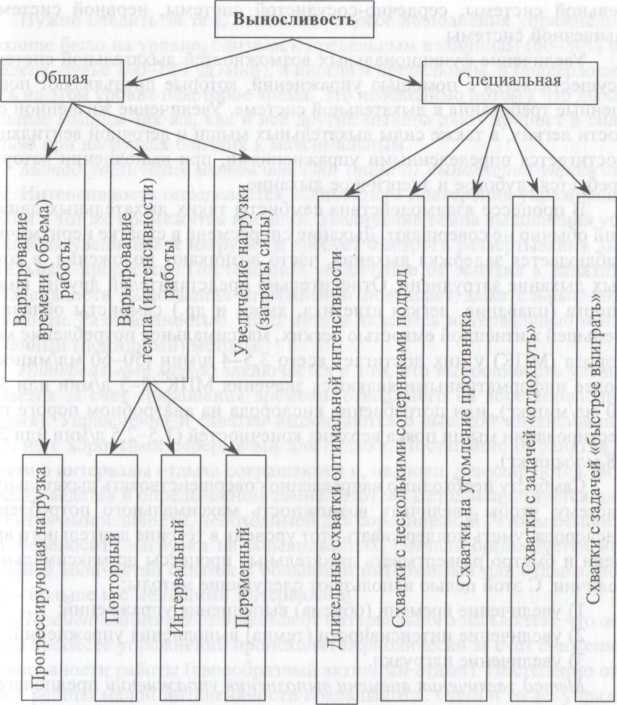 Рис.4. Методы воспитания выносливости самбистов(по Е.М.Чумакову)В процессе поединка спортсмену предъявляется требование выполнить большой объем работы и длительно поддерживать высокий уровень работоспособности. Выполнение этого требования зависит от способности мышечной, сердечно - сосудистой, дыхательной и нервной систем выполнять длительное время большой объем работы и от умения самбиста наиболее рационально расходовать свои силы, как при выполнении отдельных движений, так и в продолжение схватки и соревнований. Таким образом, стремясь развить общую выносливость, самбисту следует так использовать упражнения, чтобы они, воздействуя на организм, увеличивали функциональные возможности дыхательной системы, сердечно - сосудистой системы, нервной системы, мышечной системы.Увеличение функциональных возможностей дыхательной системы осуществляется с помощью упражнений, которые предъявляют повышенные требования к дыхательной системе. Увеличение жизненной емкости легких, а также силы дыхательных мышц и легочной вентиляции достигается определенными упражнениями, при выполнении которых требуется глубокое и энергичное дыхание.В процессе взаимодействия самбисты таких дыхательных движений обычно не совершают. Дыхание спортсмена в схватке неритмично, наблюдается задержка дыхания, часто возникают положения, в которых дыхание затруднено. Относительно представителей других видов спорта (плавание, легкая атлетика, лыжи и др.) самбисты обладают меньшей жизненной емкостью легких, максимальное потребление кислорода (МПК) у них достигает всего 3,5-4 л/мин (50-60 мл/мин/кг). Более информативными являются значения МПК (2-3 л/мин или 30- 40 мл/мин/кг), или потребление кислорода на анаэробном пороге при тестировании мышц пояса верхних конечностей (1,5-2,5 л/мин или 20- 28 мл/мин/кг).Самбисту необходимо направленно совершенствовать дыхательную систему, чтобы увеличить возможность максимального потребления кислорода, уметь поддерживать этот уровень в течение длительного времени и быстро развертывать дыхательные процессы до максимальных величин. С этой целью используют следующие методы: увеличение времени (объема) выполнения упражнений; увеличение интенсивности (темпа) выполнения упражнений; увеличение нагрузки.Метод увеличения времени выполнения упражнений предполагает постепенное нарастание времени, отводимого в занятиях на выполнение одного и того же упражнения. Интенсивность упражнений не меняется.Этот метод имеет целью выработать способность дыхательной системы выполнять работу определенной интенсивности более длительное время. Поэтому работа должна выполняться с такой интенсивностью, которая нужна спортсмену. Время постепенно увеличивается до необходимой величины. Для самбиста работа без отдыха может длиться при очень высокой интенсивности около 10 мин. Учитывая, что у самбиста в течение дня соревнований может быть 4-6 схваток, следует приучить его вести схватки в определенном темпе и после неполного восстановления. Следовательно, метод увеличения времени должен в тренировке предусматривать возможность выполнения работы по длительности, превосходящей длительность схватки.Нужно следить за тем, чтобы в процессе выполнения упражнений дыхание было на уровне, близком к предельным величинам (60-80% от предела, пульс 160-180 уд./мин), а иногда и предельным, и поддерживалось на этом уровне некоторое время. Это необходимо потому, что дыхательные мышцы так же, как и все другие мышцы дают прирост в силе только при нагрузках близких к максимальным.Метод увеличения интенсивности (темпа) выполнения упражнений. Интенсивность определяется количеством повторения упражнения в один и тот же промежуток времени. Увеличение темпа выполнения упражнения увеличивает нагрузку и требует быстрого развертывания дыхательных процессов. Постепенное увеличение от занятия к занятию интенсивности выполнения упражнений повышает дыхательные возможности. Разновидностью этого метода являются интервальный и переменный (повторный) методы.Интервальный метод заключается в том, что выносливость увеличивается за счет сокращения времени, отводимого на восстановление (отдых). Упражнения и схватки выполняются с высокой интенсивностью, но с короткими перерывами для отдыха. Постепенно от занятия к занятию интервалы отдыха сокращаются и, наконец, аннулируются. Вся схватка ведется в определенном темпе. Этот же метод используется для развития выносливости, необходимой для соревнований. Чтобы самбист мог переносить нагрузки на соревнованиях, сначала организуется небольшое количество схваток с большими интервалами для отдыха, потом - больше и с меньшими интервалами.Переменный метод отличается от интервального только тем, что отдых в процессе упражнений происходит периодически за счет снижения интенсивности работы (своеобразный активный отдых). Постепенно отрезки работы малой интенсивности сокращаются. Одно и то же упражнение выполняется в одинаковых временных границах (6-10 мин), но интенсивность его меняется, увеличиваясь за счет сокращения времени «активного отдыха». Таким образом, увеличивается нагрузка, а следовательно, и требования к развертыванию дыхательных процессов и повышению уровня потребления кислорода.Метод увеличения нагрузки (отягощения) предполагает при сохранении постоянного времени и количества повторений упражнений преодоление действия больших сил. Самбистам предлагается выполнять упражнения с нарастающим отягощением (преодолением силы тяжести) или с нарастающим сопротивлением (партнера). Увеличение нагрузки требует больших затрат энергии и предъявляет повышенные требования к деятельности дыхательной системы.Совершенствование дыхательной системы достигается также и другими средствами - гребля, плавание, бег. Наиболее эффективен длительный бег. Рекомендуется в подготовительном периоде в недельный цикл тренировки включать не менее 15-20 км (суммарно) бега со средней скоростью 400-метрового отрезка за 2-2 мин 10 с. Для самбистов возможности дыхательной системы не являются основным лимитирующим фактором. В большей степени важно увеличение возможностей сердечной мышцы, на что и направлены объемные нагрузки, особенно в подготовительном периоде.Увеличение функциональных возможностей сердечно-сосудистой системы осуществляется с помощью упражнений, которые приводят к увеличению силы сердечных сокращений и систолического объема. Сердечная мышца увеличивает свою силу под воздействием таких же раздражителей, как и любая другая поперечно-полосатая мышца. При тренировочной работе необходимо избегать выполнения упражнений с околопредельной и предельной силой, так как это может привести к повреждению сердечной мышцы.Увеличение систолического объема происходит под влиянием работы, в которой участвует большое количество мышечных групп. В результате «мышечного насоса» к сердцу поступает большое количество крови.Работа должна быть достаточно длительной (6-12 мин). Увеличение функциональных возможностей сердечно-сосудистой системы (ССС) осуществляется теми же методами, что и увеличение функциональных возможностей дыхательной системы. Работа этих систем тесно связана между собой.Функциональные возможности мышечной системы зависят от быстроты протекания восстановительных процессов, от способности мышцы работать в режиме недовосстановления, от силы мышцы.Быстрота протекания восстановительных процессов зависит от деятельности сердечно - сосудистой и дыхательной систем, состава крови, ее буферных свойств, гликогена и пр., развитие аэробных и анаэробных процессов в работающей мышце позволяет совершенствовать ее выносливость.Для развития аэробных возможностей пользуются следующими методами: Увеличение интенсивности работы (интервальный, повторный, переменный методы). В этом случае предполагается работа с участием большого количества групп мышц в динамическом режиме. Увеличение объема работы при сохранении ее интенсивности.Для развития анаэробных возможностей применяются:Работа предельной или околопредельной интенсивности, когда не успевают развернуться восстановительные процессы или нет возможности полностью провести восстановление в процессе работы.Работа в статическом режиме, когда восстановительные процессы затруднены. Работа небольших групп мышц в статическом режиме с большой нагрузкой происходит преимущественно в анаэробных условиях.Изменяя характер упражнений (статические, динамические) и количество участвующих мышц, добиваются развития выносливости или всего организма, или системы, или отдельных мышц.Функциональные возможности нервной системы зависят от способности нервной системы противостоять утомлению. Утомление нервной системы происходит в результате: длительных процессов умственной деятельности (умственное утомление); напряженной деятельности анализатора (сенсорное); длительного воздействия интенсивных эмоций (эмоциональное); длительного возбуждения двигательных зон коры больших полушарий (физическое).Основным методом совершенствования функциональных возможностей нервной системы является регулирование нагрузок, вызывающих соответствующий вид нервной усталости. Следует чередовать большие (околопредельные) умственные, сенсорные, эмоциональные и физические нагрузки с периодами восстановления. Средством восстановления является торможение в участках коры, которые до этого были сильно возбуждены: переключение на другой вид деятельности или сон.Общая выносливость измеряется временем выполнения действий до усталости (отказа).Специальная выносливостьСпециальная выносливость - способность самбиста добиваться результата с наименьшей затратой энергии (не уставая). Чем выше результат и меньше времени затрачивает на это спортсмен, тем выше показатель его специальной выносливости.Опытный самбист может проявить большую выносливость в поединке, чем новичок, хотя последний может быть лучше физически развит.Повышение функциональных возможностей борца - только одна сторона, обеспечивающая его высокую работоспособность. Вторая, не менее важная сторона - экономичность деятельности, т.е. снижение уровня утомления при сохранении нужного уровня работоспособности. Самбист, который при выполнении приемов, защит и других действий затрачивает меньше усилий, чем его противник, сможет более длительный срок переносить ту нагрузку, которая сопутствует схватке и более длительный срок противостоять утомлению.Чтобы совершенствовать способность спортсмена выполнять работу более экономно, применяются следующие методы:Метод длительных схваток средней или ниже средней интенсивности. Организуются схватки, в 2-6 раз превышающие по времени схватки на соревнованиях. Самбист должен сам распределить свои силы на этот срок. Длительные схватки приводят к тому, что борец все внимание направляет на сохранение сил до конца установленного срока, старается не выполнять действий, которые требуют очень больших затрат энергии. Даже если самбист в начале тренировочной схватки и не стремится экономить силы, то после определенного срока он устает и, уже не имея возможности развивать большие усилия, вынужден искать более экономные способы выполнения действий.Метод ведения поединка уставшего со «свежими» соперниками является разновидностью предыдущего метода. Только в этом случае самбист, как правило, без перерыва должен вести поединок с несколькими противниками подряд. Партнера можно менять каждые 1-2 мин (время может быть разное), ставя задачу «измотать» уставшего самбиста.Схватки с заданием утомить противника. В таких схватках тренер ставит перед спортсменом задачу вести схватку так, чтобы утомить противника до такой степени, чтобы тот не мог больше продолжать поединок. Одновременно он должен экономить свои силы, сохранять свою работоспособность. Эта задача может решаться как в отдельной схватке, так и в схватках с несколькими противниками подряд. В последнем случае ставится задача так провести эти схватки, чтобы противники в результате усталости один за другим отказывались от ее продолжения. \Схватки на более короткое время до чистой победы. Эти схватки позволяют выработать умение добиваться победы в короткий срок и за счет этого сохранять энергию для последующих схваток в соревнованиях. Обычно такие задачи ставятся в схватках более опытных спортсменов с менее опытными. Менее опытному самбисту соответственно дается задание - возможно дольше продержаться и не дать опытному противнику выиграть схватку чисто. Могут быть проведены своеобразные соревнования между опытными спортсменами: «кто меньше времени затратит на схватки с неопытными». Таким образом, вырабатывается навык ведения поединка, который позволяет спортсмену в схватках с менее опытными сохранять энергию и в ответственных схватках с более опытными (равными) побеждать за счет «экономии», т.е. наличия большего ресурса энергии, меньшей усталости.Тренер должен уметь определять недостатки выносливости у спортсменов и их разновидности. Чтобы определить недостаток общей выносливости (функциональных способностей деятельности систем), тренер следит за дыханием и пульсом самбиста. Если развиваются очень высокие показатели пульса и частоты дыхания при невысокой интенсивности работы и работоспособность снижается в результате недостатка этой функции организма, то следует развивать общую выносливость. Если самбист выполняет большую работу (интенсивную), но нерационально затрачивает свои силы, излишне напряжен или скован в ходе схваток, то следует развивать специальную выносливость или способность работать экономично.Специальную выносливость самбиста можно определять по формуле:Vsp=R/Tгде Vsp - выносливость специальная; R - результативность деятельности (количество баллов); Т - время.Развитие быстротыОбщая быстрота - способность выполнять движения с большой скоростью. Измеряется быстрота временем выполнения законченного действия.Быстрота самбиста зависит от: быстроты реакции; соотношения силы мышц и перемещаемой массы, которую они должны перемещать при выполнении действия; частоты смены одних движений другими;совершенства выполнения технических действий.Быстрота реакции зависит от быстроты протекания нервных процессов, их подвижности, быстроты смены возбуждения и торможения в нервных центрах. В поединке имеют место простые и сложные двигательные реакции. Простые реакции имеют место при попытке нарушении равновесия или изменения позы спортсмена, когда на условный раздражитель самбист должен ответить одним заранее известным действием.В большинстве случаев самбисту приходится иметь дело со сложными реакциями, когда один условный раздражитель может вызвать несколько различных ответных действий. Выбор действия, наиболее выгодного в данных условиях, представляет трудность, которая снижает быстроту реакции. Самбист часто должен по ходу выполнения приема или защиты видоизменять их с учетом действий противника, недостаточная быстрота реакции может повести к неудаче.Значительно усложняет и часто снижает быстроту реакции то, что спортсмену приходится реагировать на движения противника, причем движения непостоянные и быстроменяющиеся по направлению и скорости. Для выполнения приема часто нужно «поймать» момент в движении и выполнить свое действие не раньше и не позже. Кроме того, самбист должен уметь отличить истинные движения от ложных, т.е. тех движений, которые выполняются с целью введения в заблуждение и вызова неправильной реакции. Все эти моменты могут увеличить латентное время двигательной реакции. Точность работы анализаторов сокращает его.Быстрота двигательной реакции совершенствуется с помощью общеразвивающих упражнений, когда спортсмен, выполняя определенное действие, должен реагировать, возможно, быстрее на различные раздражители (слуховые, зрительные, тактильные).Соотношение силы мышц и перемещаемой массы. Чтобы развивать I быстроту за счет сочетания этих компонентов, используют метод выполнения упражнений в облегченных условиях. Упражнения выполняются с нагрузкой, меньшей, чем обычно, но с максимальной быстротой. Затем, многократно повторяя упражнения, постоянно доводят нагрузку (массу) до нормы, стремясь сохранить быстроту. Для этого используют схватки сначала с самбистами меньшего веса, затем большего.Используют также метод выполнения упражнения с затруднением. В этом случае предлагается выполнить упражнение с несколько большим весом, чем обычно. После упражнений в перемещении большой массы с высокой скоростью, перемещение нормального веса может быть выполнено с еще большей быстротой (максимальной).Частота смены одних движений другими зависит от быстроты и точности реакции, силы мышц и противодействия оказываемого им, а также от быстроты расслабления мышц.Экспериментально установлено, что быстрота расслабления мышц опытного спортсмена выше, чем у новичка.Выполнение общеразвивающих упражнений, требующих быстро смены одних движений другими, способствует развитию быстроты движений самбиста. С этой же целью выполняются специальные упражнения.Рекомендуется развивать общую быстроту самбиста следующим методами (рис. 5).Метод уменьшения времени, отводимого на решение двигательной задачи. Можно проводить схватки с задачей выполнить прием в короткий промежуток времени (с «форой»), в которых одному из спортсменов; предлагается ликвидировать «преимущество» противника и победить (в течение 1-2 мин).Интервальный метод. Самбисту предлагается провести несколько (3- 5) схваток по 1-2 мин в быстром темпе с интервалом в 3-5 мин. По степенно отрезки отдыха сокращаются, а время схваток и темп сохраняются.Переменный метод. Самбисту предлагается вести схватку в переменном темпе (спуртами), увеличивая быстроту действий до предела на короткие промежутки времени (1-2 мин). От занятия к занятию промежутки схваток с малым темпом сокращаются.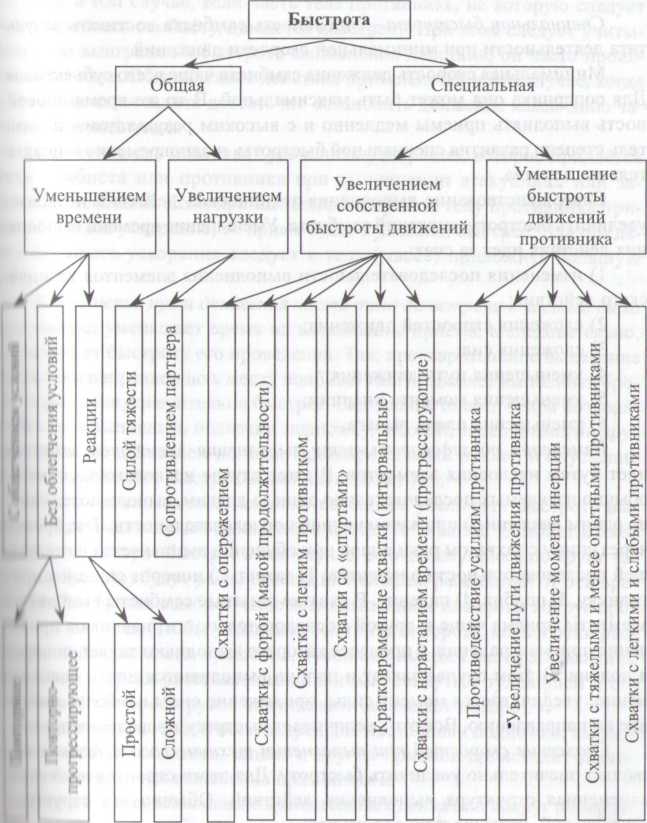 Рис.5. Методы воспитания быстроты самбистов (по Е.М.Чумакову)Метод нарастания времени схватки. Самбисту предлагают провести схватку в быстром темпе за короткое время, затем от занятия к занятию время понемногу увеличивают, следя за тем, чтобы быстрота не уменьшалась.Специальная быстротаСпециальная быстрота - способность самбиста достигать результата деятельности при минимальной скорости движений.Минимальная скорость движения самбиста чаще всего субъективна. Для соперника она может быть максимальной. В то же время способность выполнять приемы медленно и с высоким результатом - показатель степени развития специальной быстроты, и одновременно - показатель мастерства.Совершенствование выполнения технических действий позволяет увеличить быстроту движений самбиста. Уменьшение времени выполнения действия идет за счет:изменения последовательности выполнения элементов технического действия; сложения скоростей движения; сложения сил; уменьшения пути движения; уменьшения момента инерции; уменьшения плеча рычага.Изменение последовательности выполнения элементов действия идет путем наслоения элементов. В этом случае несколько элементов, обычно изучаемых последовательно один за другим, выполняются слитно одним движением или в измененной последовательности. Так, бросок через спину с захватом руки и шеи при обучении выполняется в следующей последовательности элементов: 1) захват, 2) поворот спиной к противнику, 3) подбив, 4) падение. В схватке опытные самбисты выполняют элементы приема чаще в другой последовательности: начинают проведение приема с падения, в процессе которого выполняют захват, поворот и подбив. В этом случае захват и подбив выполняются почти одновременно, увеличивается момент силы, приложение силы наиболее выгодное по направлению. Все это увеличивает быстроту проведения приема.Сложение скоростей при выполнении технического действия позволяет значительно увеличить быстроту. Для этого строится несколько измененная структура выполнения действий. Обычно эта структура сложнее той, которую принято изучать.Сложение скоростей происходит за счет одновременного движения различных звеньев тела. Так, захват можно сделать быстрее, если начинать движение, шагая вперед, выдвигая таз, наклоняясь и разгибая руку. Получается своеобразный «захлест». Также увеличивается быстрота движения ноги при выполнении боковой подсечки, если движение начинается с движения вперед таза и поворота его, вынесения бедра и голени (захлест).Сложение скоростей встречного движения. Движение выполняется быстрее в том случае, если часть тела противника, на которую следует воздействовать самбисту, движется навстречу. При этом следует учитывать, что выигрывая в быстроте выполнения действия, он часто проигрывает в силе. Обычно такие действия применяются в том случае, когда для выполнения задачи достаточно остановить движение какой-либо части тела противника.Сложение сил позволяет увеличить ускорение, которое придается телу самбиста или противника при выполнении атакующих или защитных действий. Если при выполнении приема телу противника придать большее ускорение, то прием будет выполнен быстрее. Для придания большего ускорения следует к телу (массе) приложить большую силу.Уменьшение пути движения части тела до встречи с частью тела противника уменьшает время на выполнение приема, а следовательно, увеличивает быстроту его проведения. Так, предварительное вынесение вперед (по направлению к месту подбива) таза позволяет выполнить бросок через спину значительно быстрее. Вынесение вперед бедра позволяет быстрее выполнить подсечку, подножку, подхват, зацеп и многие другие приемы с действием ногами. Предварительный наклон и опускание рук вниз позволяет быстрее выполнить захват ног.Уменьшение момента инерции позволяет увеличить быстроту выполнения вращательных движений в процессе схватки. Самбист может выполнить поворот быстрее в том случае, если движущиеся по кругу части тела (массы) будут расположены на меньшем расстоянии от оси вращения. Для броска самбист чаще всего выполняет повороты вокруг продольной оси тела. Чтобы увеличить быстроту поворота, ноги и руки располагают близко к оси вращения, туловище выпрямляют. Выполнение поворота с широко расставленными ногами, согнутым туловищем и отставленной в сторону рукой значительно замедляет поворот.Вынесение согнутой ноги вперед для постановки подножки, выполнения подсечки, подхвата, зацепа и других приемов происходит значительно быстрее, чем вынесение прямой ноги.В то же время выполнение вращательных движений вокруг поперечной оси происходит быстрее, если самбист сгибается (группируется), приближая части тела к оси вращения. Поэтому движения, связанные с и цирками (вперед и назад), типа бросок через голову, выполняются быстрее в плотной группировке и медленнее, когда самбист незначительно сгибает спину и ноги.Уменьшение плеча рычага позволяет выполнить движение быстрее за счет меньшего пути, который совершает тело и меньшего сопротивления, которое нужно преодолеть мышцами. Так, поднять согнутую руку или ногу можно быстрее, потому что сила тяжести будет противодействовать движению меньше, так как общий центр тяжести (ОЦТ) части тела приблизится к месту воздействия силы мышцы (прикреплению ее к кости) и плечо рычага (руки или ноги) сократится. В то же время сокращается и момент инерции, что также увеличивает быстроту выполнения действия.Выпрямиться из положения наклона самбист может быстрее, если одновременно выведет таз вперед. Сокращение плеча рычага в этом случае позволяет не только выпрямиться самому, но и быстрее поднять противника для броска захватом ног, мельницей и др.В схватке быстрота действий самбиста зависит от его мастерства. Опытный спортсмен, не достигающий высоких показателей быстроты в общеразвивающих упражнениях, может в поединке, выполнять действия гораздо быстрее, чем менее опытный противник, даже превосходящий его в быстроте выполнения общеразвивающих упражнений.Снижение быстроты защитных движений противника. Мастерство технического исполнения приемов и защит, умение снизить быстроту движений противника, автоматизация навыка ведения поединка позволяет мастеру развивать быстроту, необходимую для успешного решения двигательной задачи.Быстроту противника самбист может снизить: а) противодействуя его усилиям; б) увеличивая путь движения частей тела противника до момента воздействия; в) увеличивая момент инерции и др.Одним из способов, позволяющих научить самбиста применению быстроты в поединке, являются схватки «на опережение». В этих схватках ставится задача опережать нападение противника.Совершенствованию быстроты способствует поединок с более легким противником. Легкий противник обычно делает более быстрые движения и тяжелый должен стремиться успеть отреагировать на них соответствующими действиями. В то же время, обладая большей силой, тяжелый спортсмен может придать противнику большее ускорение, выполняя прием. Следовательно, у него может установиться стереотип более быстрого выполнения приемов. Постепенно повышая или понижая вес противников, путем подбора партнеров, самбист совершенствует способность применять быстроту в схватках.Схватки с форой, спуртами, кратковременные схватки позволяют совершенствовать способность развивать нужную быстроту.При воспитании специальной быстроты дается противоположная установка: «Делай прием медленно».Определить показатель специальной быстроты можно по формуле:Bsp=T/Rгде Bsp - показатель быстроты; Т - время деятельности; R - результат (в баллах, очках, месте в соревнованиях) в зависимости от масштаба деятельности.Развитие ловкостиЛовкость - это способность быстро и наилучшим образом решать двигательные задачи.Общая ловкость - способность решать задачи различными способами.Ловкость самбиста измеряется временем, которое он затрачивает на решение двигательной задачи. В соревновательной схватке времени на это обычно чрезвычайно мало. Если спортсмен не успевает использовать удобные положения для выполнения соответствующих действий - это говорит о недостатке ловкости.Ловкость зависит от координационной сложности двигательного действия и требований точности действия.Способность быстро, точно решать сложные и часто впервые встречающиеся двигательные задачи зависит в первую очередь от возможностей коры больших полушарий (при достаточно высокой степени развития физических качеств). Следовательно, совершенство условнорефлекторной деятельности коры - основа качества ловкости.Для решения двигательной задачи самбист должен: получить точную и достаточно полную информацию; переработать информацию и составить программу действия; своевременно осуществить программу.Получение информации зависит от совершенства работы различных анализаторов и их способности точно дифференцировать раздражители.Переработка информации наиболее важный этап в решении двигательной задачи. В этот момент происходит поиск «формулы движения». Поиск происходит путем сравнения условных раздражителей с имеющимися готовыми ответными реакциями (готовыми «формулами движения»), Находятся подходящие «формулы», устанавливается, что общего и в чем состоит отличие действия по готовой «формуле» по сравнению с тем действием, которое предстоит осуществить. Если «формула» позволяет решить задачу, то на этом переработка информации заканчивается и движение осуществляется по уже готовой «формуле». Самбист в этом случае решает задачу привычным действием.Если подходящей «формулы движения» не находится, то составляется программа действия, основывающаяся на новой «формуле движения».Наиболее простой способ составления новой «формулы движения» состоит в том, что самбист из уже имеющихся навыков подбирает подходящие для новой задачи действия, устанавливает их последовательность и способы увязки (переходы), временные соотношения. Таким образом, составляется новая программа действия. В коре больших полушарий складывается новая мозаика тормозных и возбудительных процессов.Если новая программа действий будет правильной, то задача будет решена правильно и точно. Если в программе будут неточности, то действие будет неточным или ошибочным.Наиболее быстрым ответ на условный раздражитель будет тогда, когда уже выработан навык выполнения соответствующего двигательного действия. Поиск, сравнение и составление программы нового действия требуют большего времени. Чем сложнее задача на составление нового движения, тем больше для этого требуется времени, больше проб и ошибок.Следовательно, для развития ловкости самбиста нужно (рис. 6): Совершенствовать работу различных анализаторов, повышать способность точно дифференцировать внешние и внутренние раздражители. Совершенствовать способность координировать различные движения.Совершенствование работы различных анализаторов осуществляется подготовительными (общеразвивающими и специальными упражнениями). Особое внимание при этом уделяется совершенствованию проприоцептивной чувствительности, точности регистрации положений и движений различных частей тела, чувства равновесия и др.Для этого применяют общеразвивающие упражнения на равновесие, акробатические упражнения (кувырки, перевороты, сальто и др.), упражнения с набивными мячами, жонглирование гирями, упражнения с партнером. Эту же задачу помогают решать специальные упражнения: в падениях (самостраховка), имитационные упражнения, простейшие формы борьбы («бой всадников», «борьба в круге», «петушиный бой», «борьба с набивными мячами»), упражнения на «мосту» (перевороты, забегания, вставание на «мост» из стойки и др.).Таблица 6Методы воспитания ловкости самбистов(по Е.М.Чумакова)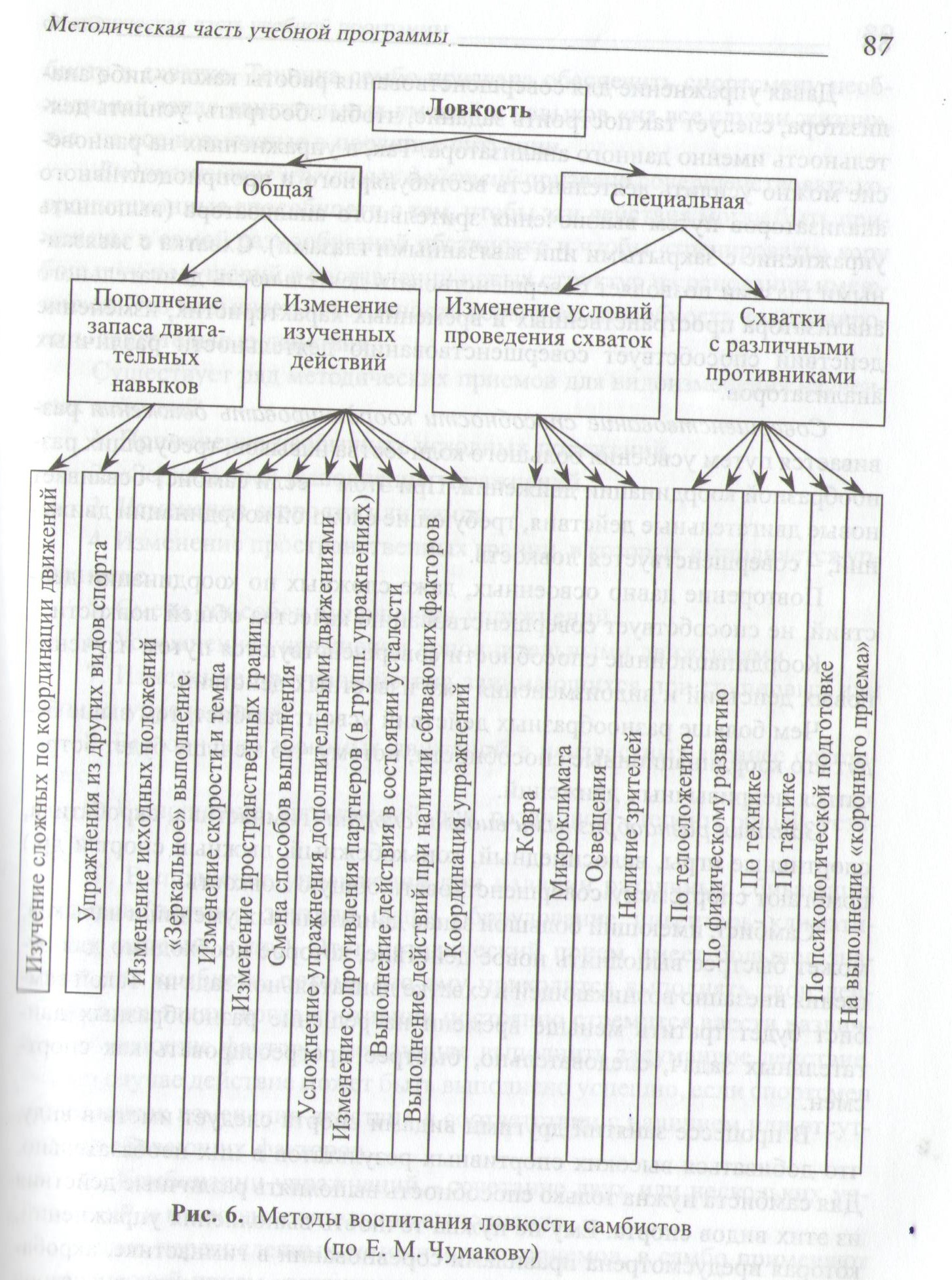 Процесс спортивного поединка предъявляет высокие требования к способности точно и тонко дифференцировать различные раздражители и схватке. Этому должна быть отведена значительная часть времени в процессе обучения и тренировки.Давая упражнение для совершенствования работы какого-либо анализатора, следует так построить задание, чтобы обострить, усилить деятельность именно данного анализатора. Так, в упражнениях на равновесие можно усилить деятельность вестибулярного и проприоцептивного анализаторов путем выключения зрительного анализатора (выполнять упражнение с закрытыми или завязанными глазами). Схватка с завязанными глазами позволяет совершенствовать деятельность двигательного анализатора пространственных и временных характеристик, изменение действий способствует совершенствованию деятельности различных анализаторов.Совершенствование способности координировать движения развивается путем усвоения большого количества навыков, требующих разнообразной координации движений. При этом - если самбист осваивает новые двигательные действия, требующие сложной координации движений, - совершенствуется ловкость.Повторение давно освоенных, даже сложных по координации действий, не способствует совершенствованию качества общей ловкости.Координационные способности совершенствуются путем изучения новых действий и видоизменения уже известных действий.Чем больше разнообразных действий усвоит самбист, тем выше будут его координационные способности, потому что меньше будет встречаться непривычных движений.Занятия разнообразными видами спорта (гимнастика, акробатика, спортивные игры, велосипедный, конькобежный, лыжный спорт и др.) помогают спортсмену совершенствовать общую ловкость.Самбист, имеющий большой запас двигательных умений и навыков, может быстрее выполнить новое действие, которое необходимо для решения внезапно возникающей в схватке двигательной задачи. Такой самбист будет тратить меньше времени на решение разнообразных двигательных задач, следовательно, быстрее прогрессировать как спортсмен.В процессе занятий другими видами спорта следует иметь в виду, что добиваться высоких спортивных результатов в них необязательно. Для самбиста нужна только способность выполнять различные действия из этих видов спорта. Ему не нужна точность выполнения упражнений, которая предусмотрена правилами соревнований в гимнастике, акробатике и др., а нужен только конечный результат при широком диапазоне вариативности действий и отдельных движений.Совершенствовать общую ловкость можно также, изучая разнообразные технические и тактические действия самбо. Этим путем совершенствуется способность координировать действия, необходимые самбисту в схватке. Техника самбо призвана обеспечить спортсмену необходимый запас двигательных умений и навыков «на все случаи жизни», т. е. на все возможные в поединке ситуации.Видоизменение изученных действий призвано совершенствовать координационные способности с тем, чтобы эти действия могли быть применены в самой разнообразной обстановке и чтобы «тренировать» кору больших полушарий в составлении новых структур на основании имеющихся. Это повышает пластичность коры и ее способность координировать двигательные действия.Существует ряд методических приемов для видоизменения изученных действий: Применение необычных исходных положений. «Зеркальное» выполнение упражнений. Изменение скорости или темпа. Изменение пространственных границ, в которых выполняется упражнение.Смена способов выполнения упражнений. Усложнение упражнения дополнительными движениями. Изменение противодействия занимающихся при групповых или парных упражнениях. Выполнение знакомых движений в неизвестных заранее сочетаниях. Выполнение упражнений при различной степени общей усталости. Выполнение упражнений при наличии различных сбивающих факторов (партнер, зрители, судьи, оборудование, инвентарь, климатические условия и др.). Этот методический прием имеет большое значение для самбиста, потому что ему приходится выполнять свои действия в условиях, когда противник постоянно стремится ввести различные сбивающие факторы, мешающие выполнить задуманное действие. В этом случае действие может быть выполнено успешно, если спортсмен имеет навык изменения действия в соответствии с наличием или отсутствием сбивающих факторов.Комбинации упражнений - сочетание двух или нескольких упражнений и их последовательное выполнение.Кроме перечисленных методических приемов, в самбо применяют методический прием «затруднения выполнения» увеличением нагрузки (увеличением веса партнера или снаряда).Видоизменение изученных действий позволяет выработать общую ловкость не только общеразвивающими упражнениями, но и средствами самбо.Специальная ловкостьСпециальная ловкость - способность выполнять результативно минимальное количество действий, добиваться результата минимальным количеством приемов.Ловкость как способность решать новые двигательные задачи в процессе поединка может быть наиболее эффективна в том случае, когда спортсмен имеет заранее известный ответ на каждую возникающую двигательную задачу.Совершенствование навыка применения ловкости в схватке должно идти следующим образом.Создание во время тренировки таких ситуаций, когда самбист вынужден самостоятельно решать двигательную задачу (выполнить прием, защиту, добиться преимущества или победы).	IНаучить самбиста самостоятельно решать двигательные задачи в процессе схватки можно следующими методами:а) подбором разнообразных противников (по телосложению, технике, тактике, стойке, захвату, весу, физической подготовке, квалификации, волевым качествам и другим особенностям);б) проведением схваток на различных коврах (жестком, мягком, большом, маленьком, скользком, неровном и ровном, без обкладных матов и с обкладными матами, установленными на разном уровне по отношению к плоскости ковра, с хорошо закрепленной покрышкой и др.);в) решением конкретных задач (выполнить определенный прием, защитные действия, только атаковать, добиваться победы в определенное время, обмануть противника, подавить противника, маневрировать и т. п.);г) проведением схватки в необычных условиях (другой климат, необъективные зрители и судьи, сложное турнирное положение после снижения веса, другой часовой пояс, яркое или недостаточное освещение, музыкальное сопровождение, сильный шум и др.).Нужно стремиться к тому, чтобы в соревнованиях самбисту не встречалось нерешенных во время тренировок задач, тогда он покажет высокую ловкость. Это положение трудно реализовать, но нужно стремиться к этому. Во время тренировок следует довести до автоматизма реакцию на те ситуации, которые встречаются часто. В тех ситуациях, которые встречаются очень редко, двигательный ответ доводится только до умения. Действия, отрепетированные на тренировке, на соревнованиях позволяют самбисту показать высокую ловкость.Применение «коронных» приемов (не более двух). Показателем специальной ловкости самбиста является наличие у него «коронного» прием (приемов). Под «коронным приемом» понимают действие, которым самбист добивается оцениваемого результата в различных ситуациях схваток с различными противниками.Показатель специальной ловкости самбиста можно определить по формуле:Lsp = R/Wгде Lsp - специальная ловкость; R - результативность деятельности (в баллах, очках и т. д.); W - количество применяемых вариантов действий (приемов).Развитие гибкостиОбщая гибкость - это способность совершать движения с возможно большей амплитудой.Измеряется гибкость величиной угла отклонения от нормального (естественного) положения частей тела в определенном направлении. Гибкость зависит от подвижности суставов. Подвижность сустава зависит от его строения, состояния, эластичности мышц и связок.Развивать гибкость за счет изменения строения сустава трудно. Обычно суставы имеют одинаковое строение у всех людей. Но известно, что подвижность суставов у детей больше, чем у взрослых. Если давать упражнения с большей амплитудой движения с детского возраста, то большая подвижность сохраняется и в зрелом возрасте. В этом случае суставная головка кости больше покрыта хрящом. У взрослых, имеющих меньшую гибкость, «рабочая» головка поверхности сустава ограничена. Наличие скользящей рабочей поверхности на суставных головках костей позволяет им двигаться с большей амплитудой. В результате выполнения упражнений с большей амплитудой эта поверхность может несколько увеличиваться.Амплитуда движений суставов чаще всего ограничивается тем, что мышцы-антагонисты и их сухожилия имеют недостаточную эластичность.Для того чтобы увеличить амплитуду движений, нужно упражнениями привести мышцы в такое состояние, чтобы они растягивались до необходимой величины. Упражнения для растягивания «мышц следует давать тогда, когда мышцы более эластичны. Эластичность мышц увеличивается с повышением их температуры. Следовательно, упражнения на гибкость следует давать после разогревания, что достигается выполнением физических упражнений со сравнительно большой нагрузкой (до пота). Такой же эффект дает разогревание в парной бане и другими средствами. Появление пота говорит о том, что достигнуто состояние наиболее благоприятное для выполнения упражнений, связанных с растягиванием мышц. В то же время следует иметь в виду, что выполнение упражнений с большой амплитудой в «неразогретом» состоянии может привести к травме (растяжению связок или мышц), даже, если упражнение выполнено с привычной для «разогретого» состояния амплитудой. Лучше упражнения для растягивания мышц начинать с непредельной амплитуды и постепенно ее увеличивать до предела.Различают два вида гибкости: активную и пассивную.Активная гибкость - это амплитуда движения в результате приложения борцом усилий собственных мышц. Пассивная гибкость - амплитуда движений в результате приложения внешних сил.Соответственно этому различают и методы развития гибкости (рис. 7). Активная гибкость развивается следующими методами: Упражнениями, в которых движение сустава доводится до предела за счет тяги собственных мышц. Упражнениями, в которых движение сустава доводится до предела, за счет создания определенной силы инерции (рывков).Пассивная гибкость развивается упражнениями, в которых для увеличения гибкости прилагается внешняя сила: вес (самого спортсмена или его партнера), сила партнера, вес различных предметов и снарядов. Эти силы могут прикладываться кратковременно, но с большей частотой или длительно, постепенно доводя движение до максимальной амплитуды. Хотя последний способ выполнения упражнений эффективен, он применяется несколько реже в связи с тем, что длительное удержание мышц в растянутом состоянии вызывает неприятные ощущения.Упражнения на растягивание мышц и связок следует выполнять возможно чаще, особенно в подростковом и юношеском возрасте.Рекомендуется выполнять упражнения для развития гибкости в подготовительной и заключительной частях каждого урока.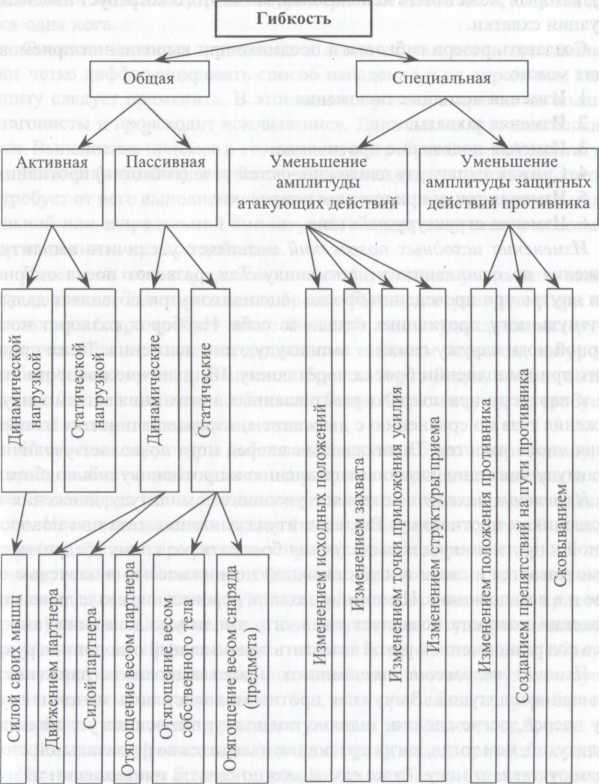 Рис.7. Методы воспитания гибкости самбистов(по Е.М.Чумакову)Специальная гибкостьСпециальная гибкость - способность успешно (результативно) выполнять действия с минимальной амплитудой.Большая амплитуда движений суставов позволяет самбисту выполнять более широкий арсенал приемов. Выполнение приемов с большой амплитудой делает их более эффективными и результативными. Так, например, выполнение броска зацепом изнутри или подхватом изнутри с амплитудой большей, чем амплитуда движения ноги противника при защите, приводит к тому, что тяга за ногу вызывает отрыв и другой ноги от ковра. Это происходит потому, что нога противника, доведенная до предела своей подвижности, при дальнейшей тяге за нее передает тягу на другую ногу, что вызывает отрыв ее от ковра и, как следствие этого, - падение.Если амплитуда движения атакующего меньше, чем амплитуда движения противника для защиты, то защита будет успешной.Самбист, выполняя действия атаки и защиты, стремится добиться максимального эффекта при минимальной амплитуде движения. В этом случае сохраняется в резерве максимальный запас гибкости (подвижности), который может быть использован, когда этого потребует изменение ситуации схватки.Создавать резерв гибкости в поединке при выполнении приемов и защит можно: Изменяя исходные положения. Изменяя захваты. Изменяя положение противника. Снижая амплитуду движений частей тела (гибкость) противника. Изменяя точку приложения усилия. Изменяя структуру действия.Изменение исходных положений позволяет увеличить амплитуду движения по отношению к противнику. Так, разворот носка опорной ноги внутрь при проведении броска зацепом изнутри позволяет дальше протянуть ногу противника назад - за себя. Наоборот, разворот носка опорной ноги наружу снижает амплитуду этого движения. То же происходит при выполнении броска через спину. Выполнение поворота спиной к партнеру при широко расставленных ногах снижает амплитуду движения таза по сравнению с движением, которое начинается из положения «ноги вместе». Выставленная вперед нога позволяет увеличить амплитуду движения таза по направлению к противнику для подбива.Изменение захвата позволяет увеличить амплитуду движения по отношению к противнику. Так, амплитуда движения таза при повороте спиной к противнику для выполнения броска через спину (бедро) часто ограничивается в связи с недостаточной подвижностью в плечевом суставе и в позвоночнике. Изменение захвата, перенесение его дальше в направлении поворота позволяет увеличить амплитуду движения (вместо пояса под разноименной рукой захватить одноименный отворот или руку).Изменяя положение противника можно выполнить движение с меньшей амплитудой. Вынуждая противника выставить одноименную ногу вперед, легче сделать заднюю подножку, вынося ногу с меньшей амплитудой, чем тогда, когда противник находится во фронтальной стойке или отставляет ногу. То же самое можно сказать о положении низкой и высокой стойки. При самой низкой стойке движение ногой на заднюю подножку требует большей амплитуды, чем тогда, когда противник находится в положении высокой стойки.Снижение амплитуды движений частей тела противника. Для этого атакующий должен вынудить противника, защищаясь, напрягать одновременно мышцы-антагонисты. В этот момент можно выполнить прием с меньшей амплитудой, чем когда мышцы противника расслаблены и не блокируют движения сустава.Так, если спортсмен стоит на одной ноге, согнувшись, и сопротивляется разгибанию (мышцы фиксируют тазобедренный сустав), то при проведении зацепа изнутри от ковра отрываются обе ноги, хотя зацепляется одна нога.Сковывание часто происходит и в том случае, когда противник не смог четко дифференцировать способ нападения и не определил, какую защиту следует применить. В этот момент у него напрягаются мышцы - антагонисты и происходит «сковывание». Движения в суставах блокируются. Выполнение приемов в этот момент не требует большой амплитуды.Можно противника поставить в такое исходное положение, которое потребует от него выполнения движения защиты или нападения с максимальной или запредельной амплитудой, т.е. для него станет невозможным выполнить нужное действие.Изменение точки приложения усилий позволяет уменьшить амплитуду движения. Так, выполнение броска боковым переворотом при низком захвате бедра требует часто большей амплитуды движения рукой вверх, чем при выполнении движения с высоким захватом, на уровне тазобедренного сустава. Выполняя бросок через бедро, можно выполнить подбив не в дальнее, а в ближнее бедро. В этом случае не требуется глубокий поворот и выведение таза.Изменение структуры действия. Выполняя бросок через спину, некоторые самбисты испытывают неприятные ощущения в плечевом суставе. Это говорит о том, что движение выполняется на пределе подвижности. Несколько изменив захват (так, чтобы захват куртки был выше плечевого сустава проводящего прием) при повороте спиной к противнику, можно избежать этого явления. Это возможно, если переместить выше захват, поднять руку или при повороте несколько присесть. Ограничение в движении сразу снимается, амплитуда увеличивается. При выполнении приема можно направить движение таким образом, чтобы у противника не хватило подвижности в соответствующем суставе и в определенном направлении. Так, если при зацепе изнутри противник свободно поднимает вперед ногу и этим защищается от броска, выполнение приема с выведением ноги в сторону может привести к успеху.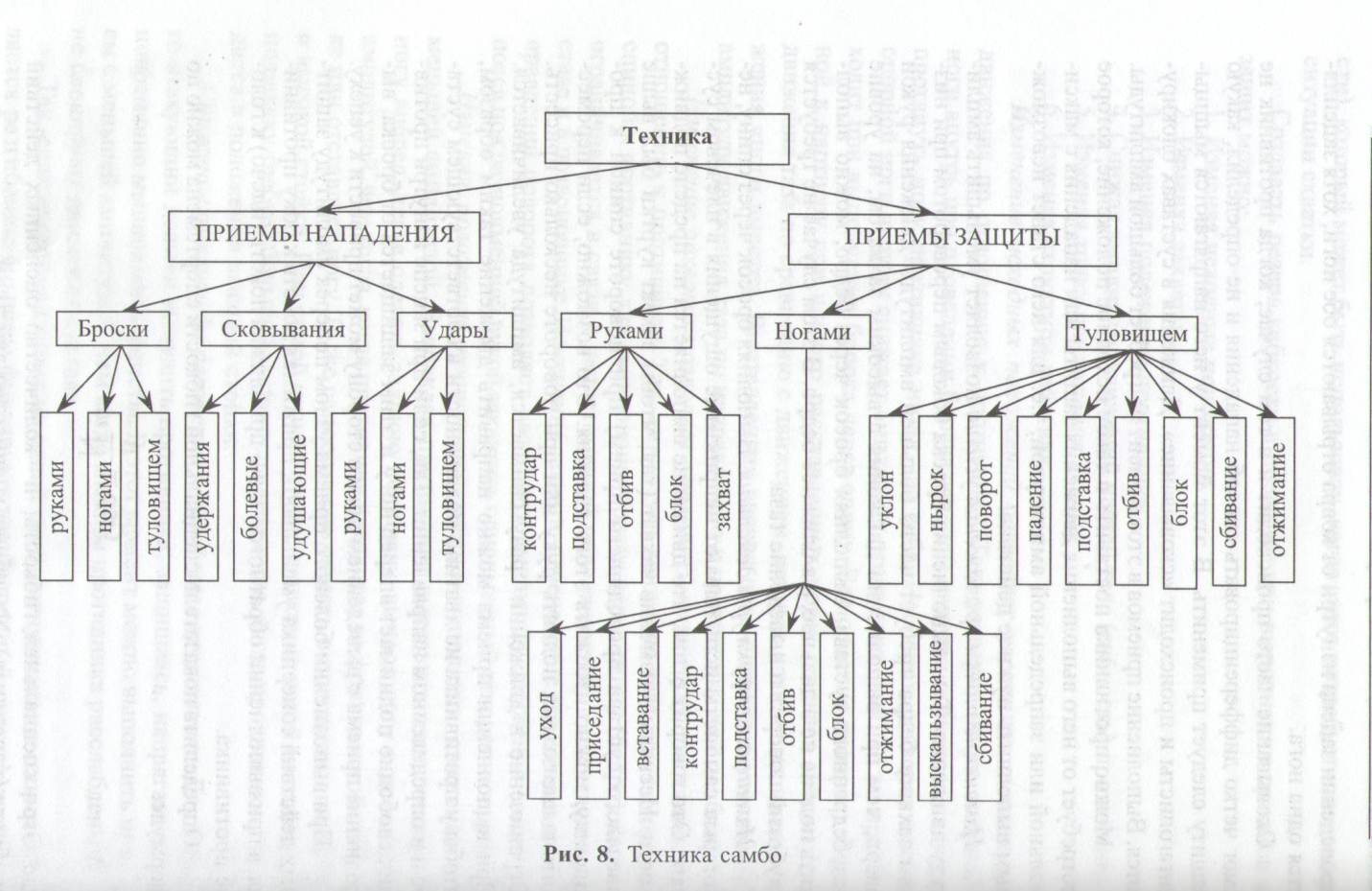 Рис. 8. Техника самбоПри выполнении болевого приема узлом поперек амплитуду защитных действий соперника уменьшают, прижимая локоть к боку противника, а при выполнении обратного узла - приближая локоть (плечо) к голове противника.Определить показатель специальной гибкости спортсмена можно по формуле:Gsp=n/Nгде Gsp - специальная гибкость; n - количество оцененных действий самбиста (успешных); N - общее количество действий.Можно это отношение измерять в процентах.При этом предполагается, что успешное действие имело достаточную амплитуду, а неудачные действия имели недостаточную амплитуду.Техническая подготовка самбистаВысоких спортивных результатов можно достичь за счет постоянного совершенствования всех сторон подготовки. При этом важную роль имеет постоянное пополнение арсенала технико-тактической подготовки.Самбо характеризуется большим объемом технико-тактических действий.При обучении техническим действиям необходимо четко представлять всю систему основных упражнений самбо для корректного распределения учебного материала по всем этапам подготовки, вплоть до конкретного тренировочного занятия. Необходимо изучать не только приемы нападения, но и приемы защиты. На рис. 8 приведен раздел техники системы упражнений самбо.На рис. 9 представлена классификация бросков в самбо.Броски в основном руками. Выведение из равновесия (рывком, толчком, скручиванием), броски захватом ноги (бедра, голени, мельница), ног.Рис. 9. Классификация бросков в самбо (по Е. М. Чумакову)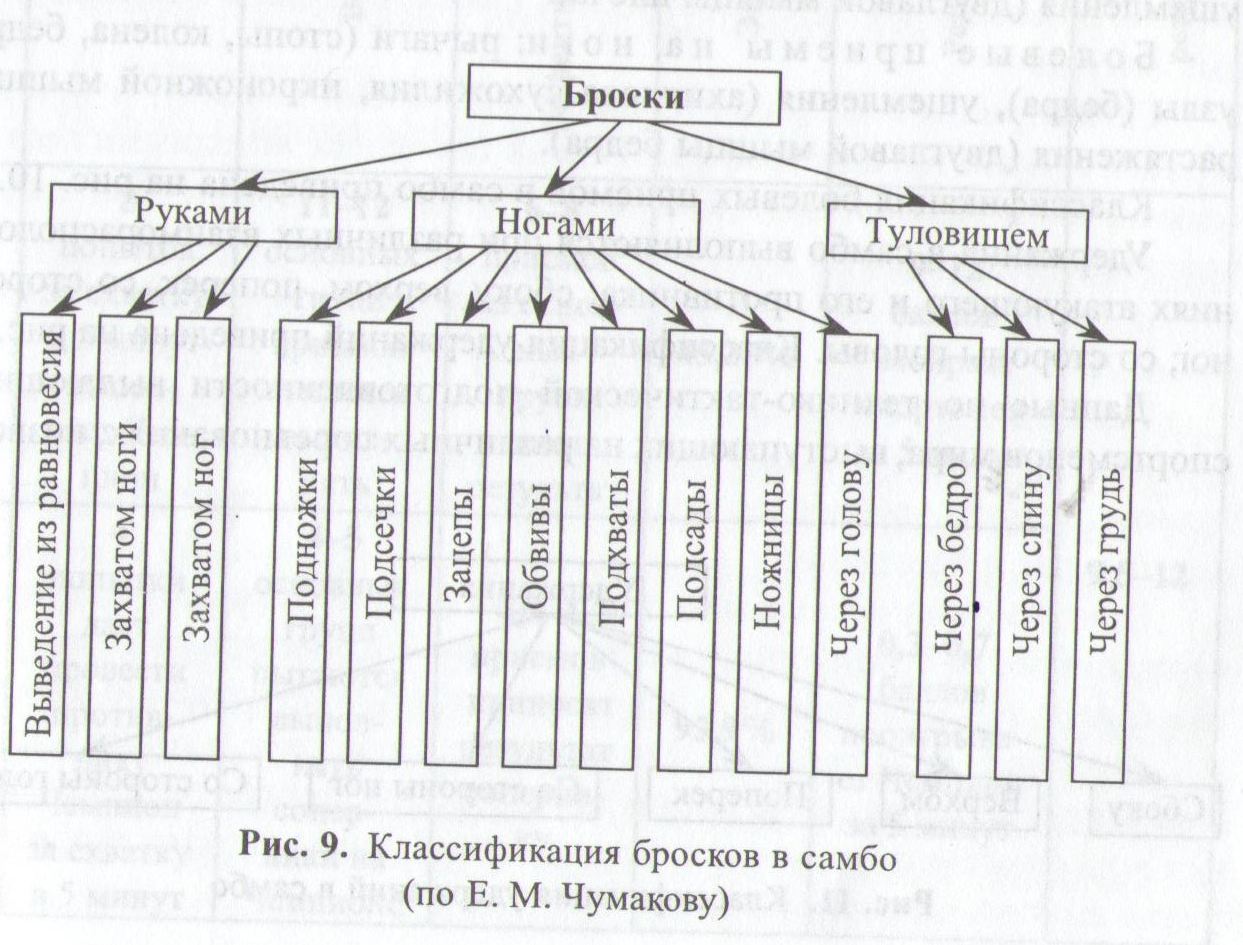 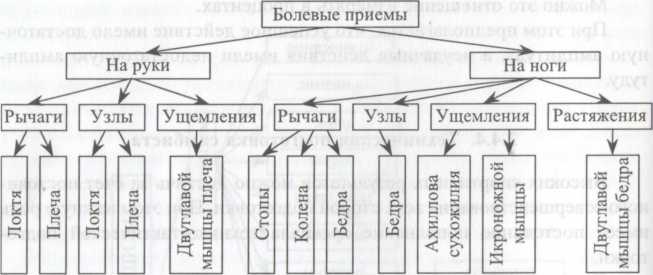 Рис. 10. Классификация болевых приемов в самбо(по Е. М. Чумакову)Броски в основном ногами. Подножки: передняя, задняя, боковая, на пятке. Подсечки: передняя, боковая, изнутри, задняя. Зацепы: голенью, стопой, обвивом. Подхваты: спереди, изнутри, отхват. Подсады: голенью, бедром. Ножницы, бросок через голову.Броски в основном туловищем. Бросок через спину, через бедро. Бросок прогибом.Болевые приемы в самбо выполняются на ноги и на руки.Болевые приемы на руки: рычаги (локтя, плеча - разрешенные правилами; кисти, пальцев - запрещенные), узлы (локтя, плеча), ущемления (двуглавой мышцы плеча).Болевые приемы на ноги: рычаги (стопы, колена, бедра), узлы (бедра), ущемления (ахиллова сухожилия, икроножной мышцы), растяжения (двуглавой мышцы бедра).Классификация болевых приемов в самбо приведена на рис. 10.Удержания в самбо выполняются при различных взаиморасположениях атакующего и его противника: сбоку, верхом, поперек, со стороны ног, со стороны головы. Классификация удержаний приведена на рис. 11.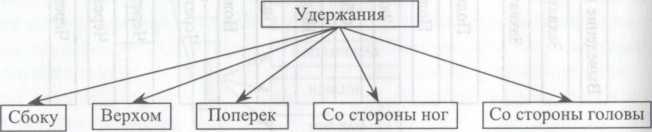 Рис. 11. Классификация удержаний в самбоДанные по технико-тактической подготовленности выдающихся спортсменов мира, выступающих на различных соревнованиях, позволяют создать «модель чемпиона», к которой необходимо стремиться тренеру и спортсменам на тренировках и соревнованиях.Модельные характеристики, кроме их «разведывательной» направленности, выполняют также задачу по управлению на отдельном тренировочном занятии.Одним из основных показателей этой модели является общая вариативность - (Во). Она показывает, из скольких основных групп приемов пытаются применять спортсмены технические действия. Как показывает «модель чемпиона» (табл. 25) необходимо стремиться к совершенствованию приемов из всех групп.Таблица 25«Модель чемпиона»Предлагаемая ниже последовательность освоения технико-тактических действий позволяет разнообразить занятия изучением новых двигательных элементов. Раскроем способы, позволяющие упорядочить творческий подход спортсмена к пополнению своего арсенала. Эти приемы помогут тренеру дополнить предлагаемый материал своими находками, совершенствуя планирование учебно-тренировочного процесса. Исходя из определения двигательного навыка как «динамического стереотипа», можно сделать вывод, что задачей технико-тактической подготовки является: С одной стороны, обеспечение автоматизации и закрепления навыка выполнения основ техники. Основных действий в самбо насчитывается 12-30 в нападении и несколько меньшее количество в защите. С другой стороны, имеется большое количество вариантов выполнения приемов и ситуаций, в которых они применяются и которые требуют изменения второстепенных деталей двигательного действия.Изучение многообразия ситуаций, в которых применяется техника, позволяет обеспечить динамичность двигательного навыка.Для того чтобы создать максимальную надежность и вариативность двигательного навыка, основные технические действия (приемы и защиты) многократно повторяются в самых различных ситуациях схватки. Они складываются из захватов, положений и действий самбистов (тактики).Для того, чтобы представить себе и упорядочить многообразие ситуаций, применяется метод построения симметричных и несимметричных матриц.Симметричные матрицы представляют собой таблицу, в которой верхняя горизонтальная графа заполнена такими же исходными показателями, как левая вертикальная графа. Примеры симметричных матриц представлены в табл. 26 и 27.В несимметричных матрицах содержание этих граф различно (табл. 28-32).Таким же способом осуществляется совершенствование защит от приемов. Для этого в одной графе располагаются приемы, а в другой - защиты. Защиты удобнее изучать и совершенствовать, если разделить их на активные и пассивные.При этом под пассивными защитами следует понимать действия, которыми борец противопоставляет усилиям атакующего равные и противоположно направленные усилия, препятствует проведению приема.Активные защиты следует понимать как действия, в которых борец ликвидирует попытку выполнения приема атакующим за счет продвижения в направлении его усилий. Кроме того, защиты следует разбить по фазам выполнения приема (атаки):Выполнение комбинаций из бросков.I фаза - сближение и попытка выполнить захват; II фаза - захват; III фаза - подход или подбив (до отрыва); IV фаза - завершение приема (в полете и падении).Таким образом, можно констатировать, что в результате применения матричного метода анализа ситуаций, набирается большое количество учебного материала, который трудно распределить но урокам.Для распределения этого учебного материала по занятиям предполагается выполнить следующую работу. Все ситуации необходимо занести на единую карту выполнения основного технического действия. Таких карточек должно быть столько, сколько имеется основных технических действий (от 12 до 30).Примерный вариант карточки представлен в табл. 33.На эту карточку из матриц заносятся действия, которые там имеются. Причем желательно, чтобы действия из матриц брались одновременно из всех, а не последовательно. Повторение должно происходить примерно таким образом. Вариант приема, защита (активная, пассивная из одной фазы, контрприем, комбинация, маневрирование).Таблица 27Симметричная матрица построения контрприемовТаблица 28Выполнение приемов с различными захватамиТаблица 29Выполнение приемов при различномвзаимном расположении самбистов.Таблица 30Выполнение бросков в движении (маневрирование)Таблица 31Выполнение приемов с использованием физических качествТаблица 32Примерная матрица защит от бросковТаблица 33Последовательность освоения вариантов броска через спину.Подобным образом строится последовательность изучения и совершенствования технических и тактических действий в положении лежа.Предлагаемый способ творческого построения учебно-тренировочного процесса позволяет совершенствовать технико-тактическую подготовку самбиста. При этом следует иметь в виду, что, в зависимости от инициативы, намерений, задач подготовки к соревнованиям (а также в зависимости от дополнительных факторов), спортсмен и тренер могут составлять любую последовательность изучения и совершенствования технико-тактических действий.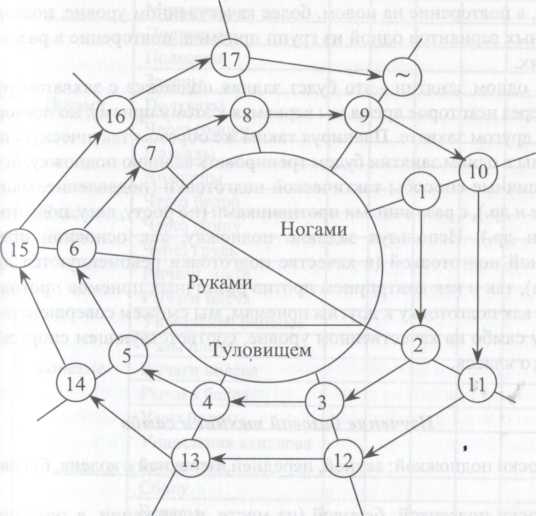 Рис. 12. Последовательность изучения и совершенствования бросков в самбо (по Е. М. Чумакову)В табл. 34 представлен сетевой график по технико-тактической подготовке в виде задач третьего уровня.Первый раздел - модельные характеристики, имеющие общепринятое обращение в самбо, работают, как указывалось выше, как на соревнованиях, так и во время тренировочных дней (сумма за все схватки), так и в отдельной схватке. При этом спортсмен или тренер используют методы стенографии анализа непосредственно после схватки, тренировки.Второй раздел – броски в стойке имеет три подраздела - броски руками, ногами, туловищем (имеется в виду основное действие в броске), каждый из которых делится на отдельные задачи третьего уровня.Задачи третьего уровня - это броски: «выведение из равновесия», «захватом одной ноги», «задняя подножка»…, «подсечка».Таким образом, на каждом занятии совершенствуется техника одной из групп приемов, через определенное время возвращаются для повторения этой группы (по закону спирали) Но это не просто повторение приема, а повторение на новом, более качественном уровне, повторение различных вариантов одной из групп приемов, повторение в различных условиях.На одном занятии - это будет задняя подножка с захватом руки и ноги, через некоторое время мы вернемся к этому приему, но повторение будет в другом захвате. Планируя таким же образом тактическую подготовку, мы в одном занятии будем тренировать заднюю подножку, используя различные способы тактической подготовки (подавление, маневрирование и др.), с различными противниками (по росту, весу, подготовленности и др.). Используя заднюю подножку, как основной прием с различной подготовкой (в качестве подготовки рекомендуются другие приемы), так и как контрприем против различных приемов противника, а также как подготовку к другим приемам, мы сможем совершенствовать технику самбо на качественном уровне, соответствующем спортсменам высокого класса.Изучение базовой техники самбоБроски подножкой: задней, передней, передней с колена, боковой на пятке.Броски подсечкой: боковой (на месте, в движении, в темп шагов), передней, передней в колено, задней, изнутри.Броски подхватом под две ноги, изнутри, подцепом, отхватом, с захватом ноги.Броски подсадом: голенью изнутри, снаружи, сзади, изнутри одноименной ногой, бедром изнутри и снаружи.Броски отхватом - снаружи, изнутри с захватом ноги.Броски зацепом голенью - изнутри, снаружи, сзади, изнутри одноименной ногой.Броски зацепом стопой - снаружи, изнутри.Броски обвивом - захватом одноименной руки и туловища (пояса), с захватом разноименной руки и туловища.Броски через голову - упором стопой, упором голенью.Выведение из равновесия - рывком, толчком, вертушка.Броски через бедро - с захватом пояса, с захватом шеи, боковой, обратный.Броски через спину - захватом руки через плечо, захватом руки под плечо, захватом отворотов, захватом руки на плечо, скрестным захватом рук.Броски прогибом.Броски захватом ног: прямой, обратный, вынося ноги в сторону.Броски захватом ноги - боковой переворот, передний переворот, задний переворот, мельница, захватом голени, захватом пятки, захватом одноименной голени изнутри, захватом одноименной пятки изнутри, обратным захватом пятки изнутри.Активные и пассивные защиты от изученных бросков.Удержания: сбоку, верхом, со стороны головы, со стороны ног, поперек с плеча.Уходы и пассивные защиты от изученных удержаний.Болевые приемы на руки: рычагом локтя (захватом руки между ног, захватом руки под плечо, внутрь, через предплечье, через бедро, из стойки); узлом плеча (поперек, ногой, обратным); ущемлением бицепса.Активные и пассивные защиты от болевых приемов.Переворачивания: рычагом, захватом рук сбоку, ключом, захватом пояса, захватом проймы, захватом ноги, с зацепом ногами, пояса сверху, захватом руки и шеи.Активные и пассивные защиты от переворачивания.Болевые приемы на ноги: рычагом колена, бедра, стопы; узлом бедра; ущемлением икроножной мышцы, ахиллова сухожилия.Варианты приемов нападения и защит в стойкеБросок задней подножкой: захватом руки и пояса, руки и отворота, руки и ноги, захватом руки двумя руками, захватом руки и шеи, скрещивая захваченные руки, под обе ноги, с падением.Активные и пассивные защиты.Бросок передней подножкой: захватом пояса, отворота, скрестным захватом рук, с колена, заведением, с захватом ноги. Защиты активные и пассивные.Бросок подсечкой: боковой (подшагивая, под выставленную ногу, в темп шагов, скрещивая ноги, скрестным захватом рук, скрещивая ноги заведением на перекрест, отшагивая); передней (сбивая на выставленную ногу, с падением, подшагивая, в колено, в колено с падением); изнутри (на месте, с заведением).Бросок подхватом: спереди с захватом пояса, скрещивая руки, с захватом пояса через одноименное плечо, с захватом отворота (отворотов), изнутри. Активные и пассивные защиты.Бросок отхватом. Активные и пассивные защиты.Броски подсадом: голенью изнутри, бедром снаружи и изнутри, ножницы. Активные и пассивные защиты.Броски зацепом: голенью (изнутри, снаружи, сзади, одноименной, разноименной ногой), стопой (снаружи, изнутри), обвивом (захватом одноименной руки и туловища сбоку, садясь, захватом разноименной руки и туловища спереди, без падения). Активные и пассивные защиты.Бросок через голову: упором голенью в живот, упором голенью в бедро, упором стопой в живот, упором стопой в бедро.Броски выведением из равновесия: рывком, толчком, вертушка, ломок.Броски захватом ноги: голени (изнутри, снаружи, упором), пятки (снаружи, изнутри), бедра (снаружи - боковой переворот, обратным захватом бедра, задний переворот), мельница (захватом руки и одноименной ноги, разноименной ноги и руки, обратная, захватом руки и шеи, без захвата ноги, захватом рук, с колен, захватом руки и туловища). Активные и пассивные защиты от броска мельницей и захватом ноги.Броски захватом ног: разводя в стороны, попеременным захватом, обратным, вынося ноги в сторону.Броски через спину: захватом руки и отворота, руки на плечо, руки под плечо, обратным захватом руки под плечо, захватом скрещенных рук, захватом отворотов. Активные и пассивные защиты.Броски через бедро: захватом пояса, боковой, обратный.Броски прогибом: захватом одноименной руки и туловища сбоку, захватом руки и туловища спереди, обратным захватом туловища сбоку. Активные и пассивные защиты от бросков прогибом.Удержания сбоку: захватом шеи, захватом туловища, захватом рук, обратное, лежа. Пассивные защиты. Уходы (вращаясь, отжимая рукой и йогой, перетаскивая, узлом ноги, угрозой выполнения болевого приема, садясь).Удержания поперек: захватом руки, рук, руки и шеи, ноги и пояса, обратное. Пассивные защиты. Активные защиты (уходы): перетаскивая, выкручиваясь, выседом, угрозой узлом руки.Удержания верхом с захватом рук, без захвата рук, с обвивом ног, с захватом одной руки двумя руками, с захватом руки и шеи. Пассивные защиты. Активные защиты: сбивая в сторону, сбивая через голову, поворачиваясь на живот.Удержания со стороны ног: захватом руки и шеи, захватом туловища, накатывая, обратное. Пассивные защиты: отжимая. Активные защиты: перебрасывая через голову, поворачиваясь на живот, угрожая болевыми приемами.Болевые приемы рычагом локтя: захватом руки между ног, через предплечье, из стойки прыжком, кувырком, при помощи ноги сверху, внутрь. Активные и пассивные защиты.Болевые приемы узлом плеча: ногой, поперек, обратный, обратный ногами, ногой снизу, через грудь. Активные и пассивные защиты.Болевые приемы рычагом плеча: при захвате руки между ног, при помощи бедра сверху. Активные и пассивные защиты.Болевые приемы ущемления бицепса.Болевые приемы рычагом колена: из стойки, в партере обвивом разноименной изнутри.Болевые приемы рычагом бедра.Болевые приемы: узел ноги - ногой, руками.Болевые приемы ущемлением: ахиллова сухожилия, икроножной мышцы.Переворачивания захватом пояса снизу, захватом пояса сверху, накладывая ногу на шею, захватом проймы (рывком, толчком), рычагом, ключом (забеганием, переходом, вращением, с зацепом ноги, накладывая ногу на шею), захватом предплечья изнутри, захватом отворотов, захватом шеи из-под плеча, захватом рук спереди, захватом предплечья изнутри, косым захватом, захватом ног.Выведение из равновесия рывком: захватом руки и шеи, захватом руки двумя руками, раскручивая противника вокруг себя, захватом рук с падением, захватом руки и шеи («ломок») в темп шагов, с заведением наперекрест, вертушка, вертушка с захватом руки и отворота; выведение из равновесия толчком: захватом туловища (посадка), отрывая противника от ковра (сбивание), захватом руки, с пробежкой, встающего.Защиты от выведения из равновесия: перемещением ног в направлении усилия атакующего, отклоняясь или наклоняясь, отрывая атакующего от ковра, перемещаясь навстречу усилиям атакующего.Бросок захватом ног: разводя ноги в стороны, вынося ноги в сторону, обратным захватом ног, сбрасывая назад, сталкивая вперед, раздельным захватом ног, разнохватом ног.Бросок захватом ноги: бросок рывком за пятку с упором в колено изнутри, захватом пятки изнутри, обратным захватом пятки изнутри, захватом голени изнутри, захватом голени снаружи, захватом голени снаружи, сгибая ногу, захватом пояса через одноименное плечо и голени изнутри, захватом шеи и одноименного бедра снаружи, захватом руки двумя руками и одноименного бедра снаружи, захватом руки и упором в колено, боковой переворот, захватом ноги двумя руками, передний переворот, задний переворот, задний переворот с падением, мельница с колен, мельница с захватом шеи, мельница, вставая с колен в стойку, мельница, подготовленная отжиманием разноименной руки в сторону, мельница с захватом сбоку одноименной руки и ноги, мельница с захватом разноименной ноги изнутри, мельница с захватом разноименной ноги снаружи, мельница без захвата ноги, мельница с колен нырком под руку.Защиты от бросков захватом ног: увеличивая дистанцию, отталкивая атакующего, захватывая руки, упираясь руками в туловище атакующего, выведением из равновесия толчком, выведением из равновесия рывком, захватом ноги атакующего, зацепом изнутри (обвивом), поворачиваясь боком или спиной к атакующему, обхватывая туловище атакующего сверху, упором голенью в бедро, отставлением ног назад.Задние подножки: захватом рук и одноименного отворота, захватом руки и пояса, захватом пояса через разноименную руку, с захватом руки двумя руками, с захватом руки и пояса через одноименное плечо, с захватом руки и шеи, с захватом руки и шеи спереди-сверху (обратным захватом), захватом руки и пояса спереди, с разбега, с захватом руки и ноги, с захватом и одноименной ноги изнутри, скрещивая захваченные руки, с захватом одноименной руки и туловища сбоку, под дальнюю ногу, с падением, на пятке, с нырком под захваченную руку, скрещивая ноги противника заведением, задняя подножка, подготовленная забеганием.Защиты от задней подножки: отставление ноги, упираясь коленом под коленку атакующего, отрывая атакующего от ковра, упираясь рукой и таз (плечо, бедро) атакующего, сгибая атакующего, разворачивая атакующего в противоположную сторону, поворачивая голову атакующего и сторону, противоположную направлению его движения, перенос веса пакующего на ногу, угрожающую подножкой, срывая захват, нырком под руку атакующего, поворотом грудью к спине атакующего, передвижением в сторону опорной ноги атакующего, угрожая выведением из равновесия, захватом ноги, угрожая подножкой, отхватом, подсечкой, броском через бедро, прогибом, зацепом снаружи сзади.Передние подножки: с захватом руки и туловища, с захватом руки двумя руками, с захватом ноги, с заведением, сбивая противника на одну ногу, скрестным шагом, с колена с падением, скрещивая ноги противника, с захватом шеи, с захватом руки под плечо, со скрестным захватом отворотов, скрещивая захваченные руки, скрещивая ноги противника, с нырком под руку, с забеганием.Защиты от передней подножки: переставляя ногу вперед, упираясь коленом в ногу атакующего, зашагиванием за опорную ногу атакующего, отрывая атакующего от ковра, упираясь рукой в бедро или таз атакующего, увеличивая дистанцию, перешагивая через ногу атакующего, упором предплечьем в голову, препятствуя ее повороту, сгибая атакующего, срывая захват руки, выведением из равновесия рывком или толчком, захватывая ногу атакующего, угрожая задней подножкой, угрожая передней подножкой, угрожая подхватом, зацепом, броском через бедро, броском прогибом.Подсечка боковая: с заведением наперекрест, при движении противника назад, при движении противника вперед, при движении противника в сторону приставными шагами или прыжками, с захватом руки и ноги, с падением, в темп шагов, перекачкой, встающему с колен противнику.Подсечка передняя: с заведением, с заведением наперекрест, с падением, в колено, в колено с падением, с захватом рук снизу, с подшагиванием, с отшагиванием, с захватом руки и пояса, с захватом руки и шеи, в темп шагов.Подсечка задняя: зашагивая, сбоку под пятку дальней ноги в одноименную ногу сзади с падением.Подсечка изнутри: с захватом руки и шеи, с захватом руки и пояса, с заведения, при отступлении противника, одноименной ногой в колено, в разноименное бедро (колено).Защиты от подсечек: увеличивая сцепление ноги с ковром, увеличивая дистанцию, поднимая ногу вверх, упираясь в ногу или таз атакующего рукой, нагружая атакующую ногу, срывая захват рывком руки, сгибая ногу, перешагивая через ногу атакующего, угрозой (выведения из равновесия рывком или толчком, захватом ноги, захватом шеи сверху).Зацеп голенью: снаружи, изнутри, снаружи садясь, с паденим, одноименной изнутри садясь, изнутри с захватом руки и ноги, изнутри с захватом руки двумя руками, изнутри с заведения, изнутри подшагивая.Зацеп снаружи: сзади за одноименную ногу, с нырком под руку, снаружи сзади зашагивая.Зацеп изнутри: с захватом одноименной руки и туловища сбоку, с захватом ноги, с захватом руки двумя руками, с захватом шеи сверху.Зацеп стопой: снаружи, изнутри, с падением, с захватом одноименной руки и туловища сбоку, садясь, садясь с захватом руки под плечо.Обвив: с падением, без падения, с захватом руки и шеи.Защиты от обвива и зацепов: отставление ноги, выставление и поднимание ноги вверх, прыжки на опорной ноге, упираясь в ногу атакующего, отрывая атакующего от ковра, увеличивая дистанцию, соединяя колени, выводя атакующего из равновесия рывком или толчком, захватывая ногу атакующего, зацеп стопой за опорную ногу.Подхват: с захватом ноги, отшагивая, с падением захватом руки под плечо, подцепом, со скрестным захватом отворотов, скрещивая захваченные руки, с захватом пояса сбоку, с захватом пояса спереди, с захватом пояса через одноименное плечо, с захватом руки и туловища сбоку (нырком), с захватом туловища сзади (переводом).Подхват изнутри: в одноименную ногу, в разноименную ногу, подшагивая (прыжком), зашагивая, скручивая.Отхват: с захватом пояса, с захватом пояса через одноименное плечо, с захватом руки под плечо, заведением.Ножницы: под две ноги, под одну ногу.Защиты от подхватов и отхватов: перешагивая через ногу атакующего, отрывая атакующего от ковра, упираясь тазом в таз атакующего, увеличивая дистанцию, захватывая ноги атакующего, захватывая опорную ногу, упором коленом в ногу атакующего, отшагивая, шагая в сторону опорной ноги атакующего, освобождаясь от захвата рывком руки, угрожая проведением приема (выведения из равновесия рывком или толчком), угрожая подножкой, подхватом бедром, прогибом, зацепом.Бросок через голову: захватом шеи и упором голенью, захватом шеи с рукой сверху, упором в бедро, захватом одноименной руки и туловища сбоку с упором голенью в бедро изнутри, садясь глубоко между ногами противника, сбрасывая в сторону, упором в бедро сбрасывая в сторону, с пробежкой назад, забеганием, зашагиванием.Защита от броска через голову: выпрямиться, отклоняясь, повернуться и шагнуть в сторону, рывком сорвать захват, рукой отстранить ногу, прыжком повернуться и встать на колени у головы атакующего.Бросок через спину: захватом одноименного отворота, захватом отворота двумя руками, с захватом отворотов накрест, с обратным захватом разноименного отворота, подбивая тазом между ногами.Бросок захватом руки под плечо: обратным захватом руки под плечо, обратным захватом руки под плечо нырком под руку, захватом руки замком.Бросок через бедро: взбрасывая, захватом пояса через одноименное плечо, захватом пояса через разноименное плечо, боковое с подбивом спереди, боковое с подбивом тазом сбоку в бедро, с подбиванием сзади, обратное бедро.Защиты от броска через спину (бедро): перешагивая в направлении поворота, отклоняясь, отрывая атакующего от ковра, упираясь тазом в атакующего, рывком освобождая руку от захвата, угрожая бросками (выведением из равновесия, захватом ноги, передней подножкой, зацепом снаружи-сзади, подхватом, бедром, прогибом).Бросок прогибом: захватом пояса через разноименное плечо, захватом туловища сзади, захватом туловища и одноименной ноги сзади, с зашагиванием, захватом туловища с рукой, захватом шеи с плечом, обратным захватом туловища, обратным захватом дальнего бедра.Защита от броска прогибом: шагом в сторону поворота, встречным движением таза, отрывая атакующего от ковра, упираясь руками в грудь или таз атакующего, освобождаясь от захвата приседанием, нырком под руку.Варианты приемов нападения и защиты в положении лежаУдержание сбоку: лежа, с захватом туловища, без захвата руки под плечо, без захвата головы (упором рукой в ковер), с захватом отворотов, обратное, с захватом голени противника под одноименное плечо, с захватом рук, с обратным захватом рук.Уходы от удержания сбоку: поворачиваясь на живот, перетаскивая атакующего через себя, отжимая руками и ногой, отжимая ногой в пояс, отжимая рукой и махом ногой (зацеп за свою руку), сбивая вперед мостом и перетаскивая, поворачиваясь на живот с захватом руки под плечо, садясь, узлом ноги ногой, угрозой рычагом плеча, угрозой узлом плеча, сбрасывая атакующего через голову упором руками и ногой.Удержание со стороны ног: с захватом рук, с захватом шеи, с захватом шеи с рукой, с захватом туловища, обратное.Уходы от удержания со стороны ног: отжимая руками и ногами, перекатом в сторону, угрозой рычагом локтя через предплечье, угрозой узлом, угрозой обратным узлом, угрозой узлом ноги, угрозой узлом ног ногами, броском через голову.Удержание со стороны головы: с захватом туловища, с захватом рук и шеи, на коленях, обратным захватом рук, обратным захватом рук и своего пояса, с захватом отворотов, с захватом отворотов из-под рук, обратное.Уходы от удержания со стороны головы: поворачиваясь на живот, перекатом вместе с атакующим в сторону, отжимая голову и перекатом в сторону, перекатом в сторону с захватом руки, кувырком назад с зацепом ногами туловища атакующего, отжимая атакующего руками, отжимая ногой в пояс. Подтягивая к ногам и сбрасывая между ног.Удержание верхом: с захватом рук, с захватом головы, с захватом рук, с зацепом ног, с обвивом ног снаружи, с зацепом одноименной ноги и захватом руки, с захватом руки из-под шеи, с захватом шеи рукой.Уходы от удержания верхом: поворотом в сторону - накладывая ногу на бедро и захватом руки, сбивая через голову захватом ног изнутри, отжимая руками, поворачиваясь на живот, сбрасывание захватом ноги изнутри, перекатом в сторону с захватом ноги, угрозой рычагом локтя через предплечье, угрозой узлом, угрозой обратным узлом, перекатом в сторону захватом руки и шеи, угрожая броском захватом руки под плечо, угрозой узлом ноги руками.Удержание поперек: с захватом дальней руки из-под шеи, с захватом дальней руки из-под шеи и туловища, с захватом пояса между ногами, с захватом разноименной ноги, с захватом одноименной ноги. С захватом ближней руки и ноги, обратное с захватом шеи и ноги, обратное с захватом руки и ноги, с захватом дальнего отворота из-под шеи и туловища, с захватом дальнего отворота из-под туловища.Уходы от удержания поперек: перетаскивая через себя захватом шеи и упором предплечьем в живот, сбрасывая через голову руками, переворачиваясь на живот, садясь, отжимая ногой зацепом пояса, угрозой узла, угрозой узла ногой снизу, пронося руку и голову под туловище атакующего и сбрасывая его через голову, угрозой обратного узла ногами.Удержание с плеча: захватом ближней руки изнутри, захватом ближней руки снаружи, захватом шеи с плечом, с захватом отворотов и ворота, захватом руки и дальнего отворота.Уходы от удержания с плеча: поворачиваясь на живот в сторону атакующего, поворачиваясь на живот от атакующего, перетаскивая через себя захватом руки под плечо.Болевые приемы: рычагом локтя захватом руки между ног: лежащему на животе, стоящему на четвереньках (садясь, кувырком опрокидывая назад), не соединяя ноги, снизу, от удержания верхом, от удержания со стороны головы, не перенося ногу через шею, не перенося ногу через туловище.Разъединение сцепленных рук: захватом предплечья кистями, захватом в сгиб локтя, упираясь голенью в бедро, захватом двумя предплечьями, накладывая руку сверху на предплечье (ущемлением бицепса), упором ногой в дальнюю руку, подтягивая локоть дальней руки, накладывая могу сверху, узлом, обратным узлом, рычагом плеча, узлом ноги.Защиты: соединяя руки, уход в стойку забеганием, уход в стойку переходом, кувырок назад, выведение головы между ногами атакующего, захват ноги атакующего за подколенный сгиб, захват отворотов своей куртки, зацеп ноги атакующего, выводя локоть ниже бедер атакующего, распуская захват поворот на живот от атакующего, угроза ущемлением ахиллова сухожилия.Рычаг внутрь: обратный рычаг внутрь, рычаг локтя при помощи моги сверху, рычаг локтя через предплечье захватом предплечья под плечо, захватом плеча под плечо, рычаг локтя, скрещивая руки, рычаг локтя через предплечье снизу, рычаг локтя через бедро, рычаг локтя зацепом ногой, рычаг локтя зацепом руки ногами.Защиты: сгибая руку пронацией или супинацией, соединяя руки, переходом через атакующего, выводя локоть из захвата, захватывая ногу атакующего, захватывая свое бедро, захватывая свой отворот, вставание в стойку, кувырок.Узел: поперек, захватом предплечья под плечо, ногой, обратный поперек, обратный ногами, при помощи бедра сверху, захватом руки между ног, обратный при помощи туловища сверху, обратный, приподнимая локоть.Защиты: выпрямить руку, соединить руки, повернуться на живот, вращаться в сторону поворота руки, кувырок.Ущемление ахиллова сухожилия: захватом голени под плечо, упором стопой в подколенный сгиб ноги противника, зажимая ногу бедрами, захватом разноименной ноги, захватом одноименной ноги, стоящему на четвереньках, сидя на противнике, лежащем на животе, ущемление икроножной мышцы, обратное, зажимая стопу бедрами.Защиты: захватывая шею или отвороты куртки атакующего, освободиться от захвата упором другой ногой, просовывая ногу глубже, уход в стойку, разворот ноги, угроза обратным узлом, угрозой ущемления ахиллова сухожилия, переворотами в сторону.Рычаг колена: захватом голени руками, захватом голени под плечо, из стойки, из партера зацепом ноги снаружи, зацепом ноги изнутри, обвивом, после угрозы ножницами.Защиты: сгибая ногу, разворачивая ногу, свободной ногой сбивая захват, вставание в стойку, сцепляя ноги, захват атакующего за шею или отвороты, угрожая рычагом локтя.Рычаг бедра: захватом ноги на плечо, зацепом ноги и захватом бедра руками.Защиты: сбить ногу с бедра, перенести ногу, лечь на живот, захватить ногу атакующего, захватить руку атакующего.Узел ноги: руками со стороны ног, руками со стороны головы (противник лежит на спине или стоит на четвереньках), руками после удержания поперек или со стороны головы, ногой, ногами, двойной узел ног, двойной узел ног снизу.Защиты: выпрямить ногу, упором руки препятствовать сгибанию, поворачиваться на бок или живот, сцепить ноги.Тактическая подготовка самбистаЦель поединка определяет избираемые виды и средства тактики. Перед самбистом могут быть поставлены только две основные цели: 1) выиграть, 2) не позволить противнику победить или добиться преимущества. Для реализации этих целей избираются виды тактики (в первом случае атакующая, во втором - оборонительная).Принято выделять также контратакующую тактику. Самбист обороняется, дожидаясь атаки противника, затем сам переходит в атаку, перехватывая инициативу и используя складывающуюся ситуацию для нападения. Контратакующая тактика является комбинацией двух первых видов.При выборе тактики большую роль играют не только учет и использование складывающейся ситуации, но и управление факторами, которые ее определяют. С этой целью выполняют ряд действий, позволяющих создать благоприятную ситуацию для решения поставленных задач. Такие действия принято называть «тактической подготовкой». Условно объединили все виды тактической подготовки в три группы (рис. 13):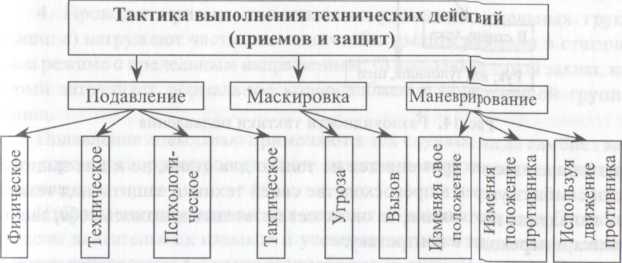 Рис. 13. Основные разделы тактической подготовки самбиста (по Е. М. Чумакову)Подавление - действия, имеющие целью создать или использовать превосходство над противником. Маневрирование - передвижение борца с целью создания благоприятной ситуации для решения тактических задач. Маскировка - действия, вводящие противника в заблуждение и вызывающие реакции, которые способствуют решению тактических задач. Существует два основных вида маскировки - угроза и вызов. Угроза используется для того, чтобы вынудить противника применять действия защиты. Вызов имеет целью заставить противника провести атаку.Подавление - вид тактической подготовки, который выражается в том, что самбист в ходе схватки создает и использует явное превосходство над противником в каком-либо виде подготовленности: технической, тактической, физической или психической (рис. 14).Подавление технической подготовленностью самбист выбирает в том случае, если приходит к выводу, что противник не может противопоставить его приемам эффективную защиту. Подавление технической подготовленностью применяется не только для атаки, но и для защиты.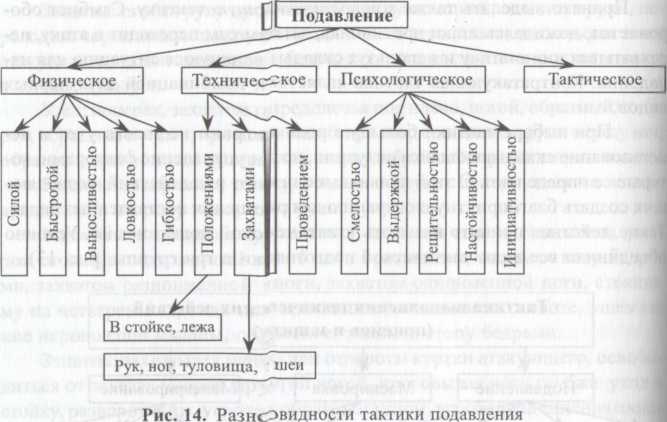 Если самбист уверен в превосходстве своей техники защиты над техникой нападения противника, то он может позволить атаковать себя, защищается и переходит в контратаку.Можно иметь не полное техническое превосходство над противникам, а лишь превосходство в проведении отдельных приемов и защит. Особого искусства требует тактическая подготовка, в результате которой в ходе схватки можно создать превосходство в технике. Так, утомляй противника, снижают эффективность его защиты и создают ситуацию, при которой легче применитесь запланированные технические действияПодавление тактической подготовленностью избирается, когда имеется возможность навязать противнику свою тактику. Для этого нужно разгадать тактику противника и избрать такой курс действий, который не позволит ему реализовать его планы.При подавлении тактической подготовленностью чаще всего применяют решительную атаку или постоянное нападение, которое не позволяет противнику мобилизоваться и перестроиться с защиты на нападение и реализовать свои тактические замыслы. Может быть выбрана и тактика обороны. В этом случае противника вынуждают атаковать так, как ему не выгодно. Тактика защиты никогда не поощрялась, но часто приносила успех.Для подавления силой  нужно сковать или ограничить подвижность противника. В этом случае наиболее выгодно перевести поединок в положение лежа или работать на ближней дистанции. Использование силытяжести, инерции, усилий противника и другие способы позволяют создать преимущество в силе.Подавление выносливостью выражается в стремлении так построить схватку, чтобы довести противника до утомления. Чтобы утомить противника в схватке, чаще всего действуют так: Беспрерывно атакуют, вынуждая противника держать мышцы в сильном статическом напряжении, тратить много сил на защиту. Защищаясь, сковывают противника, повисают, вынуждая поддерживать позу сильным напряжением мышц; заставляют тратить много сил ми подготовку приемов (захват, сближение, передвижение и др.). «Сбивают» дыхание, сдавливая захватом грудную клетку (в положении лежа) или предлагая очень высокий темп схватки. Проводят приемы, вызывающие утомление отдельных групп мышц: а) нагружают часть тела так, чтобы мышцы работали в статическом режиме с предельным напряжением; б) выполняют такой захват, который затрудняет нормальное кровоснабжение определенной группы мышц.Подавление ловкостью применяют в тех случаях, когда самбист может хорошо координировать свои движения в различных ситуациях схватки.Избрать тактику подавления ловкостью можно, овладев большим запасом двигательных навыков и усовершенствовав их на тренировках, умение действовать в самых разнообразных ситуациях. В этом случае можно вынудить противника создать необычную для него ситуацию, несколько видоизменяя, корректируя его усилия и направление движения.Подавление гибкостью применяют в схватках, когда есть возможность, выполнять движения с большой амплитудой. Для этого создают ситуацию, в которой амплитуда движений будет больше, чем амплитуда движений (приемов или защит) противника. Для нападения обычно используются сближением с противником, а для защиты - увеличением дистанций. Ограничить амплитуду движения противника можно постановкой преграды на пути его атакующих или защитных движений: изменением исходного положения (наклоном или скручиванием и т.п.), захватом (сковыванием).Подавление психической подготовленностью избирается в том случае, когда морально-волевые качества развиты лучше, чем у противника.Самбист, обладающий смелостью, решительностью, выдержкой, настойчивостью, инициативностью, имеющий авторитет, может рассчитывать на успех  в схватке, если будет правильно использовать свои преимущества.Подавление смелостью применяется в том случае, когда противник чего-либо боится. Узнав, чего именно опасается противник, строят тактику схватки так, чтобы создалась соответствующая ситуация. Часто в поединке со спортсменом, хорошо владеющим болевыми приемами, противник сдается, когда только создана благоприятная ситуация для выполнения приема, а прием еще не завершен. Для большего подавления противника часто в предшествующих схватках демонстрируют отличное владение техникой нападения и защиты.Подавление решительностью избирается, когда встречаются с нерешительным противником. С самого начала следует захватить инициативу, атаковать, не позволяя сопернику продумать план атаки, изменять ситуации. Подавление решительностью применяется как подготовка к реализации тактики нападения, но она не исключается и при построении оборонительной тактики. В последнем случае нужно решительно пресекать атаки противника, контратаковать или угрожать контратакой.Подавление настойчивостью применяют особенно часто в схватке с равным но подготовленности противником. Если спортсмен не обладает настойчивостью, то он после неудачи отказывается от задуманного действия и начинает поиск новых путей и тактических решений. В результате он теряет время, а попытки выполнить другие, недостаточно проверенные тактические планы часто бывают неудачнымиПодавление настойчивостью может применяться при оборонительной тактике. Решительно пресекая попытки атаки, вынуждают противника отказаться от задуманного плана.Выбирая тактику подавления настойчивость, нужно быть уверенным, что она принесет успех. Настойчивое стремление к достижению нереальных, ошибочных задач говорит не о настойчивости, а об упрямстве.Подавление выдержкой избирают, когда противник не обладает выдержкой. Часто можно видеть спортсмена, который, будучи не в силах преодолеть усталость, прекращает атаковать и проигрывает.Выдержка при атаке часто приводила самбистов к победе. Встретив сильное сопротивление, невыдержанный борец начинает силой срывать сковывающие захваты, грубить, выполнять запрещенные действия. В результате следует предупреждение или дисквалификация. Нужно действовать так, чтобы нарушения противника были замечены судьями.Подавление инициативностью применяют, когда противник действует в однообразных ситуациях привычными методами и средствами Способность пойти новыми, неизведанными путями, применить необычные средства и методы ведения схватки, может принести успех. Действуя таким образом, навязывая противнику свою инициативу, можно повести поединок в нужном направлении. Инициативным самбистам симпатизируют зрители и судьи. При прочих равных условиях им отдают предпочтение, когда нужно определить победителя в схватке. Чтобы подавлять инициативой, нужно владеть достаточным количеством разнообразных приемов, позволяющих действовать в незнакомой противнику ситуации.Подавление моральным превосходством применяется, когда противник нарушает правила или этику поведения.Подавление авторитетом - разновидность морального подавления. Если противник уважает самбиста и преклоняется перед его мастерством, то он часто и не помышляет о выигрыше, а заботится только о том, чтобы провести схватку и проиграть «красиво». Он не допускает грубости, ведет схватку корректно, не мобилизуя всех сил на сопротивление. Чем меньше авторитет спортсмена, чем меньше уважения со стороны противника, тем скорее следует ожидать от него серьезного сопротивления. Поэтому поддержанию своего авторитета нужно уделять большое внимание.Маскировка применяется в том случае, когда нужно скрыть свои намерения и тактические планы или вынудить противника принять необходимое тактическое решение (рис. 15). В зависимости от того, какой курс действий противника наиболее выгоден, самбист выбирает и способ маскировки.Маскировка технической подготовленности в схватке осуществляется путем угрозы и вызова. Если самбисту нужно вызвать определенную защитную реакцию противника, то он применяет угрозу. Если хочет, чтобы противник атаковал, применяет вызов.Угроза применяется различными способами. В начале схватки используют в нападении не те приемы, которые спланированы. Когда противник снизит бдительность, неожиданно выполняют задуманный прием. Угрожают противнику, атакуя своим основным приемом. Но с меньшей силой и быстротой, а в нужный момент увеличивают силу и быстроту, и дозированная защита становится неэффективной. Можно увеличить и амплитуду движения. Угрожают противнику, выполняя приемы в одном направлении.Когда он привыкнет отвечать на приемы стереотипной защитой, проводит комбинацию, в которой применяется прием в другом направлении. Если противник применяет активную защиту, то маскируют техническую подготовленность, используя одиночные приемы, а затем невиданно проводят комбинацию из приемов в одном направлении. Маскируют техническую подготовленность, отвлекая внимание противника захватами, передвижением, взглядом и др. Так, если самбист намерен в положении лежа атаковать руки, можно захватывать ногу, а затем неожиданно провести задуманный прием.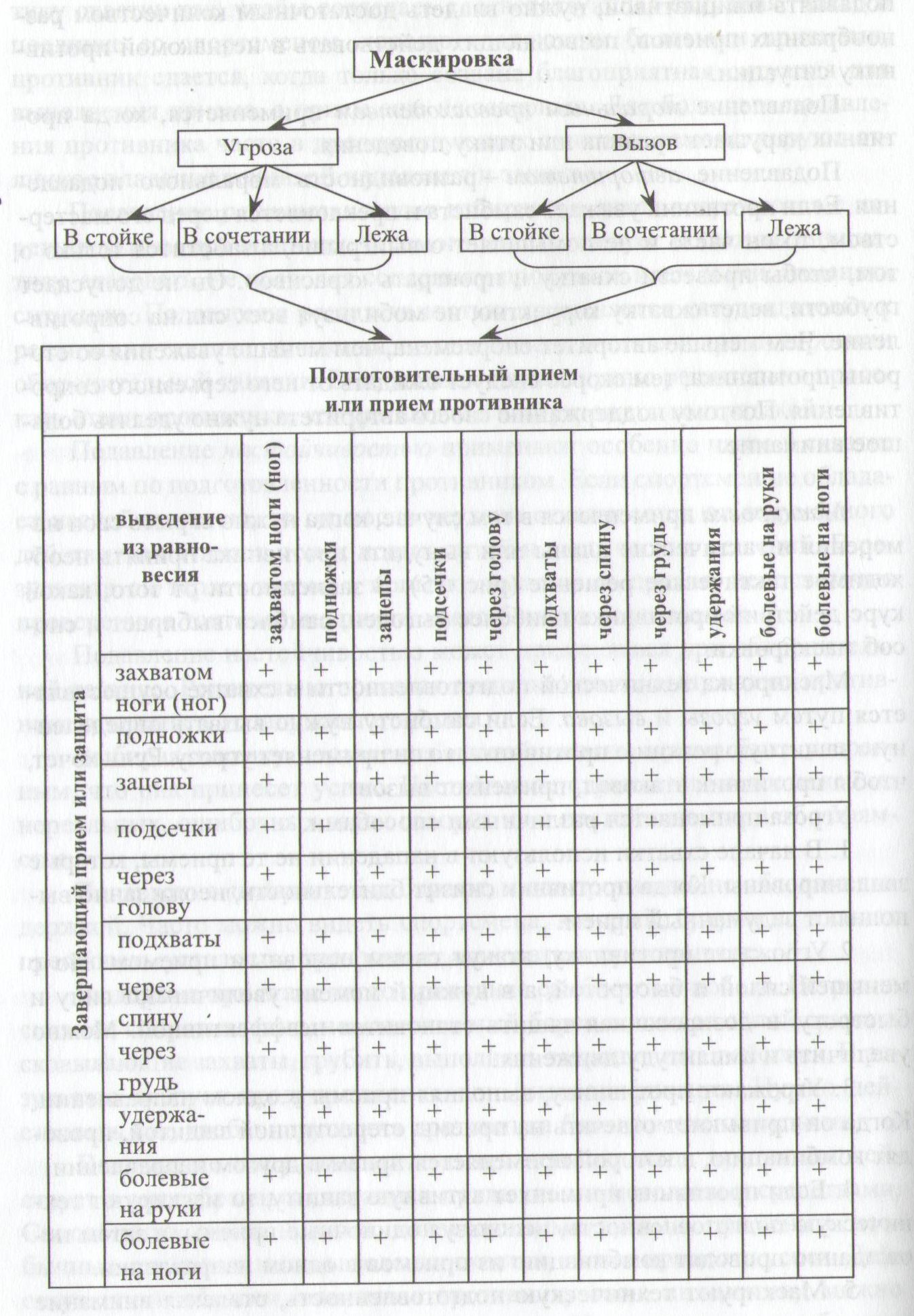 Рис. 15. Разновидности тактики маскировкиПроводят захват так, чтобы противник, освобождаясь от него, создавал благоприятные условия для атаки. Для вызова можно перейти к защите и вынудить противника перестраиваться для нападения. Когда он снимает защиту и перестраивается, можно атаковать. Для вызова можно положением, стойкой, захватом создать у противника впечатление о предполагаемой защите. Можно, не атакуя, дожидаться атаки противника. Во всех этих случаях противник рано или поздно переходит в атаку. Можно не дожидаться его атаки, а только использовать момент перестройки. Обычно для атаки противник меняет положение и захват (приближает ноги, выпрямляется, уменьшает дистанцию).Маскировка тактической подготовленности выражается в том, что самбист стремится ввести противника в заблуждение насчет своих планов и намерений. Спортсмен может создать у противника впечатление, будто намеревается проводить приемы в положении лежа: переворачивание, удержание. Противник, сопротивляясь переводам, выпрямляется и создает удобное положение для броска. Можно маскировать свою атаку защитой. Такая тактика называется контратакующей.Один из распространенных, но довольно сложных видов маскировки  тактики - «двойной обман»: действия проводятся так, чтобы у противника создалось впечатление, что самбист проводит ложную атаку. Против такой атаки противник не защищается. На самом деле атака оказывается не ложной, а настоящей.При маскировке тактики нужно стремиться создать у противника ложное представление о своих намерениях.Маскировка физического состояния позволяет создать у противника неправильное представление о физических возможностях.Маскировка силы. Угроза имеет целью создать преувеличенное представление о силе. Это доступно преимущественно опытным спортсменам, которые для такой маскировки отрабатывают специальные действия. Они освобождаются от захватов, применяют защиты, прикладывая силу на большем плече рычага, или действуют в таком направлении, и к мором противник, сопротивляясь, может развивать силу только слабыми группами мышц. Маскировка достигается и другими способами. Цель вызова - создать преуменьшенное представление о развитии силы, для чего уступать усилиям противника. В этом случае самбист принимает решение избрать тактику подавления силой и выйти в положение удобное для применения силы обоими. Тут противник убеждается, что превосходства в силе у него нет, но уже поздно.Маскировка быстроты угрозой позволяет создать преувеличенное и пиление о быстроте. Для этого в безопасной ситуации выполняют быстрые движения, увеличивают темп, используют различные «трюки», которые позволяют создать у противника нужное представление и заставить опасаться быстрых движений. В этом случае он постарается не развивать высокого темпа, сдерживать его. Того же можно добиваться своеобразными спуртами, в схватке на короткое время, ускоряя темп движений. Маскируя быстроту вызовом, самбист преследует цель показать, будто он может вести схватку только в замедленном темпе. В нужный момент он неожиданно и быстро выполняет задуманные действия. Маскируя быстроту, самбист задает ритм и темп схватки, разрушая тем самым планы противника и тот ритм, в котором он намеревался проводить поединок.Чтобы преувеличить выносливость, скрывают от противника свою усталость. В этом случае следят за правильностью дыхания, стараются дышать глубоко, но не часто, передвигаются без заметного снижения скорости. Если сильно устала какая-то группа мышц, изменяют положение или захват. Для создания у противника впечатления, что выносливость самбиста мала, спортсмен начинает часто дышать, повисает на противнике, тяжело и медленно встает из положения лежа.Чтобы создать ложное представление о своей гибкости, самбист движения и приемы выполняет с меньшей, чем это нужно, амплитудой. Преувеличить гибкость можно, применяя специальные приемы, изменяя структуру действий (захват, положение и др.), которые позволят увеличить амплитуду.Маскируют ловкость с помощью неуклюжих действий, однотипных, монотонно повторяющихся движений. Противник решает пойти на создание ситуации, которая потребует сложных по координации движенний. Такое усложнение ситуации или движений спортсмен используем чтобы нанести противнику поражение в схватке.Можно создать у противника и преувеличенное представление и ловкости. Для этого нужно в схватке выполнять заранее отработанные сложные по координации действия. Противник постарается не усложнять способы взаимодействия, а упростить их. Это упрощение должно быть выгодно самбисту.Маскировка морально-волевой подготовленности выполняется; для того, чтобы вынудить противника действовать так, как нужно. Оценка его психического состояния позволит самбисту определить намерении противника, тактику, выдержку, настойчивость в достижении целей схватки, смелость, решительность, инициативность.При маскировке смелости самбист, подавляя чувство страха, старается создать у противника впечатление, что он намного смелее, чем есть на самом деле. В этом случае противник, опасаясь смелых действий, больше внимания уделяет защите.Можно создать у противника впечатление, что его боятся, и таким образом спровоцировать его активные действия.Маскировка выдержки осуществляется для того, чтобы противник принял тактику подавления выдержкой. Для этого самбист делает вид, будто быстро (при незначительной трудности) теряет контроль над собой, не может сдерживать свои чувства. Противник будет ожидать, что самбист скоро сам откажется от серьезного поединка, и не будет проявлять инициативы для изыскания новых путей к победе.Можно создать представление о недостатке выдержки в преодолении какого-то определенного чувства (усталости, боли), чтобы противник стремился увеличить интенсивность этого чувства и тратил силы впустую.Чтобы противник не выбрал тактику, которая может исчерпать выдержку, самбист скрывает боль, усталость, жажду и другие чувства, которые возникают во время схватки и свидетельствуют о неблагоприятных изменениях в состоянии организма. Если самбист огорчен неудачным проведением приемов или временным успехом противника, можно, улыбнувшись, создать впечатление, что все идет правильно, что пока он не переходил к решительным действиям, а все предыдущие были только разведкой. В то же время следует скрывать положительные эмоции в тех случаях, когда противник начинает применять приемы, позволяющие реализовывать задуманное.Маневрирование как тактическая подготовка предусматривает передвижение, способствующее созданию благоприятной ситуации для решения задач схватки (рис. 16).В схватке можно маневрировать силами и средствами, чтобы в определенный момент создать нужное превосходство над противником. Схватку с сильным противником можно построить так, чтобы, передвигаться, опережать его, используя его силу для проведения приемов. Можно вынуждать противника тратить силу «впустую», а когда он устанет, пойти в атаку. Можно проводить схватку спуртами, эпизодическими атаками, накапливая силу в промежутках между атаками.Благоприятные ситуации создают перемещением по ковру, переходом из одного положения в другое (из стойки в положение лежа, и наоборот маневрированием по отношению к судьям и к противнику. Маневрирование по ковру проводится, чтобы создать условия, благоприятные для нападения или защиты. При этом следует располагаться так, чтобы вынудить противника выполнять те или иные действия. Если самбист выходит на край ковра, то противник теряет бдительность, и его можно бросать в сторону края. В то же время, если противник выходит на край и сопротивляется усилию, направленному к краю (чтобы не получить предупреждение за «уход с ковра»), то можно использовать его усилие для броска к центру ковра. Чтобы противостоять выталкиванию с ковра, можно применять забегания, толчки, рывки, нырки и т.п.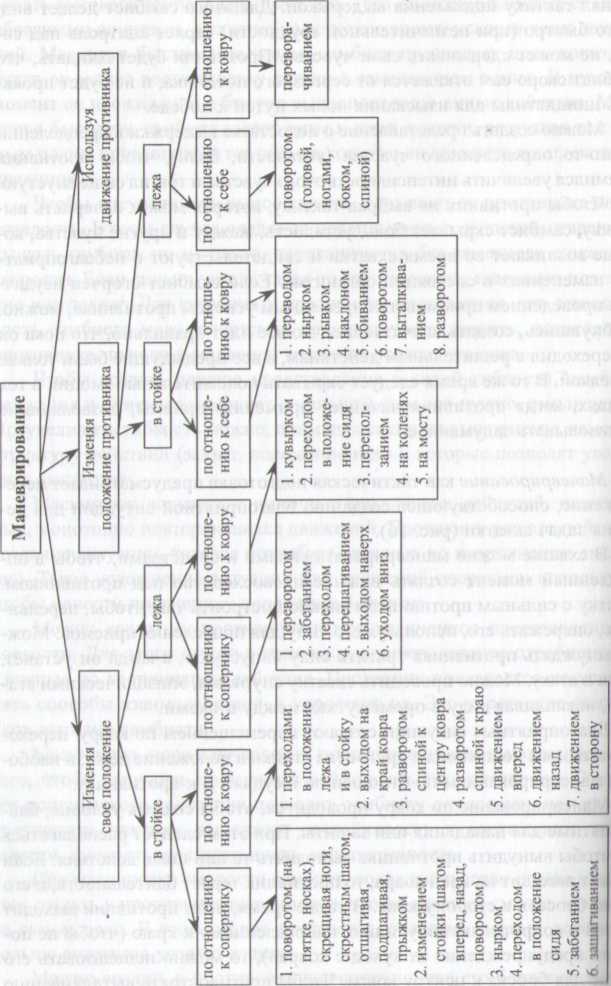 Переход в другое положение выполняется для того, чтобы получить преимущество. Для перехода в положение лежа из стойки применяют броски с падением и переводы. С помощью бросков переходят в положение нижнего, а выполняя переводы — в положение верхнего. Для перехода в стойку применяют вставание с противником или без него, захватывая противника или освобождаясь от захвата. Часто для ухода из положения лежа используют захваты, в результате которых противник не может выполнять активные действия, и судья прекращает поединок, переводя соперников в стойку. Для этой же цели служат броски противника за пределы ковра или же ложные попытки выполнения приемов.Маневрирование по отношению к судье применяют, чтобы судья хорошо видел прием, не помешал его проведению и правильно оценил его. Важно провести необычный прием так, чтобы судья понял сущность выполненных действий.Маневрирование с целью защиты можно проводить так, чтобы судья «мешал» проведению приема противником. Если противник пытается проводить запрещенный прием, следует расположиться так, чтобы судья все хорошо видел и сделал предупреждение противнику. Если противник выталкивает самбиста с ковра, лучше располагаться так, чтобы судья находился за его спиной. В этом случае противник как бы «выталкивает» и судью, за что получает предупреждение. Маневрирование по отношению к противнику в схватке проводится так же, как при проведении приемов.Обучение тактикеПри обучении тактике могут применяться следующие методы:I.Метод обобщающих правил, законов, аксиом (для действий, которые должны применяться в каждом конкретном случае, подобном общей ситуации). Эти правила могут выглядеть так: «Бросай противника в том направлении, куда он передвигается», «Проводи прием в направлении усилий противника» и т.п. Эти правила и модели тактических действий могут быть хороши до тех пор, пока практические данные придают этой модели достоверность, хотя и не могут установить ее полную справедливость.II.Проблемный метод. Он предусматривает экспериментирование и накопление опыта самим занимающимся. При обучении этим методом можно идти двумя путями: накапливать стихийный опыт непосредственно и схватках во время тренировок и соревнований; целенаправленно и правильно ставить эксперименты. Пока в практике обучения тактике больше применялся первый способ.Сущность проблемного метода состоит в создании стимулирующих ситуаций, требующих мыслительной деятельности самбиста для принятия тактических решений. В этих ситуациях перед учеником ставят задачи, которые связаны с выбором различных курсов действий и использованием имеющейся информации и прежнего опыта. Самбисту предоставляется возможность свободно опробовать различные тактические решения, их эффективность. Ему сообщают критерии для оценки правильности тактики. Действия контролируют, отмечая правильные и ошибочные. Найденные тактические решения обобщаются и закрепляются путем решения подобных задач в изменяющихся условиях тренировочных и соревновательных схваток.	III.Эвристический метод. Хорошо известно: чем больше опыт у спортсмена, тем вероятнее, что у него хорошо развита интуиция, и он интуитивно сам находит правильное решение. Поэтому при обучении тактике важно развивать интуицию самбиста. При этом следует учитывать, что роль интуиции особенно высока при реализации тактики схватки и проведении приемов. Чтобы развить интуицию, самбисты должны приобрести достаточный опыт действия в самых разнообразных ситуациях:а) Фиксация. Тренер, замечая, что один из учеников не находит правильного тактического решения в определенной ситуации, останавливает учебно-тренировочную схватку. Он предлагает восстановить ситуацию и совместно со спортсменом находит правильное тактическое решение.б) Варьирование. Тренер ставит учеников перед необходимостью находить тактические решения в различных ситуациях схватки. Для создания разных ситуаций тренер может ставить перед занимающимися такие задачи: «Выполнить удержание», «Выполнить болевой прием», «Только защищаться», «Только контратаковать» и т.п. Широко применяется моделирование схваток с вероятным противником. В этом с луч не один из спортсменов копирует действия соперника, к схватке с которым ведется подготовка. Другой самбист в схватке с «моделью» проверяем свои тактические решения.Можно изменять ситуации, постоянно меняя партнеров или разнообразя внешние условия. Чтобы в процессе обучения были опробованы все необходимые ситуации, их следует систематизировать и затем распределить по занятиям.в) Ограничение во времени. Процесс реализации тактического плана можно рассматривать как управление своими действиями в условиях быстрой смены ситуаций. Возникающие в схватке ситуации требуют быстрой реакции, а объем и сложность деятельности хорошей сообразительности. Чтобы научить самбиста быстро принимать тактические решения, применяют следующие методические приемы: а) дифференцирование (спортсмену дается задание в учебной схватке реагировать на создаваемую партнером ситуацию); б) постановку дополнительных задач (по ходу схватки на тренировке даются вводные, которые резко изменяют ситуацию. Например, тренер дает установку ученику: «До конца схватки осталась одна минута», «Проигрываешь 4 балла» или «Нужно выполнить болевой прием», «За пассивность сделано два предупреждения. Судьи собираются засчитать поражение».Широко применяется игровая форма обучения для решения задач комплексной подготовки с помощью разнообразного игрового учебного материала. Предложенные И. А. Кондрацким и соавторами (1985) игры- задания позволяют на хорошем эмоциональном фоне формировать основы тактики и техники ведения противоборства. Это система игр для усвоения взаимных технических элементов поединка с сохранением или сменой: взаиморасположений; дистанций; захватов, упоров, освобождений от них; способов, ритма и направления передвижений; комбинирования этих элементов в различных сочетаниях.Игры в касанияИгры в касания проводятся в виде кратчайшего (10-15 с) поединка между двумя спортсменами на ограниченной площади ковра. Побеждает, кто раньше коснется обусловленной части тела соперника.Игры в касания формируют навыки активного, атакующего стиля ведения схватки на различных дистанциях, при различных взаиморасположениях, вооружают многообразием способов маневрирования в различных направлениях.Число игр зависит от: разрешенных мест касания, которые предусмотрены правилами соревнований;используемых вариантов касаний;различий в заданиях, стоящих перед партнерами.Предложены 3 группы игр с касаниями:1- го порядка - партнеры получают одно и то же задание;2- го порядка-с разными заданиями у партнеров;3- го порядка - касания осуществляются двумя конечностями (руками рукой и ногой) одновременно в разных местах.Варианты касаний, характерных для применения в самбо, приведены  в табл. 35.Таблица 35Варианты касаний в игровых комплексах для применения в самбоНеобходимо постепенно усложнять правила проведения игр. Это относится к выбору точек и способов касания, уменьшению размеров игровой площадки, изменению требований и способам уравнивания сил соперников.Игры в блокирующие захватыВ этих играх один из спортсменов осуществляет на несопротивляющемся сопернике определенный захват и по сигналу тренера стремится удержать его до конца схватки, а партнер получает задание освободиться от захвата. Побеждает тот, кто решит свою задачу. Затем самбисты меняются ролями.Дополнительными условиями могут являться вводные, что поражение присуждается также за: выход за пределы ограниченной площади поединка; касание ковра чем-либо, кроме ступни; преднамеренное падение; попытку провести прием.Для того, чтобы занимающиеся проявляли больше самостоятельности при поиске наиболее рациональных способов освобождения от блокирующих захватов, надо избегать преждевременной демонстрации техники этих способов.Усвоение блокирующих захватов является хорошей предпосылкой для последующего выполнения приемов, контрприемов и защит, а следовательно, существенно повышает атакующие, контратакующие и защитные функции самбистов. В вольных схватках необходимо запрещатьслишком долгое удерживание блокирующих захватов, так как в официальных соревнованиях такие действия значительно снижают динамичность, зрелищность, результативность поединков и не поощряются судьями.В этих играх так же, как в играх в атакующие захваты и касания, противоборство соперников всегда сопряжено с возможностью теснения. Очень часто такие схватки перерастают в желание спортсменов «перетолкать» соперника. Методическое решение проблемы следующее:-необходимо ввести запрет - «отступать нельзя»; выход за пределы игровой площади нельзя приравнивать к поражению; за решение главной задачи начислять 2 выигрышных балла, а за вытеснение - лишь 1, т.е. в два раза меньше.Эти методические приемы крайне обостряют ситуацию, придавая ей спортивный накал и эмоциональную насыщенность, формируя правильный стиль ведения противоборства.Игры в атакующие захватыЭти игры предназначены для формирования навыков осуществления захватов и освобождения от них. Если блокирующий захват, выполненный и удерживаемый на несопротивляющемся сопернике, исключает возможность ответного шага, то попытка выполнить атакующий захват на противодействующем сопернике, наоборот, сопряжена с реальной возможностью ответного действия.Сам процесс атакующего захвата существенно обостряет противоборство соперников и очень напоминает ситуацию начала атаки («входа в прием»). Это совпадение 2-й задачи этапа базовой тактической подготовки самбистов, предусматривающей формирование атакующей направленности построения поединков. Игры в атакующие захваты характеризуются особой остротой единоборства и поэтому являются эффективным средством обучения.Атакующий спортсмен пытается осуществить заранее обусловленный захват, а контратакующий - навязывает противоположный. Например, самбист А получает задание захватить левую руку соперника из-под плеча и правую - за кисть. Самбист Б, освобождаясь и перемещаясь, пытается захватить левую руку спортсмена А двумя снаружи. Выигрывает тот, кто зафиксирует захват в течение трех секунд.Игры в атакующие захваты направлены на поиск способов решения задач соревновательной схватки. В них формируются практически все умения, необходимые для реального поединка: а) осуществлять захват; б) «тонко» воспринимать через захват элементы позиционного взаимодействия и особенности опоры; в) дозировать направления и величину усилий.Число игр зависит от степени разнообразия захватов, используемых в виде заданий.Каждый захват может быть использован для проведения многих приемов, контрприемов и для надежного контроля за ситуацией противоборства. Захват исключает возможность выполнения других захватов, таковы условия игры, иначе не будет решена задача формирования навыков выполнения атакующих захватов как основы атакующей направленности поединков. В играх четко проявляется позиционное противодействие соперников, очень близкое по своему содержанию к особенностям противоборства в соревновательных схватках.Применение игр в атакующие захваты предусматривает постепенное усложнение заданий (все более сложные захваты и 2 варианта маневрирования: «отступать можно», «отступать нельзя»), В 1-м случае время на схватку несколько увеличивается (до 7-10 с), во втором - площадь игры и время поединка существенно сокращаются (квадрат, коридор круг; до 3-5 с). В частности, диаметр круга может постепенно уменьшаться с 6 до 3 м; выход за его пределы - поражение.С целью предостережения играющих от соблазна вытолкнуть соперника за пределы площади поединка, целесообразно ввести правило описанное в играх в блокирующие захваты, - за выталкивание присуждать полпобеды (1 балл), а за осуществление атакующего захвата - победу с двумя выигрышными баллами.Игры в атакующие захваты в сочетании с играми в касания и в блокирующие захваты побуждают занимающихся к творческому отношению к занятиям и реализации дидактического принципа сознательности и активности.Игры в тесненияЭти игры проводятся на ограниченной площади. Победа присуждается тому, кто вынудил партнера наступить на черту площадки или выйти за ее пределы. Число поединков в серии может варьировать в пределах 3-7. Общая победа присуждается самбисту, добившемуся наибольшего количества побед.Игры в теснения приучают именно к теснению, а не выталкивавши для чего необходимо парализовать действия противника и вынудить eго к отступлению. Следует помнить, что игры в теснения без продуманней, педагогически оправданных подходов могут иметь нежелательные ни следствия. Важно проводить разъяснительную работу об условности поединков, их обоюдной пользе, возможных конфликтах, необходимости соблюдения этических норм, реализации волевых и нравственных качеств. В предупреждении конфликтов несомненную пользу оказывают строгое и объективное судейство, внимательное и справедливое отношение к занимающимся, использование шутливого тона и других педагогических воздействий.Игры в дебютыИгры в дебюты формируют навыки решения задач по началу поединка самбистов.Многообразие этих игр создается за счет: исходных положений соперников; исходных захватов (если таковые есть); различных дистанций между соперниками.Цель игры - по сигналу быстро занять выгодную позицию по отношению к сопернику и затем: коснуться заранее обусловленной части тела; или вытеснить за пределы рабочей площади поединка; или осуществить обусловленный атакующий захват; или оказаться в определенном положении относительно положения соперника (за спиной, прижаться к боку и др.); выполнить какое-либо техническое действие.Поединки оцениваются с учетом сложности завершающего технического действия. Продолжительность игр варьирует в пределах 10-15с.Эта группа игр позволяет не только оценить качество освоенности игр в касания, теснения, атакующих и блокирующих захватов, но и конкретизировать задачи дальнейшей тренировочной программы.Совершенствование техники и тактики выполнения приемовКомбинации, завершаемые броском захватом ног, подготовленные прозой выполнения следующих бросков: выведением из равновесия, и» мытом ноги (ног), подсечкой, подножкой, подхватом, зацепом, через зону, через спину (бедро), прогибом.Комбинации, завершаемые броском подножкой, подготовленные угрозой выполнения следующих бросков: выведением из равновесия, зацепом (голенью, стопой, обвивом), броском через спину (бедро), прогибом.Комбинации, завершаемые броском подсечкой, подготовленные следующими бросками, выведением из равновесия, подножкой, захватом ноги (ног), подсечкой (боковой, передней), подхватом, подсадом, зацепом (голенью, стопой, обвивом), через голову, через спину (бедро), прогибом.Комбинации, завершаемые броском подхватом, подготовленные следующими бросками: захватом ног, выведением из равновесия (рывком, толчком), подножками (передней, задней, на пятке), подсечками, подхватом, отхватом, зацепами (голенью, стопой, обвивом), через голову, через спину, прогибом.Комбинации, завершаемые броском зацепом (голенью, стопой, обвивом), подготовленные угрозой выполнения следующих бросков: выведением из равновесия, захватом ног (ноги), подножкой (задней, передней, на пятке), подсечками, подхватами, ножницами, зацепами, через голову, через спину, прогибом.Комбинации, завершаемые броском через голову, подготовленные угрозой выполнения следующих бросков: выведением из равновесия (рывком, толчком), захватом ноги, подножкой, подсечкой, подхватом, зацепом (голенью, стопой, обвивом), броском через голову, через спину, прогибом.Комбинации, завершаемые броском через спину (бедро), подготовленные угрозой выполнения следующих бросков: выведением из равновесия (рывком, толчком), захватом ноги (ног), подножкой (передней, задней, задней на пятке), подсечкой, подхватом, зацепом (стопой, голенью изнутри, снаружи, обвивом, зацепом стопой изнутри), броском через голову, броском через спину, бедро, прогибом, переворотом в партере.Комбинации, завершаемые броском прогибом, подготовленные угрозой выполнения следующих бросков: выведением из равновесия, захватом ног, подножкой (задней, на пятке), подсечкой, зацепом, подхватом, через голову, через спину, прогибом.Комбинации, завершаемые удержанием сбоку, подготовленные удержанием верхом, поперек, со стороны головы, со стороны ног; болевыми приемами (рычагом локтя, узлом руки или ноги); переворотами. Комбинации, завершаемые удержанием верхом, подготовленные удержанием сбоку, поперек, со стороны головы, со стороны ног; болевыми приемами на руки (рычагом локтя, рычагом плеча, узлом, обратным узлом), болевыми приемами на ноги (рычагом колена, узлом ног); переворотамиКомбинации, завершаемые удержанием со стороны головы, подготовленные угрозой проведения удержания сбоку, со стороны ног, поперек, верхом; болевыми приемами на руки (рычагом локтя, узлом, обратным узлом); болевыми приемами на ноги (рычагом колена, узлом ноги, ущемлением ахиллова сухожилия); переворотами (захватом рук сбоку, рычагом, ключом, захватом пояса, захватом ног).Комбинации, завершаемые удержанием поперек после угрозы удержанием (сбоку, поперек, верхом, со стороны ног, со стороны головы), переворотами (захватом рук, косым захватом, ключом, рычагом и др.), болевыми приемами (на руки, на ноги).Комбинации, завершаемые болевыми приемами (рычагом локтя, захватом руки между ног), подготовленные угрозой выполнения удержаний (верхом, поперек, со стороны ног, со стороны головы, сбоку), болевых приемов (рычагом локтя, узлом, обратным узлом, узлом ноги, рычагом колена), переворотами (захватом рук сбоку, захватом рук спереди, захватом проймы между ногами и др.).Комбинации, завершаемые болевыми приемами на ноги, подготовленные угрозой выполнения бросков (ножницами, прогибом, зацепом, обвивом, подхватом, захватом ног, выведением из равновесия, подножкой, броском через голову - «седло», через спину).Выполнение броска подножкой, подготовленного вызовом на бросок выведением из равновесия, прогибом на захват ноги, подножку, подхват, зацеп, бедро.Выполнение броска захватом ноги (ног), подготовленного вызовом на броски (по одному из каждой основной группы).Выполнение броска подсечкой после вызова на выполнение броска выведением из равновесия, прогибом через спину (бедро), захвата ноги, подножки, подсечки, подхвата, зацепа.Выполнение броска зацепом (голенью, стопой, обвивом), подготовленного вызовом на следующие броски: захватом ног, выведением из равновесия, подножкой, подсечкой, подхватом, зацепом, через спину, прогибом.Выполнение броска подхватом, подготовленного вызовом на следующие броски: захватом ноги, выведением из равновесия, подножкой, подсечкой, подхватом, зацепом, через спину (бедро), прогибом.Выполнение броска через голову, подготовленного вызовом на следующие броски: захватом ноги (ног), выведением из равновесия, подножкой, подсечкой, бедром и др.Выполнение броска через спину (бедро), подготовленного вызовом мл следующие броски: захватом ноги, выведением из равновесия, подножию, подсечкой, зацепом, подхватом, через спину (бедро), прогибом и др.Выполнение броска прогибом, подготовленного вызовом на следующие броски: выведением из равновесия, захватом ноги (ног), подножию, подсечкой, подхватом, зацепом, бедром.Выполнение удержаний, подготовленных вызовом на выполнение удержаний, болевых приемов.Выполнение болевых приемов рычагом локтя, подготовленных вызовом на выполнение удержания (сбоку, со стороны ног, поперек и др.), болевых приемов на руки, на ноги и др.Схватки для совершенствования тактики: подавления- силой, быстротой, выносливостью, ловкостью, гибкостью, новыми вариантами техники, техникой защиты, смелостью, выдержкой, инициативностью, настойчивостью, решительностью, авторитетом; маскировки — техники (приемов, защит), тактики, физических качеств, психологических качеств (преувеличение, преуменьшение возможностей); маневрирования - схватки с переходом из стойки в борьбу лежа. На переходы из борьбы лежа в стойку, схватки на краю ковра, схватки на выталкивание и с выталкивающим, схватки с уходящим с ковра и на уходы с ковра и др.Боевое самбоВ настоящее время активно развивается боевое самбо, проводятся всероссийские и международные соревнования: турниры, официальные чемпионаты; присваиваются спортивные разряды и звания в соответствии с Единой всероссийской спортивной классификацией 2001-2005 гг.Выбор направления, по которому будет осуществляться подготовка спортсменов, зависит от уровня квалификации и опыта педагога, традиций и оснащенности спортивной школы. Часто возникает вопрос: с какого возраста можно начать изучение боевого самбо? При правильной организации учебно-тренировочного процесса, корректном распределении учебного материала, подбора соответствующих методов и средств подготовки начинать можно практически с групп начальной подготовки. Творческий подход в разработке заданий, разнообразие вариантов игр, изучение базовой техники боевого самбо принесут пользу для становления мастерства спортсменов (в том числе и для спортсменов, не специализирующихся в боевом самбо).Система подготовки в боевом самбо предполагает все виды подготовки, традиционно характерные для самбо: физическая, тактическая, теоретическая и др. Тренеры, специализирующиеся по боевому самбо, могут использовать настоящую Программу, адаптируя ее для своей работы.Базовые действияОсвоение базовых действий на начальном этапе при обучении ударам: положения тела (стойки), передвижения и дистанции.Боевая стойка как оптимальное положение бойца во время поединка для проведения атакующих и защитных действий. Требования, предъявляемые к боевой стойке: устойчивость, оперативное маневрирование в любом направлении, обеспечение оптимальной защиты.Освоение вариантов боевых стоек: фронтальной, левостороннем, правосторонней. Их особенности. Положение рук, ног, туловища, головыОбучение передвижениям в боевых стойках. Варианты передвижений: по направлению движения - вперед, назад, вправо, влево; по способу передвижения - шагом (подшагивание, отшагивание), скачком (под скок, отскок), прыжком («челнок»). Особенности различных способом передвижения в бою.Обучение дистанциям ведения боя: дальней, средней и ближней.Взаимосвязь дистанции с боевой стойкой, техникой и тактикой ведения боя.Таблица 36Разновидности ударов руками в боевом самбо с учетом направления, ударных поверхностей и их сочетаемостиУдары ногами в боевом самбо. Разновидности ударов ногами в боевом самбо с учетом направления, ударных поверхностей и их сочетаемости представлены в табл. 37.Удары головой. Особенности нанесения ударов головой в боевом самбо: в стойке (без захвата, в захвате); в партере (без захвата, в захвате).Методика обучения ударам руками в боевом самбоОсвоение прямых ударов руками.Изучение прямых ударов руками из фронтальной стойки. Положение ног и рук в исходном положении. Начало движения, траектория удара, положение кулака во время нанесения удара, возвращение в исходное ни поженив по пройденной траектории движения. Сочетание ударов с шагами вперед, назад.Изучение прямых ударов левой (правой) рукой из левосторонней и правосторонней стоек.Таблица 37Разновидности ударов ногами в боевом самбо с учетом направления, ударных поверхностей и их сочетаемости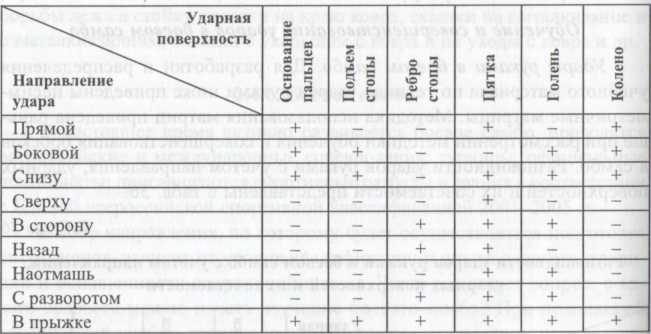 Проведение удара «передней» рукой. Распределение массы тела, разворот туловища, траектория удара, разворот кисти. Защитные действия при нанесении удара: плечо прикрывает подбородок, кулак «задней» руки - подбородок сбоку и спереди. Сочетание удара с шагом вперед, назад левой или правой ногой.Проведение удара «задней» рукой после удара «передней» рукой. Перемещение массы тела на «переднюю» ногу, разворот «заднего» бедра и плеча по направлению удара, резкое выпрямление руки. Защитные действия в конечной фазе удара: «заднее» плечо прикрывает подбородок сбоку, а кулак «передней» руки - сбоку и спереди.Прямой удар «задней» рукой, как атакующий или встречный удар (в зависимости от тактических задач и ситуации схватки).Прямые удары руками в различные части тела соперника, разрешенные правилами соревнований по боевому самбо.Изучение боковых ударов руками.Изучение боковых ударов руками из левосторонней, правосторонней стоек.Боковой удар «передней» рукой. Работа ног, перераспределение массы тела, вращение корпуса. Взаиморасположение частей руки при нанесении удара (кисти, предплечья, плеча), траектория удара.Боковой удар передней рукой с переносом тела на переднюю ногу, с переносом тела на заднюю ногу.Боковой удар «задней» рукой.Горизонтальное направление боковых ударов руками, снизу вверх (нижний сбоку) и сверху вниз (верхний сбоку).Нанесение боковых ударов руками в различные части тела противника.Изучение ударов руками снизу.Нанесение ударов снизу полностью супинированной рукой (пальцами к себе), согнутой в локте под острым или прямым углом.Удары в ближнем бою как самостоятельные, удары для развития атак с дальней дистанции, удары снизу в голову и туловище, перемещая вес тела и на одноименную и на разноименную ногу.Удары снизу с уходом в сторону, удары снизу с поворотом туловища.Изучение ударов руками наотмашь.Нанесение ударов наотмашь кулаком, предплечьем левой (правой) руки. Удары кулаком или предплечьем с разворотом на 360 градусов, удары наотмашь в захвате.Удары с разворотом «передней» или «задней» рукой с поворотом туловища вокруг собственной оси без захвата противника.Удары при выполнении захвата куртки противника: за отворот куртки противника; за рукав куртки противника.Удары без захвата («передней», «задней» рукой).Изучение ударов локтем.Прямой удар локтем из боевой стойки, перенос веса тела на «переднюю» ногу (сочетание движения со скачком или шагами вперед), с рукой, поднятой под углом 90 градусов между корпусом и плечом и согнутой в локтевом суставе под углом примерно в 30 градусов.Боковой удар локтем с выпрямлением («задней») ноги; без выпрямления «задней» ноги; с вращением туловища в тазобедренном суставе, выводя «переднее» плечо вперед.Разучивание ударов локтем в зависимости от траектории движения локтя: сверху (траектория по диагонали сверху вниз); сбоку (горизонтально); снизу (по диагонали снизу вверх).Удар локтем вверх с разворотом плечевого пояса, и ладонью, развернутой к уху с разноименной стороны головы.	,Удар локтем вниз с приседанием на ногах.Удар с разворотом туловища.Встречные удары локтем, при попытке противника произвести захват за голову или отворот куртки.Атакующие удары локтем (без захвата, в захвате).Удар локтем в партере.Обучение ударам ногами и головой в боевом самбоИзучение прямых ударов ногами.Прямые удары ногами, как атакующие действия, так и контратакующие (встречные), для остановки атакующего противника.Удары с переносом веса тела на опорную ногу; с движением таза вперед.Прямые удары основанием пальцев стопы, удары пяткой. Исключение типичных ошибок выполнения прямых ударов ногами: удар наносится без разворота таза, отсутствует разворот на опорной ноге.Изучение боковых (круговых) ударов ногами.Удары, как с разворотом на опорной ноге, так и без разворота.Высокие боковые удары - в туловище, голову голенью или подъемом стопы. Выполнение основных требований: перераспределение массы тела на опорной ноге, разворот таза по направлению удара, вынос бедра атакующей ноги, разгибание в коленном суставе.Низкие боковые удары - голенью по ногам противника. Предупреждение основных ошибок при боковых ударах ногами: отсутствует разворот на носке опорной ноги, носок бьющей ноги не оттянут.Изучение ударов ногами наотмашь.Удар без разворота туловища на 360 градусов. Требования к качественному выполнению удара: перераспределение веса тела на опорной ноге, разворот таза и вынос бедра атакующей ноги, удар пяткой с захлестыванием голени.Удар ногами с разворотом туловища на 360 градусов:Удары ногами с подшагиванием, с отшагиванием, в прыжке.Изучение ударов коленом.Прямой удар коленом, боковой удар коленом, удар коленом снизу. Удары коленом без захвата, в захвате (за шею, отвороты, рукава).Удары коленом в партере: опираясь на противника, без опоры на противника.Обучение ударам головой.Удары в стойке в захвате за отвороты куртки, за шею. Удары в партере снизу, сверху, на удержании.Для разработки отдельных порций для занятий и распределении учебного материала при изучении ударов руками, ногами, туловищем из различных стоек можно воспользоваться несимметричной матрицей, приведенной в таб. 38.Таблица 38Выполнение ударов в боевом самбо из различных стоек.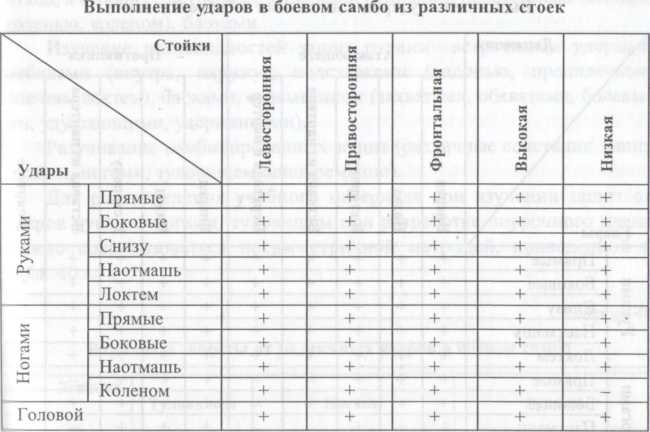 Для разработки отдельных комплексов учебного материала для занятий и их распределения при изучении ударов руками, ногами, туловищем при различных передвижениях можно воспользоваться несимметричной матрицей, приведенной в табл. 39.Удушающие приемы в боевом самбоОбучение и совершенствование удушающих приемов: руками, ногами с помощью отворотов куртки, комбинированные (рис. 17).Удушающие приемы, выполняемые руками: предплечьем сзади, сзади плечом и предплечьем с упором в затылок, предплечьем спереди (захват шеи с рукой, например, при попытке соперника выполнить бросок захватом двух ног).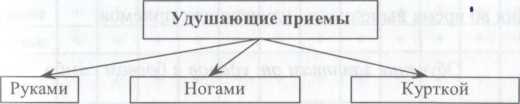 Рис. 17. Классификация удушающих приемов в самбо(по Е. М. Чумакову)Таблица 39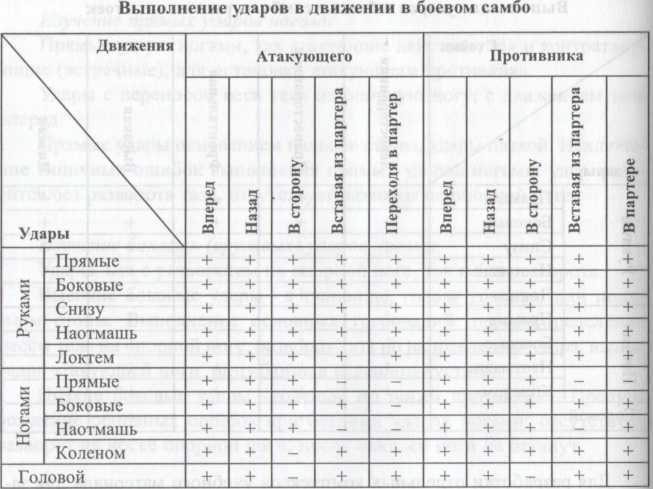 Удушающие приемы, выполняемые ногами: зажимая шею с рукой от удержания со стороны головы; партнеру, стоящему на коленях и руках, кувырком.Удушающие приемы, выполняемые с помощью отворотов куртки: верхом, скрещивая предплечья ладонями вверх, скрещивая предплечья ладонями вниз, комбинированным захватом; сзади двумя отворотами, сзади отворотом, отключая руку; отворотом куртки, отжимая бедром от болевого приема рычаг локтя.Проведение удушающих приемов, подготовленных из стойки. Комбинации удушающих приемов с бросками, болевыми, удержаниями. Удушающие приемы как контрприемы от бросков, болевых и удушающих приемов.Действия по оказанию первой помощи занимающимся при потере сознания во время выполнения удушающих приемов.Обучение защитам от ударов в боевом самбоИзучение различных защит от ударов: руками, ногами, туловищем. Изучение разновидностей защит туловищем - уклонами (влево, вправо, назад), нырком, подставками.Изучение разновидностей защит ногами - передвижением (подход, отход, в сторону), встречными ударами, отбивами, подставками (стопой, голенью, коленом), блоками.Изучение разновидностей защит руками - встречными ударами, отбивами (внутрь, наружу), подставками (ладонью, предплечьем, плечом, локтем), блоками, сковыванием (захватами, обхватами, болевыми, удушающими, удержаниями).Разучивание комбинированных защит (различные сочетания защит руками, ногами, туловищем одновременно).Для распределения учебного материала при изучении защит от ударов руками, ногами, туловищем при разработке поурочного плана можно воспользоваться несимметричной матрицей, приведенной в табл. 40.Таблица 40.Варианты защиты от различных ударов в боевом самбо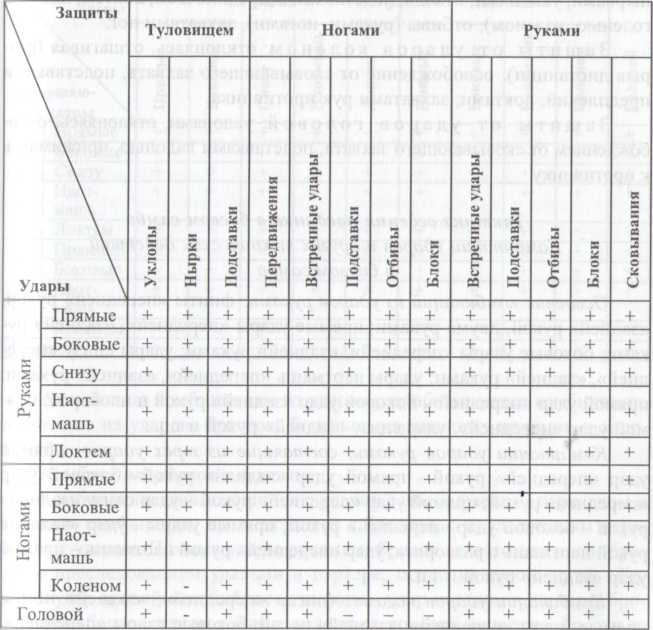 Освоение защит от прямых ударов руками: уклонами - влево, вправо, назад; отбивами - ладонью, предплечьем (внутрь, наружу); передвижениями - сближаясь, назад, в сторону; подставками - ладонью, предплечьем, плечом; сковыванием захватом рук.Защиты от боковых ударов рукам и: нырком, отклоняясь, отшагивая, подставками (предплечьем, локтем, плечом), сковыванием захватом рук, блоки руками.Защиты от ударов руками наотмашь: нырками, отклоняясь, отшагивая, подставками (предплечьем, плечом), сковыванием захватом рук.Защиты от ударов локтем: отклоняясь, отшагивая, подставками (ладонью, предплечьем, плечом), сковыванием захватом рук.Защиты от прямых ударов ногами: уходами (влево, вправо, назад), подставками (подошвой стопы, предплечьями скрещенных рук, локтем), захватом атакующей ноги.Защиты от боковых (круговых) ударов ногами: нырками, уклонами, отходя, подставками (предплечьем, локтем, плечом, голенью, коленом), отбивы (руками, ногами), захватами ног.Защиты от ударов коленом: отклоняясь, отшагивая (разрыв дистанции), освобождение от сковывающего захвата, подставками предплечий, локтями, захватами рук противника.Защиты от ударов головой: уклонами, отклоняясь, освобождением от сковывающего захвата, подставками ладонью, прижимаясь к противнику.Тактика ведения поединка в боевом самбоКомбинации ударов и других технических действий в боевом самбоОсвоение комбинаций из ударов руками: финты «передней» рукой, «задней» рукой, двумя руками; прямые удары «передней», «задней» руками; боковые удары «передней», «задней» руками; удары снизу «передней», «задней» руками; удары наотмашь «передней», «задней» руками; прямой удар «передней», боковой удар «задней» рукой и наоборот; прямой удар «передней», удар снизу «задней» рукой и т.п.Комбинации ударов руками, состоящие из трех ударов: прямой удар «передней» рукой - прямой удар «задней» рукой - боковой удар «передней» рукой; прямой удар «передней» рукой - удар снизу «задней» рукой - боковой удар «передней» рукой; прямые удары - удар «задней» рукой наотмашь с разворота; удар «передней» рукой наотмашь – прямой удар «задней» рукой и т.п.Комбинации ударов ногами: финты «передней», «задней» ногой; прямые удары «передней», «задней» ногой; боковые удары «передней», «задней» ногой; прямой удар «передней» ногой - боковой удар «задней» ногой; подставка голенью «передней» ноги - боковой удар в голову «задней» ногой и т. п.Комбинации ударов рук и ног: прямые удары ближней, дальней рукой - боковой удар ногой; прямой удар ближней ногой - прямые удары руками; прямой левой рукой - боковой ногой; два прямых удара рукой - боковой удар ногой; два прямых удара рукой - два боковых удара ногой; прямой «передней» рукой, боковой «задней» ногой, удар ногой наотмашь с разворота; прямой «передней» ногой - удар «задней» ногой наотмашь с разворотом в прыжке и т. п.При составлении комбинаций из ударов можно воспользоваться симметричной матрицей, приведенной в табл. 41.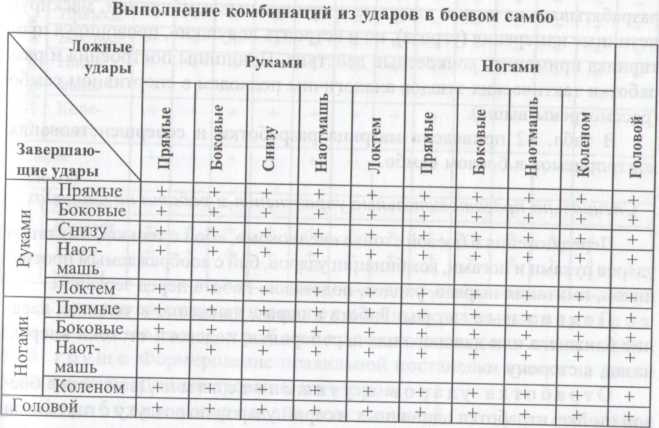 Аналогично комбинациям из ударов разрабатываются комбинации, состоящие из ударов, бросков, болевых, удушающих приемов и удержаний.Комбинации ударов и бросков:Комбинации, начинающиеся с ударов с последующим переходом к броскам; комбинации, начинающиеся с бросков, с последующим переходом к ударам. Прямые удары руками и бросок захватом за ноги; бросок с преследованием ударами в партере; подсечка левой ногой - боковой удар правой ногой; бросок за ноги - удар коленом в партере; бросок через бедро - удары руками, коленями, головой в партере; броски за ноги с последующим нанесением ударов головой, руками коленями в партере и т.п.Комбинации ударов, бросков и техники болевых и удушающих приемов: проведение удара рукой или ногой с последующим броском и переходом на болевой, удушающий прием или удержание.При захвате на болевой или удушающий прием проведение ударов руками, ногами, головой (как в партере, так и в стойке); удары в партере ногами (пяткой) в голову, при попытках разрыва рук; удары головой на удержании, при попытках перейти на болевой или удушающий прием; удары ногами в партере, при попытках проведения болевых приемов на ноги и т. п.Контрприемы в боевом самбоБольшой арсенал технических действий боевого самбо позволяет разрабатывать не только сложные оригинальные комбинации, маскируя истинные намерения (угроза), но и «строить ловушки», провоцируя противника применить конкретные действия. Принципы построения и разработки тактических этюдов аналогичны подходам в спортивном самбо (рассмотрены выше).В табл. 42 приведена матрица разработки и совершенствования контрприемов в боевом самбо.Таблица 42Построение контрприемов в боевом самбо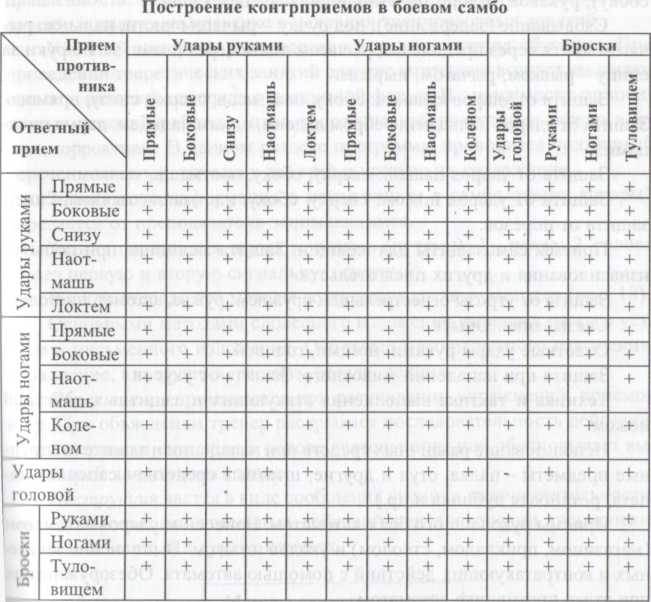 Специально-подготовительные упражнения и работа на снарядахПередвижения в боевой стойке «челноком», «бой с тенью», имитация ударов руками и ногами, комбинации ударов, бой с воображаемым противником, имитация нырков, уходов, подставок. Работа перед зеркалом.Подвижные игры. Работа в парах, движение в челноке, касание ближнего или дальнего плеча соперника, подскоки-отскоки вперед, назад, в сторону.Отработка ударов с утяжелителями. Движения в бос вой стойке, отработка одиночных и серий ударов по воздуху с гантелями (не более 1 кг), удары ногами со специальными грузами.Упражнения с теннисным мячом. Броски мяча с различного расстояния и различной силой по партнеру, стоящему у стены Варианты заданий: защиты туловищем (уклоняясь), ногами (маневрируя), руками (встречными ударами, подставками, отбивами).Совершенствование ударов с партнером или тренером на тренировочных лапах. Все виды ударов руками и» удобной или неудобной стойки, в движении. Тренер оценивает качеств выполнения приема, правильность нанесения ударов, выполнение защит и передвижений, а также ставит перед спортсменом различные тактические задачи, добивается быстроты и качества их выполнения.Совершенствование техники всех видов ударов руками и ногами на боксерском мешке или насыпной груше. Формирование правильной постановки кулака на цели, развитие силы и акцентированности ударов.Отработка ударов по настенной подушке. Одиночные удары с различных дистанций и стоек, отработка серий и комбинаций.Использование пневматической груши. Подвешивается на уровне головы. Отработка точных и непрерывных ударов в голову под любым углом атаки, формирование внимания и чувства ритма.Техника и тактика самозащитыОсобенности изучения приемов самозащиты.Освобождение от захватов в стойке и лежа: от захватов одной рукой рукава, руки, отворота, шеи; от захватов двумя руками - руки, рук, шеи спереди, сзади, сбоку), рукавов, отворотов, туловища (спереди, сзади), от захватов ног.Освобождение от захватов двумя руками - рук, шеи (спереди, сзади, сбоку), рукавов, отворотов, туловища спереди и сзади.Сковывание (задержание): под ручку - рычагом кисти, пальцев, рычагом локтя через предплечье, рычагом локтя через плечи, загиб руки за спину - рывком, рычагом, нырком.Защита от ударов кулаком: сбоку, наотмашь, сверху, снизу, прямого. Защита от ударов пальцами: ребром ладони, одним пальцем, двумя пальцами.Защита от ударов палкой: сверху, сбоку, наотмашь, тычком.Защита от ударов ножом: сверху, сбоку, наотмашь, тычком, снизу, защита от порезов.Приемы самозащиты для женщин. Защита женщины при попытке изнасилования и других посягательств.Защита от угрозы огнестрельным оружием: ружье, автомат, пистолет.Связывание. Обыск.Ответные удары руками, ногами, головой.Защита при нападении животного. Защита от укусов.Техника и тактика выполнения атакующих и защитных действий ножом.Использование различных средств при нападении и защите (подручные предметы - палка, стул и другие; штатные средства - саперная лопата, резиновая дубинка и др.).Приемы рукопашного боя с автоматом. Нанесение ударов автоматом (магазином, прикладом, стволом) и уколов штыком. Выполнение защитных и контратакующих действий с помощью автомата. Обезоруживание при атаке противника автоматом.Обезоруживание противника при угрозе пистолетом.Способы пленения, связывания и сопровождения.Основные принципы метания холодного оружия в цель.Тактика ведения группового боя. Защита при нападении труним (2-3 чел.).ТЕОРЕТИЧЕСКАЯ ПОДГОТОВКАВ данном разделе приводится примерный план теоретической подготовки учащихся, который должен содержать минимум необходимых знаний.Теоретическая подготовка проводится в форме бесед, лекции и непосредственно на тренировке; она органически связана с физической, технико-тактической, моральной и волевой подготовкой как элемент практических знаний.Теоретические знания должны иметь определенную целевую направленность: вырабатывать у занимающихся умение использовать полученные знания на практике в условиях тренировочных занятий.Учебный материал распределяется на весь период обучения. При проведении теоретических занятий следует учитывать возраст занимающихся и излагать материал в доступной форме. В зависимости от конкретных условий работы в план теоретической подготовки можно вносить коррективы. В данном разделе программы приводится примерный перечень тем теоретических занятий и краткое их содержание.Знания - это информация о накопленном в самбо опыте, который передается от преподавателя занимающимся.Знания передаются двумя методами (путями): 1 - показ; 2 - слово (через первую и вторую сигнальную систему).В свою очередь эти методы составляют систему методов (рис. 18).Основными методами словесного изложения являются методы устного и письменного изложения. Основные методы устного изложения: объяснение, инструкция, рассказ, беседа, лекция.Объяснение - применяется при разучивании упражнений, приемов и др. При объяснении тренер раскрывает последовательность действий, закономерности, лежащие в основе деятельности или обосновывает выдвигаемый для изучения тезис.Инструкция дается в виде сообщения ученику, задачи деятельности, последовательности отдельных действий при построении тренировки, ведении схватки, и в других случаях.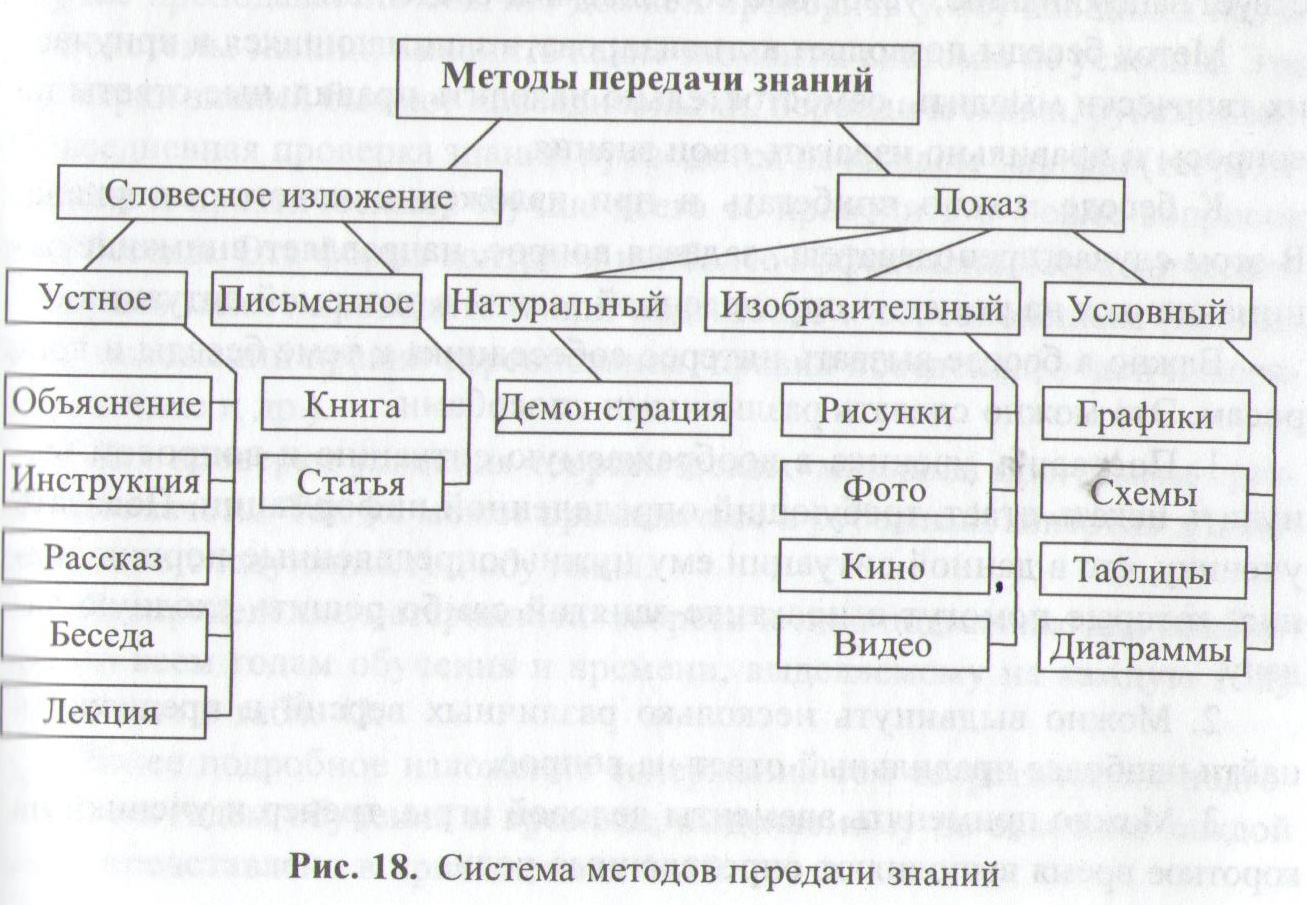 Рассказ - применяется для изложения отдельных вопросов теоретического курса, разборе деятельности самбиста в соревнованиях. Изложение проводится, как правило, с использованием картины ситуации, в которой действует «герой». Рассказ предполагает, что занимающиеся должны запомнить излагаемые сведения, без записи. Поэтому основное требование к рассказу - эмоциональность, яркость, образность воссоздаваемой картины событий. Не следует насыщать рассказ большим количеством фактов, цифр, которые не могут запомнить ученики. Весь материал должен быть увязан в стройную, логическую систему, чтобы, вспомнив один факт, ученик мог восстановить всю картину и последовательность событий, фактов, изложенных в рассказе.Беседа - применяется, когда тренер-преподаватель использует ранее приобретенные знания занимающихся для того, чтобы их систематизировать и дополнить, научить применять знания на практике, излагая их. К беседе прибегают чаще всего при разборе соревнований, правил, прошедших тренировок и т. п.Беседу лучше всего проводить по заранее составленному плану. Наметив тему и план беседы тренер предусматривает ряд вопросов, которые следует задать занимающимся и каких ответов следует ожидать.Можно предусмотреть включение в беседу «спорных» вопросов. Таких, которые могут быть поняты иначе или которые иначе понимают некоторые ученики. Это значительно активизирует беседу, что способствует запоминанию, усвоению сообщаемых сведений.Метод беседы позволяет активизировать занимающихся и приучаем их творчески мыслить, самостоятельно находить правильные ответы на вопросы и правильно излагать свои знания.К беседе можно прибегать и при изложении нового материала. В этом случае преподаватель, задавая вопрос, направляет внимание занимающихся на решение определенной задачи в знакомой ситуации.Важно в беседе вызвать интерес собеседника к теме беседы и вопросам. Это можно сделать различными способами. Поставить ученика в воображаемую ситуацию и вопросом вынудить искать ответ, требующий определенной информации. Показам, ученику, что в данной ситуации ему нужны определенные порции знания, которые помогут в практике занятий самбо решить сходную задачу. Можно выдвинуть несколько различных версий и предложим, найти наиболее правильный ответ на вопрос. Можно применять элементы деловой игры, тренер и ученики па короткое время выполняют определенные роли.Показ яркого, необычного; сообщение известного занимающимся и переход от него к новому, необычному, непривычному.Лекция - применяется для изложения содержания теоретических тем курса. При подготовке лекции сначала определяется тема, затем составляется план, где намечаются основные разделы темы и вопросы, которые следует осветить. В соответствии с планом составляются тезисы лекции. Они содержат определение основных понятий, формулировки важных мыслей. Лекция, как правило, должна иллюстрироваться наглядными пособиями, для этого можно использовать технические средства. Поэтому при подготовке лекции следует предусмотреть и подготовить иллюстративный материал, наглядные пособия и др.При проведении лекции преподаватель сначала сообщает занимающимся план лекции. Нужно, чтобы план лекции заинтересовал занимающихся. Они должны почувствовать, что на лекции им будет сообщен материал, в котором они испытывают большую потребность.Темп лекции должен быть таким, чтобы в нужном месте занимающиеся могли записать основные формулировки. В конце лекции следует сообщить занимающимся перечень рекомендуемой литературы и что из какого источника можно взять. Если материал лекции будет далее закрепляться на практических, семинарских занятиях, то отдельным занимающимся или всем вместе дают задания для подготовки к предстоящему занятию.Контроль за усвоением знаний проводится в виде опроса. В этом случае преподаватель обычно должен проверить у обучающихся наличие системы знаний, выяснить какие элементы системы не усвоены. Эти проверки знаний бывают повседневными, периодическими, рубежными. Повседневная проверка знаний проводится на каждом занятии (теоретическом и практическом). Лучше всего ее проводить в форме вопросов ими беседы. Эта форма контроля наиболее эффективна. Периодический мин роль может проводиться при подготовке к соревнованиям (по знанию положений правил соревнования, правил поведения, этики и морали, тактике и др.).Для проверки усвоения теоретического материла программы организуют зачеты. Так же может применяться и рубежный контроль для перевода на следующий год обучения.Распределение материала по теоретической подготовке для самбистов по всем годам обучения и времени, выделяемому на каждую тему приведено в табл. 43.Более подробное изложение содержания тем теоретической подготовки по годам обучения и времени, выделяемому на освоение каждой темы представлено в приложениях 1-10.Распределение материала по теории для самбистов по годам обучения и времени, выделяемому на каждую темуТаблица43Условные обозначения: СОГ – спортивно-оздоровительные группы; ГНП -группы начальной подготовки;                         УТГ- учебно-тренировочные группы; ГСС- группы спортивного совершенствования3.6. Рекомендации по организации психологической подготовки.СОДЕРЖАНИЕ ПСИХОЛОГИЧЕСКОЙ ПОДГОТОВКИ Содержание психологической подготовки спортсменов составляют средства и методы, направленные на ускорение процесса овладения способами ведения поединков, повышение уровня проявлений психических качеств спортсменов и морально-волевых черт их личности, на создание уверенности в своих силах и возможностях. При управлении поведением (действиями) и эмоциональными состояниями спортсменов совершенствуется преодоление различных объективных и субъективных препятствий, создание благоприятного эмоционального фона и настроенности на максимальные усилия в соревнованиях. Итог целенаправленной подготовки - состояние специальной готовности, которое выражается в мобилизованности спортсмена на достижение более высоких показателей в соревнованиях, в направленности намерений и действий на решение тренировочных и соревновательных задач. Составной частью психологической подготовки является воспитание моральных сторон личности спортсмена, продолжающееся непрерывно в течение всей спортивной деятельности, включающее также формирование личностных качеств (выдержки, самообладания, решительности, смелости и др.). Решающее влияние на психологическую подготовленность оказывают соревнования за счет многокомпонентного воздействия на психическую сферу спортсменов. Участвуя в серии соревнований, спортсмен преодолевает конкретные ступени на пути формирования наивысшей готовности к важнейшему соревнованию годичного цикла или четырехлетия. Подготовку к соревнованиям, участие в которых имеет преимущественно тренировочные цели, нужно направить на воплощение в поединках достигнутого уровня технико-тактической подготовленности, специальной тренированности, на повышение уровня тактической активности при выборе действий и построений поединков. Кроме того, важны установки на преодоление препятствий, требующих проявлений волевых и личностных качеств, применения средств саморегуляцииэмоциональных состояний. Особое место в психологической подготовке спортсмена занимает управление деятельностью спортсмена в соревнованиях со стороны тренера. Оно включает индивидуальный урок и специализированную разминку, тактические установки перед поединками и ступенями соревнования для уменьшения степени тактической неопределенности ситуаций и оптимизации уровня притязаний и проявлений личностных качеств.Психологическая подготовка подразделяется на общую и к конкретному соревнованию. Каждый раздел психологической подготовки имеет специфические задачи, решение которых требует комплексного подхода.1. Общая психологическая подготовка осуществляется в единстве с физической, технической и тактической подготовкой на протяжении всего многолетнего периода спортивной подготовки, в ее задачи входит:воспитание высоконравственной личности спортсмена;развитие процессов восприятия;развитие внимания: объема, интенсивности, устойчивости, распределения и переключения;развитие тактического мышления, памяти, представления и воображения;развитие способности управлять своими эмоциями;развитие волевых качеств.Воспитание личности спортсмена и формирование спортивного коллектива. В процессе тренировочной работы не только готовят высококвалифицированного спортсмена в плане его физической, технико-тактической подготовленности, но и воспитывают его характер, нравственные качества, идейную убежденность, коллективизм, разносторонние интересы, мотивацию положительного отношения к спорту и другие качества личности. Важным фактором развития личности служит самовоспитание, организация которого должна направляться тренером.2. Психологическая подготовка к конкретным соревнованиям (поединкам) состоит в следующем:осознание спортсменами задач на предстоящий поединок;изучение конкретных условий предстоящих соревнований (время и
место поединков, освещенность, температура и т.п.);изучение сильных и слабых сторон соперника и подготовка к действиям с учетом этих особенностей;осознание и оценка своих собственных возможностей в настоящий момент;преодоление отрицательных эмоций, вызванных предстоящим поединком;формирование твердой уверенности в своих силах и возможностях в выполнении поставленных задач в предстоящем поединке.Каждый спортсмен испытывает перед поединком, да и во время него сложные эмоционально-волевые состояния, которые определяются перестройкой психологических и физиологических процессов в организме. Одни спортсмены испытывают эмоциональный подъем, уверенность в своих силах. Это повышает готовность организма к выполнению предстоящих спортивных действий. У других спортсменов возникает перевозбуждение или апатия, неуверенность, боязнь поражения - все это ухудшает готовность организма, снижает возможности спортсмена.Одни спортсмены в процессе тренировки демонстрируют высокое мастерство, а во время поединка их порой трудно узнать. Различают четыре вида эмоциональных, предсоревновательных состояний: 1) состояние боевой готовности; 2) предсоревновательная лихорадка; 3) предсоревновательная апатия;4) состояние самоуспокоенности.1. Состояние боевой готовности является самым благоприятным и характеризует высокую степень готовности спортсменов к поединку. Для данного состояния характерны следующие особенности: общий эмоциональный подъем, бодрость, воодушевление, внутренняя собранность и сосредоточенность на предстоящем поединке, наличие активного стремления к достижению победы, уверенность в своих силах, обострение процессов восприятия, внимания, мышления, памяти, соображения и представления.2. Предсоревновательная лихорадка характеризуется преобладанием процессов возбуждения, что проявляется в сильном волнении, неустойчивом эмоциональном состоянии, быстрой смене одних эмоций другими, совершенно противоположными по содержанию, в отсутствии сосредоточенности, в рассеянности, импульсивности, раздражительности.Внешне данное состояние проявляется в дрожании рук и ног, потливости, повышенной речевой активности и др.3. Предсоревновательная апатия представляет собой состояние, противоположное состоянию предсоревновательной лихорадки. Это понижение возбудимости выражается в вялости всех психических процессов, сонливости, отсутствии желания участвовать в игре, в упадке сил и неверии в свои силы, в ослаблении процессов восприятия, внимания, мышления, скованности движений, замедленности реакций, в угнетенности, необщительности. Внешне данное состояние проявляется в снижении мышечного тонуса, бледности лица, в изменении ритма дыхания, одышке, появляется холодный пот, пересыхает рот и т. п..4.Состояние самоуспокоенности характеризуется отсутствием готовности к волевым напряжениям, переоценкой своих сил и возможностей, недооценкой сил соперника, важности игры и т.д. Имеется еще множество промежуточных предсоревновательных состояний.Преодоление отрицательных эмоциональных состояний и их регулирование могут быть осуществлены при помощи специальных приемов, которые сводятся к следующему:- спортсмен не должен внешне выражать сильное волнение, неуверенность; наоборот, мимикой, движениями он должен стараться выразить состояние уверенности, бодрости и т.п.;- применение в разминке специальных упражнений, различных по скорости, темпу, амплитуде, мышечному напряжению (в зависимости от особенностей эмоционального состояния), которые могут снизить излишнее возбуждение или снять состояние подавленности;- произвольная регуляция дыхания при помощи специальных дыхательных упражнений различных по глубине, интенсивности, частоте, ритму, продолжительности;- применение специальных приемов массажа и самомассажа, оказывающего на спортсмена успокаивающее или возбуждающее воздействие;- одних случаях музыкальное сопровождение способствует бодрому, веселому настроению, повышает эмоциональный тонус, в других — воздействует успокаивающее воздействие при помощи слова; большую роль играет применение самоприказа, самоободрения, самопобуждения («я выиграю», «я добьюсь», «я должен» и т.д.).Спокойное, ровное, уверенное поведение тренера является одним из важных моментов, направленных на создание психологической мобилизации спортсменов к предстоящему поединку, а также в процессе самого поединка.Вся психологическая подготовка должна проводиться с учетом индивидуальных особенностей спортсменов.Нельзя не отметить и то, что в развитии воли спортсмена особое значение имеет взаимосвязь и взаимообусловленность между самими волевыми качествами: активностью и самостоятельностью, целеустремленностью и инициативностью, решительностью и настойчивостью, смелостью и самообладанием, уверенностью в своих силах.Успешное формирование воли будет зависеть от организации тренировочного процесса, а также от самовоспитания спортсмена. Однако и здесь нужен постоянный контроль со стороны тренера по спорту. Подчас очень «замотивированный» спортсмен может в буквальном смысле слова загнать себя, перегружая себя дополнительной тренировкой. Оценка эффективности психолого-педагогических воздействий в тренировочном процессе осуществляется путем педагогических наблюдений, измерений, анализа различных материалов, характеризующих личность юного спортсмена. Полученные данные сравниваются с исходными показателями и используются для внесения корректив в тренировочный процесс.3.7. Планы применения восстановительных средств.К здоровью занимающихся предъявляются большие требования, так как в процессе тренировочно - соревновательной деятельности могут возникнуть условия для развития перенапряжения и утомления. В современном спорте особое внимание уделяется восстановительным средствам и мероприятиям.Восстановительные процессы подразделяются на:- текущее восстановление в ходе выполнения упражнений; -срочное восстановление, которое наблюдается в течение длительного времени после выполнения тренировочных нагрузки;- стресс - восстановление – восстановление перенапряжений.Восстановительный период характеризуется гетерохронностью нормализации как отдельных функций организма, так и организма в целом. Эта особенность объясняется избирательностью тренировочных воздействий и индивидуальными особенностями функционирования различных систем и органов у конкретного спортсмена.Работоспособность и многие определяющие ее функции  на протяжении периода восстановления после интенсивной работы не только достигают предрабочего уровня, но могут и превышать его, проходя через фазу «перевосстановления», которая рассматривается как фаза супер компенсации.Для восстановления работоспособности спортсменов используется широкий круг средств и мероприятий (педагогических, психологических, медико-гигиенических) с учетом возраста, этапа подготовки, интенсивности тренировочных нагрузок и индивидуальных особенностей юных спортсменов.Восстановительные мероприятия проводятся: в повседневном тренировочном процессе в ходе совершенствования общей и специальной работоспособности; в условиях соревнований, когда необходимо быстрое и по возможности полное восстановление физической и психологической готовности к следующему этапу; после тренировочного занятия, соревнования; в середине микроцикла в соревнованиях и свободный от игр день; после микроцикла соревнований; после макроцикла соревнований; перманентно.Педагогические средства восстановления включают:-рациональное планирование тренировочного процесса в соответствии с функциональными возможностями организма, сочетание общих и специальных средств, построение тренировочных и соревновательных микро-, мезо- и макроциклов, широкое использование переключений, четкую организацию работы и отдыха;-построение отдельного тренировочного занятия с использованием средств восстановления: полноценная разминка, подбор инвентаря, оборудование и мест для занятий, упражнений для активного отдыха и расслабления, создание положительного эмоционального фона;-варьирование интервалов отдыха между отдельными упражнениями и тренировочными занятиями;-разработку системы планирования с использованием различных восстановительных средств в недельных, месячных и годовых циклах подготовки;-разработку специальных физических упражнений с целью ускорения восстановления работоспособности спортсменов, совершенствование технических приемов и тактических действий.Психолого - педагогические средства включают специальные восстановительные упражнения: на расслабление, дыхательные, на растяжение, восстановительного характера (плавание, настольный теннис), чередование средств ОФП и психорегуляции.Медико-гигиенические средства восстановления включают: сбалансированное питание, физические средства восстановления (массаж, душ, сауна, нормо – и гипербарическую оксигенацию, сеансы аэроионотерапии), обеспечение соответствия условий тренировок, соревнований и отдыха основным санитарно – гигиеническим требованиям.Психологические средства восстановления включают: психорегулирующую тренировку, упражнения для мышечного расслабления, сон – отдых и другие приемы психогигиены и психотерапии. Особенно следует учитывать отрицательно действующие во время соревнований психогенные факторы (неблагоприятная реакция зрителей, боязнь проиграть, получить травму, психологическое давление соперников), чтобы своевременно ликвидировать или нейтрализовать их.После тренировочного микроцикла и соревнований для восстановления используются туристический поход с играми (бадминтон, футбол), купанием, терренкуром, могут применяться ванны хвойно - солевые или жемчужные в сочетании с аэроингаляцией или струйным душем (душ Шарко, подводный массаж).Следует учитывать, что после соревновательного цикла необходимы физическая и психологическая разгрузка, подготовка организма к новому циклу тренировочных и соревновательных нагрузок, профилактика перенапряжений. С этой цель используются те же средства, что и после микроцикла, но в течение нескольких дней, представляющих собой восстановительный микроцикл. Физические средства восстановления (сауна, ванна, подводный душ) следует чередовать по принципу: один день — одно средство. Регуляция сна достигается выполнением режима тренировок и отдыха, способствующим выработке рефлексов на засыпание и пробуждение (биоритмы), комфортными условиями сна (проветриваемое помещение, удобная постель), аутогенной тренировкой, мероприятиями личной гигиены.Тренировочные сборы обеспечивают возможность максимальной работоспособности спортсменов и адаптации к условиям соревнований.Психологические средства восстановления используются для ускорения реабилитации после нервного и психического утомления.При выборе восстановительных средств особое внимание необходимо уделять индивидуальной переносимости тренировочных и соревновательных нагрузок, для этой цели могут служить субъективные ощущения юных спортсменов, а также стандартизованные функциональные пробы.3.8. Планы антидопинговых мероприятийАнтидопинговые мероприятия направлены на проведение разъяснительной работы по профилактике применения допинга, консультации спортивного врача и диспансерные исследования занимающихся в группах спортивного совершенствования и высшего спортивного мастерства.Мероприятия антидопинговой программы в основном проводятся среди спортсменов групп совершенствования спортивного мастерства и высшего спортивного мастерства, и преследует следующие цели:- разучивание занимающихся общим основам фармакологического обеспечения в спорте, предоставление им адекватной информации о препаратах и средствах, применяемых в спорте с целью управления работоспособностью;- разучивание занимающихся конкретным знаниям по предупреждению применения допинга в спорте, основам антидопинговой политики;- увеличение числа молодых спортсменов, ведущих активную пропаганду по неприменению допинга в спорте.В таблице № 17 указан примерный план антидопинговых мероприятий, организуемых в физкультурно-спортивных организациях.Таблица № 17План антидопинговых мероприятий3.9. Планы инструкторской и судейской практикиПредставленная программа имеет цель подготовить не только спортсменов высокого уровня, но и грамотных спортсменов, досконально знающих правила самбо, правила поведения на татами и вне его, а также начинающих судей. Важным моментом является возможность спортсменам познакомиться со спецификой работы, что может послужить толчком к выбору данных профессий в дальнейшем. На данный момент вопрос развития спорта в нашей стране является весьма актуальным. Учитывая недостаток квалифицированных тренеров дополнительного образования физкультурно-спортивной направленности в числе других спортивных организаций, должны взять на себя заботу о подготовке новых кадров в данной области. Одной из задач организаций является подготовка спортсменов к роли помощника тренера, инструкторов и участие в организации и проведении  спортивных соревнований в качестве судей.Решение этих задач целесообразно начинать на тренировочном этапе и продолжать инструкторско-судейскую практику на всех последующих этапах подготовки. Занятия следует проводить в форме бесед, семинаров, самостоятельного изучения литературы, практических занятий. Спортсмены тренировочного этапа должны овладеть принятой в дзюдо терминологией и командным языком для построения, отдачи рапорта, проведения строевых и порядковых упражнений; овладеть основными методами построения тренировочного занятия: разминка, основная и заключительная части. Овладение обязанностями дежурного по группе (подготовка мест занятий, получение необходимого инвентаря и оборудования и сдача его после окончания занятия). Во время проведения занятий необходимо развивать способность спортсменов наблюдать за выполнением упражнений, технических приемов другими спортсменами, находить ошибки и  исправлять их. Спортсмены  должны  вместе с тренером проводить разминку; участвовать в судействе. Привитие судейских навыков, осуществляется путем изучения правил соревнований, привлечения спортсменов к непосредственному выполнению отдельных судейских обязанностей в своей и других группах, ведение протоколов соревнований.Во время тренировочного процесса на любом этапе необходимо обязать занимающихся самостоятельному ведению дневника: вести учет тренировочных и соревновательных нагрузок, регистрировать спортивные результаты тестирования, анализировать выступления в соревнованиях.Спортсмены этапа совершенствования спортивного мастерства должны самостоятельно составлять конспект занятия и комплексы тренировочных занятий для различных частей тренировки: разминки, основной и заключительной части; проводить тренировочные занятия в группах начальной подготовки. Принимать участие в судействе в  спортивных и общеобразовательных организациях в роли судьи. Для спортсменов этапа спортивного совершенствования итоговым результатом является выполнение требований на присвоение звания инструктора по спорту и судейского звания судьи по спорту.Спортсмены высшего спортивного мастерства должны уметь подбирать основные упражнения для разминки и самостоятельно проводить ее по заданию тренера, правильно демонстрировать технические приемы, замечать и исправлять ошибки при выполнении упражнений другими спортсменами, помогать занимающимся младших возрастных групп в разучивании отдельных упражнений и приемов.4. Система контроля и зачетные требования.4.1. Критерии подготовки лиц, проходящих спортивную подготовку, на каждом этапе спортивной подготовки, с учетом возраста и влияния физических качеств и телосложения на результативность в самбо.Критерии – признаки, основания, правило принятия решения по оценке чего-либо на соответствие предъявленным требованиям.Влияние физических качеств и телосложения на результативность по самбо представлены в таблице № 17Таблица № 17Влияние физических качеств и телосложения на результативность по самбоУсловные обозначения:3 - значительное влияние;2 - среднее влияние;1 - незначительное влияние.Скоростные способности.Под скоростными способностями спортсмена понимается комплекс функциональных свойств, обеспечивающих выполнение двигательных действий в минимальное время.Различают элементарные и комплексные формы проявления скоростных способностей.Элементарные формы проявления быстроты создают предпосылки для успешной скоростной подготовки, а развитие же комплексных скоростных способностей составляет ее основное содержание.Мышечная сила.Мышечная сила – это максимальное усилие, развиваемое мышцей; мышечная выносливость – способность мышцы поддерживать развитие усилий в течение определенного периода времени. Сила и выносливость взаимосвязаны, увеличение одной, как правило, приводит к определенному увеличению другой. Вестибулярная устойчивость.Вестибулярная устойчивость - это способность сохранять активную деятельность при раздражении вестибулярного аппарата. Вестибулярный аппарат обеспечивает восприятие и анализ информации о перемещении и положении тела в пространстве.Наряду с двигательным и зрительным анализаторами он обеспечивает ориентировку в пространстве, влияет на уровень двигательной координации и качество равновесия. Высокую вестибулярную устойчивость обеспечивают специальные упражнения на равновесие и упражнения, избирательно направленные на совершенствование функций вестибулярного аппарата. Одни из них позволяют укрепить вестибулярный аппарат, другие помогают противодействовать нарушениям равновесия в процессе и после вращательных движений.Выносливость.Выносливость - это способность организма выполнять работу заданной мощности в течение относительно длительного времени без снижения ее эффективности.Основные показатели выносливости – мощность физической работы и ее продолжительность.Основные упражнения для воспитания выносливости – упражнения циклического характера – ходьба, бег, плавание,  и ациклического характера – игры.Гибкость.Гибкость-это способность выполнять движения с максимально возможной амплитудой. Гибкость зависит от следующих факторов:• анатомических особенностей суставов;• эластичности связочного аппарата, мышечных сухожилий и мышц;• способности сочетать расслабление и сокращение (напряжение) мышц-антагонистов в суставах.Таким образом, развитие гибкости связано с повышением эластичности мышц, мышечных суставов и связок, с совершенствованием координации работы мышц-антагонистов и, при многолетних занятиях, с изменением формы сочленяющихся костных поверхностей.Координационные способности.Ловкость - сложное комплексное двигательное качество, уровень развития которого определяется многими факторами. Наибольшее значение имеют высокоразвитое мышечное чувство и так называемая пластичность корковых нервных процессов. От степени проявления последних зависит срочность образования координационных связей и быстроты перехода от одних установок и реакций к другим. Основу ловкости составляют координационные способности.Под двигательно-координационными способностями понимаются способности быстро, точно, целесообразно, экономно и находчиво, т.е. наиболее совершенно, решать двигательные задачи (особенно сложные и возникающие неожиданно).Телосложение.Измерение уровня телосложения проводится в соответствии с антропометрическими требованиями. Характеристика антропометрических показателей юных спортсменов, ростовые данные, желательные показатели типа строения тела и соматотипа. Двигательные способности, лежащие в основе развития необходимых специальных физических качеств, их основные показатели.4.2. Комплексы контрольных упражнений для оценки общей, специальной физической, технико-тактической подготовки лиц, проходящих спортивную подготовкуКомплексы контрольных упражнений для оценки общей физической и специальной физической подготовки группы на этапе начальной подготовки:Бег 60 м Бег на 500 м Подтягивание из виса на перекладинеСгибание и разгибание рук в упоре лежа на полу Подъем туловища, лежа на спине за 11 с Прыжок в длину с места Комплексы контрольных упражнений для оценки общей физической и специальной физической подготовки для зачисления в группы на тренировочном этапе (этапе спортивной специализации)Бег 60 м Бег 800 м Подтягивание из виса на перекладине Сгибание и разгибание рук в упоре лежа на полу Подъем ног до хвата руками в висе на гимнастической стенке Приседание со штангой весом не менее 100% собственного веса Прыжок в длину с места Обязательная техническая программа Комплексы контрольных упражнений для оценки общей физической и специальной физической подготовки для зачисления в группы на этапе совершенствования спортивного мастерстваБег 60 м Бег 800 м (не более 2 мин 50 с) Подтягивание из виса на перекладине Сгибание и разгибание рук в упоре лежа на полу Подъем ног до хвата руками в висе на гимнастической стенке Приседание со штангой весом не менее 100% собственного веса Прыжок в длину с места Обязательная техническая программа Спортивное звание: Кандидат в мастера спорта Комплексы контрольных упражнений для оценки общей физической и специальной физической подготовки для зачисления в группы на этапе высшего спортивного мастерстваБег 100 м Бег 1000 м Бег 1500 м Подтягивание из виса на перекладине Сгибание и разгибание рук в упоре лежа на полу Подъем ног до хвата руками в висе на гимнастической стенке Приседание со штангой весом не менее 100% собственного веса Прыжок в длину с места Обязательная техническая программа Спортивное звание: Мастер спорта России, мастер спорта России международного класса 4.3. Виды контроля общей и специальной физической, спортивно-технической и тактической подготовки.Целью контроля является оптимизация процесса подготовки и соревновательной деятельности спортсменов на основе объективной оценки различных сторон их подготовленности и функциональных возможностей важнейших систем организма.Предметом контроля в спорте является содержание тренировочного процесса, соревновательной деятельности, состояние различных сторон подготовленности спортсменов, их работоспособность, возможности функциональных систем.В практике спорта принято выделять три вида контроля:Этапный контроль.Текущий контроль.Оперативный контроль. Этапный контроль позволяет оценить этапное состояние спортсмена, которое является следствием долговременного тренировочного эффекта. Такие состояния спортсмена являются результатом длительной подготовки - в течение ряда лет, года, макроцикла, периода или этапа.Этапный контроль направлен на систематизации знаний, умений и навыков, закреплять и упорядочивать их. Периодическая проверка проводится в виде контрольно-переводных нормативов (1 раз в год), проверки технической подготовленности (по мере необходимости) и соревнований (согласно единого календарного плана). Текущий контроль направлен на оценку текущих состояний, т.е. тех состояний, которые являются следствием нагрузок серий занятий, тренировочных или соревновательных микроциклов.Текущая проверка осуществляется тренерами физкультурно-спортивной организации в процессе беседы и наблюдением за действиями спортсмена. Эффективность усвоения материала в процессе разучивания приемов и упражнений во многом определяются своевременным исправлением ошибок.Оперативный контроль предназначен для регистрации нагрузки тренировочного упражнения, серии упражнений и занятия в целом. Важно определить величину и направленность биохимических сдвигов в организме спортсмена, установив тем самым соотношение между параметрами физической и физиологической нагрузки тренировочного упражнения.Контроль знаний, умений и навыков – необходимые условия для выявления недостатков тренировочного процесса, закрепления и совершенствования знаний, умений и навыков. Оперативный контроль предусматривает оценку оперативных состояний - срочных реакций организма спортсменов на нагрузки в ходе отдельных тренировочных занятий и соревнований. Оперативный контроль в процессе подготовки спортсменов предполагает оценку реакций организма занимающегося на физическую нагрузку в процессе занятия и после него, а также мобильные операции, принятие решений в процессе занятия, коррекцию заданий, основываясь на информации от занимающегося.Оценка физической подготовленности складывается из отдельных оценок уровня основных физических качеств: силы, быстроты, выносливости и гибкости. При этом основное внимание уделяется ведущим для данной спортивной дисциплины физическим качествам или отдельным способностям, составляющим эти обобщенные понятия.Оценка технической подготовленности - количественная и качественная оценка объема, разносторонности и эффективности техники.Оценка тактической подготовленности - оценке целесообразности действий спортсмена, направленных на достижение успеха в соревнованиях: тактических мышления, действий (объем тактических приемов, их разносторонность и эффективность использования).Оценка состояния подготовленности спортсмена проводится в ходе тестирования или в процессе соревнований и включает оценку: физической, технической, тактической подготовленности; психического состояния и поведения на соревнованиях.Оценка состояния здоровья и основных функциональных систем проводится медико-биологическими методами специалистами в области физиологии, биохимии и спортивной медицины. После каждого года спортивной подготовки на этапах подготовки, для проверки результатов освоения программы, выполнения нормативных требований, спортсмены сдают нормативы итоговой аттестации.По результатам сдачи нормативов итоговой аттестации осуществляется перевод спортсменов на следующий год этапа подготовки реализации программы.В течение года спортивной подготовки на этапах подготовки, для проверки результатов освоения нормативных требований в соответствии с программой спортсмены сдают нормативы промежуточной аттестации.Результатом сдачи нормативов промежуточной аттестации является повышение или совершенствование у спортсменов уровня общей и специальной физической подготовки.4.4. Требования к результатам реализации Программы на каждом этапе спортивной подготовки, выполнение которых дает основание для перевода лица, проходящего спортивную подготовку, на следующий этап спортивной подготовки.Результатом реализации Программы является:На этапе начальной подготовки:- формирование устойчивого интереса к занятиям спортом;- формирование широкого круга двигательных умений и навыков;- освоение основ техники по виду спорта самбо;- всестороннее гармоничное развитие физических качеств;- укрепление здоровья спортсменов;- отбор перспективных юных спортсменов для дальнейших занятий по виду спорта самбо.На тренировочном этапе (этапе спортивной специализации):- общая и специальная физическая, техническая, тактическая и психологическая подготовка;- приобретение опыта и стабильность выступления на официальных спортивных соревнованиях по виду спорта самбо;- формирование спортивной мотивации;- укрепление здоровья спортсменов.На этапе совершенствования спортивного мастерства:- повышение функциональных возможностей организма спортсменов;- совершенствование общих и специальных физических качеств, технической, тактической и психологической подготовки;- стабильность демонстрации высоких спортивных результатов на региональных и всероссийских официальных спортивных соревнованиях;- поддержание высокого уровня спортивной мотивации;- сохранение здоровья спортсменов.На этапе высшего спортивного мастерства:- достижение результатов уровня спортивных сборных команд Российской Федерации;- повышение стабильности демонстрации высоких спортивных результатов во всероссийских и международных официальных спортивных соревнованиях.Для отбора спортсменов к этапу спортивной подготовки, используется система спортивного отбора, представляющая собой целевой поиск и определение перспективности спортсмена и его готовности к достижению высоких спортивных результатов. Для контроля общей и специальной физической подготовки используют:- комплекс тестов, направленных на выявление скоростных, скоростно-силовых качеств, выносливости;- нормативы по техническому мастерству.Система нормативов последовательно охватывает весь период спортивной подготовки в организации. Состав нормативов изменяется в зависимости от этапа спортивной подготовки.В целом нормативы по общей физической и специальной физической подготовки для зачисления (перевода) на этапы подготовки представлены в таблицах № 18 -24.. Таблица № 18Нормативы общей физической и специальной физической подготовки для зачисления в группы на этапе начальной подготовкиТаблица № 19Нормативы общей физической и специальной физической подготовки для зачисления в группы на тренировочном этапе (этапе спортивной специализации)Таблица № 20Обязательная техническая программаТаблица № 21Нормативы общей физической и специальной физической подготовки для зачисления в группы на этапе совершенствования спортивного мастерства	Таблица № 22Обязательная техническая программаТаблица № 23Нормативы общей физической и специальной физической подготовки для зачисления в группы на этапе высшего спортивного мастерстваТаблица № 24Обязательная техническая программа4.5. Методические указания по организации тестирования.Правила проведения тестирования и интерпретации полученных результатов: - информирование спортсмена о целях проведения тестирования;- ознакомление спортсмена с инструкцией по выполнению тестовых заданий и достижение уверенности исследователя в том, что инструкция понята правильно;- обеспечение ситуации спокойного и самостоятельного выполнения заданий спортсменом; - сохранение нейтрального отношения к спортсменам, уход от подсказок и помощи;- соблюдение исследователем методических указаний по обработке полученных данных и интерпретации результатов, которыми сопровождается каждые тесты или соответствующее задание;- обеспечение ее конфиденциальности результатов тестирования;- ознакомление спортсмена с результатами тестирования, сообщение ему или ответственному лицу соответствующей информации с учетом принципа «Не навреди!»; - решения серии этических и нравственных задач; - накопление исследователем сведений, получаемых другими исследовательскими методами и методиками, их соотнесение друг с другом и определение согласованности между ними; - обогащение исследователем опыта работы с тестами и знаний об особенностях его применения. 4.6. Методические указания по организации медико-биологического сопровождения тренировочного процесса.Медицинское обеспечение лиц, проходящих спортивную подготовку, осуществляется штатным медицинским работником и (или) работниками врачебно-физкультурного диспансера в соответствии с Порядком оказания медицинской помощи при проведении физкультурных и спортивных мероприятий, утвержденным приказом Минздравсоцразвития РФ от 12.05.2014 №ВМ-04-10/2554 «Методические рекомендации по организации спортивной подготовки в РФ». П.2.6.В медицинское сопровождение тренировочного процесса входит:- периодические медицинские осмотры;- углубленное медицинское обследование спортсменов не менее двух раз в год;- дополнительные медицинские осмотры перед участием в спортивных соревнованиях, после болезни или травмы;- врачебно-педагогические наблюдения в процессе спортивной подготовки с целью определения индивидуальной реакции спортсменов на тренировочные и соревновательные нагрузки;- санитарно-гигиенический контроль режима дня, местами проведения тренировок и спортивных соревнований, одеждой и обувью;- медико-фармакологическое сопровождение в период спортивной подготовки и при развитии заболевания или травмы;- контроль за питанием спортсменов и использованием ими восстановительных средстввыполнений рекомендаций медицинских работников.Лицо, желающее пройти спортивную подготовку, может быть зачислено в организацию, только при наличии документов, подтверждающих прохождение медицинского осмотра в порядке, установленном уполномоченным Правительством РФ федеральным органом исполнительной власти (Приказ Минздравсоцразвития РФ от 09.08.2010 №613н «Об утверждении порядка оказания медицинской помощи при проведении физкультурных и спортивных мероприятий». П.2).Порядок, условия, нормы обеспечения лиц, проходящих спортивную подготовку, медицинскими, фармакологическими и восстановительными средствами установлены локальными нормативными актами организации.5.  ИНФОРМАЦИОННОЕ ОБЕСПЕЧЕНИЕ ПРОГРАММЫ5.1. Список литературных источников:5.2. Список Интернет-ресурсов1. Министерство спорта Российской Федерации (http://www.minsport.gov.ru)2. Министерство физической культуры и спорта Краснодарского края (http://www.kubansport.ru/)5. Российское антидопинговое агентство (http://www.rusada.ru)6. Всемирное антидопинговое агентство (http://www.wada-ama.org)7. Олимпийский комитет России (http://www.roc.ru/)8. Международный олимпийский комитет (http://www.olympic.org/)Принято на тренерском совете МБУ СШОР «Геркулес» ГО г. Уфа РБ№2 от 29.12. 2019 г.«Утверждаю»Директор __________Пинчук Н. М.1.ПОЯСНИТЕЛЬНАЯ ЗАПИСКА …………………................................11.1.Специфика организации тренировочного процесса ….…………...…81.2.Структура системы многолетней подготовки (этапы, уровни, ступени) ……………………………………………………..……..……92.НОРМАТИВНАЯ ЧАСТЬ ………………………………………....…..122.1.Длительность этапов спортивной подготовки, минимальный возраст лиц для зачисления на этапы спортивной подготовки и минимальное количество лиц, проходящих спортивную подготовку в группах на этапах спортивной подготовки по виду спорта..............122.2.Соотношение объемов тренировочного процесса на этапах спортивной подготовки ……………………………………………......142.3.Планируемые показатели соревновательной деятельности ....………142.4.Режимы тренировочной работы ……………………………………….152.5.Медицинские, возрастные и психофизические требования к лицам, проходящим спортивную подготовку ………………………….....…..172.6.Предельные тренировочные нагрузки ……………………………..…192.7.Минимальный и предельный объем соревновательной деятельности ……………………………………………………..…..…222.8.Минимальные требования к экипировке, спортивному инвентарю и оборудованию ……………………………………………………....…..262.9.Требования к количественному и качественному составу групп подготовки …………………………………………………………...…302.10.Объем индивидуальной спортивной подготовки ……………...….….322.11.Структуру годичного цикла (название и продолжительность периодов, этапов, мезоциклов) ………………………………………..323.МЕТОДИЧЕСКАЯ ЧАСТЬ ………………………………………....…433.1.Рекомендации по проведению тренировочных занятий, а также требования к технике безопасности в условиях тренировочных занятий и соревнований……………………………………………...…453.2.Рекомендуемые объемы тренировочных и соревновательных нагрузок ……………………………………………………………....…533.3.Планирование спортивных результатов …………………………...…553.4.Требования к организации и проведению врачебно-педагогического, психологического и биохимического контроля ….553.5.Программный материал для практических занятий по каждому этапу подготовки с разбивкой на периоды подготовки…………...…613.6.Рекомендации по организации психологической подготовки ………1703.7.Планы применения восстановительных средств …………………….1743.8.Планы антидопинговых мероприятий …………………………..…....1763.9.Планы инструкторской и судейской практики ………………….....…1784.СИСТЕМА КОНТРОЛЯ И ЗАЧЕТНЫЕ ТРЕБОВАНИЯ………….…1794.1.4.2.4.3.Критерии подготовки лиц, проходящих спортивную подготовку, на каждом этапе спортивной подготовки, с учетом возраста и влияния физических качеств и телосложения на результативность ………………………………………………........……..……Комплексы контрольных упражнений для оценки общей, специальной физической, технико-тактической подготовки лиц, проходящих спортивную подготовку, методические указания по организации тестирования, методам и организации медико-биологического обследования ……………………………………..….Виды контроля общей и специальной физической, спортивно-технической и тактической подготовки……………………………….1791821834.4.Требования к результатам реализации Программы на каждом этапе спортивной подготовки, выполнение которых дает основание для перевода лица, проходящего спортивную подготовку, на следующий этап спортивной подготовки ..……………………...…....1854.5.4.6.Методические указания по организации тестирования……………...Методические указания по организации медико-биологического сопровождения тренировочного процесса…………………………….1941955.ИНФОРМАЦИОННОЕ ОБЕСПЕЧЕНИЕ ПРОГРАММЫ..……….....1975.1.Список литературных источников ………………………………...….1975.2.Перечень интернет ресурсов6.Приложение. Календарный план официальных физкультурных и спортивных мероприятий на 201__ год197 ДисциплиныНомер-кодмужчинымужчиныВесовая категория 520790151811ЯВесовая категория 570790191811АВесовая категория 620790221811АВесовая категория 680790271811ЯВесовая категория 740790331811АВесовая категория 820790401811АВесовая категория 900790451811АВесовая категория 1000790461811АВесовая категория 100+0790471811АженщиныженщиныВесовая категория 480790121811АВесовая категория  520790151811АВесовая категория 560790181811АВесовая категория 600790211811АВесовая категория 640790231811БВесовая категория 680790271411ЯВесовая категория 720790321411СВесовая категория 800790371411БВесовая категория 80+0790381411БюниорыюниорыВесовая категория 520790151811Я  Весовая категория 570790191811А Весовая категория 620790221811А Весовая категория 680790271811ЯВесовая категория 740790331811АВесовая категория 820790401811АВесовая категория 900790451811АВесовая категория 1000790461811АВесовая категория 100+0790471811АюниоркиюниоркиВесовая категория 440790091811Д  Весовая категория 480790121811СВесовая категория 520790151811Я Весовая категория560790181811СВесовая категория 600790211811С Весовая категория 640790231811БВесовая категория 680790271811ЯВесовая категория 720790321811СВесовая категория 800790371811БВесовая категория 80+0790381811БЮноши (15-16)Юноши (15-16)Весовая категория 480790121811С  Весовая категория 520790151811ЯВесовая категория 560790181811С  Весовая категория 600790211811СВесовая категория 650790241811Н  Весовая категория 700790281811НВесовая категория 750790341811НВесовая категория 810790391811ЮВесовая категория 870790431811ЮВесовая категория 87+0790441811Юдевушки(15-16)девушки(15-16)Весовая категория 400790051811Д Весовая категория 440790091811Д Весовая категория 480790121811СВесовая категория 520790151811ЯВесовая категория 560790181811СВесовая категория 600790211811СВесовая категория 650790241811НВесовая категория 700790281811НВесовая категория 750790341811НВесовая категория 75+0790351811ДЮноши (13-14)Юноши (13-14)Весовая категория 35 кг 0790021811Ю Весовая категория 38 кг0790041811Н Весовая категория 42 кг0790071811ЮВесовая категория 46 кг0790101811ЮВесовая категория 50 кг0790131811ЮВесовая категория 54 кг0790161811ЮВесовая категория 59 кг0790201811НВесовая категория 65 кг0790241811НВесовая категория 71 кг0790301811ЮВесовая категория 71+ кг0790311811Юдевушки(15-16)девушки(15-16)Весовая категория 34 0790011811Д Весовая категория 37 кг0790031811ДВесовая категория 40 кг0790051811Дкг Весовая категория 43 кг0790141811ДВесовая категория 47 кг0790111811ДВесовая категория 51 кг0790201811НВесовая категория 55 кг0790171811НВесовая категория 59 кг0790251811ДВесовая категория 65 кг0790241811НВесовая категория 65+ кг0790251811ДСтадииЭтапы спортивной подготовкиЭтапы спортивной подготовкиЭтапы спортивной подготовкиНазваниеОбозначениеПериодБазовой подготовкиНачальной подготовкиНПДо годаБазовой подготовкиНачальной подготовкиНПСвыше года 
Базовой подготовкиТренировочный (спортивной специализации)Т (СС)Начальной спортивной специализации (до двух лет)Максимальной реализации индивидуальных возможностейТренировочный (спортивной специализации)Т (СС)Начальной спортивной специализации (до двух лет)Максимальной реализации индивидуальных возможностейТренировочный (спортивной специализации)Т (СС)Углубленной спортивной специализации (свыше двух лет)Максимальной реализации индивидуальных возможностейСовершенствования спортивного мастерстваССМСовершенствования спортивного мастерстваМаксимальной реализации индивидуальных возможностейВысшего спортивного мастерстваВСМВысшего спортивного мастерства(без ограничений)Этапы спортивной подготовкиЭтапы спортивной подготовкиГруппы спортивной подготовкиГруппы спортивной подготовкиНазваниеПродолжительность (год)Minвозраст для зачисления(лет)Min наполняемость (человек)НП21012Т (СС)41210ССМБез ограничений-2ВСМБез ограничений-1№п/пРазделы спортивной подготовкиЭтапы подготовкиЭтапы подготовкиЭтапы подготовкиЭтапы подготовкиЭтапы подготовкиЭтапы подготовки№п/пРазделы спортивной подготовкиНПНПТЭ ТЭ ССМВСМ№п/пРазделы спортивной подготовкидо одного годаСвыше одного годаэтап начальной специализации(до двух лет)этап углубленной специализации(свыше двух лет)ССМВСМ№п/пРазделы спортивной подготовки1 год2 годДо 2-х летСвыше 2-х летбез ограниченийбез ограничений1Общая физическаяподготовка (%)45-5045-5040-4540-4530-3530-352Техническо – тактическая подготовка(%)42-4741-4541-4541-4545-5045-503Психологическая подготовка (%)3-43-44-54-55-65-64Теоретическаяподготовка(%)4-54-54-54-54-54-55соревнования инструкторская и судейская практика(%)-2-33-44-55-64-57Всего (%)100100100100100100Видысоревнований(игр)Этапы и годы спортивной подготовкиЭтапы и годы спортивной подготовкиЭтапы и годы спортивной подготовкиЭтапы и годы спортивной подготовкиЭтапы и годы спортивной подготовкиЭтапы и годы спортивной подготовкиВидысоревнований(игр)Этап начальнойподготовкиЭтап начальнойподготовкиТренировочныйэтап (этап спортивнойспециализации)Тренировочныйэтап (этап спортивнойспециализации)ЭтапсовершенствованияспортивногомастерстваЭтапвысшегоспортивногомастерстваВидысоревнований(игр)до годасвышегодадо двухлетсвышедвух летЭтапсовершенствованияспортивногомастерстваЭтапвысшегоспортивногомастерстваКонтрольные-22445Отборочные--1233Основные---11285Всего сор. поединков-101015152040Спортивная деятельностьСостояниеВ тренировочнойтревожность,неуверенностьВ предсоревновательнойволнение,стартовая лихорадка,стартовая апатияВ соревновательноймобильность,мертвая точка,второе дыханиеВ послесоревновательнойфрустрация,воодушевление,радостьЭтапныйнормативЭтапы и годы спортивной подготовкиЭтапы и годы спортивной подготовкиЭтапы и годы спортивной подготовкиЭтапы и годы спортивной подготовкиЭтапы и годы спортивной подготовкиЭтапы и годы спортивной подготовкиЭтапы и годы спортивной подготовкиЭтапы и годы спортивной подготовкиЭтапныйнормативЭтап начальнойподготовкиЭтап начальнойподготовкиТренировочный этапТренировочный этапТренировочный этапТренировочный этапЭтап совершенствования спортивного мастерстваЭтапвысшегоспортивногомастерстваЭтапныйнормативЭтап начальнойподготовкиЭтап начальнойподготовкиЭтап начальной спортивной специализацииЭтап начальной спортивной специализацииЭтап углубленной спортивной специализацииЭтап углубленной спортивной специализацииЭтап совершенствования спортивного мастерстваЭтапвысшегоспортивногомастерстваЭтапныйнормативЭтап начальнойподготовкиЭтап начальнойподготовкидо двухлетдо двухлетсвышедвух летсвышедвух летЭтап совершенствования спортивного мастерстваЭтапвысшегоспортивногомастерстваГод подготовки1 год2 год1 год2 год3 год4 годБез ограниченийБез ограниченийКоличество часов в неделю69121218182832Общее количествочасов в год *31246862472883293614561664Количество тренировок в неделю3455991416Количество тренировок в год156208260260468468728832N п/пВид тренировочныхсборовПредельная продолжительность сборовпо этапам спортивной подготовки(количество дней)Предельная продолжительность сборовпо этапам спортивной подготовки(количество дней)Предельная продолжительность сборовпо этапам спортивной подготовки(количество дней)Предельная продолжительность сборовпо этапам спортивной подготовки(количество дней)ОптимальноечислоучастниковсбораN п/пВид тренировочныхсборовЭтапвысшегоспортивногомастерстваЭтапсовершенствованияспортивногомастерстваТренировочныйэтап (этапспортивнойспециализации)ЭтапначальнойподготовкиОптимальноечислоучастниковсбора1. Тренировочные сборы по подготовке к соревнованиям1. Тренировочные сборы по подготовке к соревнованиям1. Тренировочные сборы по подготовке к соревнованиям1. Тренировочные сборы по подготовке к соревнованиям1. Тренировочные сборы по подготовке к соревнованиям1. Тренировочные сборы по подготовке к соревнованиям1. Тренировочные сборы по подготовке к соревнованиям1.1.Тренировочные сборы по подготовке к международным соревнованиям212118-Определяется организацией, осуществляющейспортивную подготовку1.2.Тренировочные сборы по подготовке кчемпионатам, кубкам, первенствам России211814-Определяется организацией, осуществляющейспортивную подготовку1.3.Тренировочные сборы по подготовке к другимВсероссийским соревнованиям181814-Определяется организацией, осуществляющейспортивную подготовку1.4.Тренировочные сборы по подготовке к официальным соревнованиям субъекта Российской Федерации141414-Определяется организацией, осуществляющейспортивную подготовку2. Специальные тренировочные сборы2. Специальные тренировочные сборы2. Специальные тренировочные сборы2. Специальные тренировочные сборы2. Специальные тренировочные сборы2. Специальные тренировочные сборы2. Специальные тренировочные сборы2.1.Тренировочные сборы по общей или специальной физической подготовке212121-Не менее 70% от состава группы лиц, проходящих спортивную подготовку на определенном этапе2.2.Восстановительные тренировочные сборыДо 21 днейДо 21 днейДо 21 дней-Участники соревнований2.3.Тренировочные сборы для комплексного медицинского обследованияДо 5 дней, но не более 2 раз в годДо 5 дней, но не более 2 раз в годДо 5 дней, но не более 2 раз в год-В соответствии с планом комплексногомедицинского обследования2.4.Тренировочные сборы в каникулярный период--До 21 дня подряд и не более двух сборов в годДо 21 дня подряд и не более двух сборов в годНе менее 60%от состава группы лиц, проходящих спортивную подготовку на определенном этапе2.5.Просмотровые тренировочные сборы для кандидатов на зачисление в образовательные учреждения среднего профессионального образования, осуществляющие деятельность в области физической культуры и спорта, и центры спортивной подготовки-До 60 днейДо 60 дней-В соответствии с правилами приема№п/пНаименование оборудования, 
спортивного инвентаряЕдиница измеренияКоличество изделий1.Брусья переменной высоты на гимнастическую стенку штук22.Гири спортивные (16, 24, комплект23.Гонгштук14.Доска информационная штук15.Зеркало (2х3 м)штук16.Игла для накачивания спортивных мячейштук57.Канат для лазаньяштук28.Канат для перетягиванияштук19.Ковер самбо (12х12 м)комплект110.Кольца гимнастическиепара111.Кушетка массажнаяштук112.Лонжа ручнаяштук113.Макет автоматаштук1014.Макет ножштук1015.Макет пистолетштук1016.Манекены тренировочные, высотой 120, 130, 140, 150, 160 смкомплект117.Мат гимнастическийштук1018.Мешок боксерскийштук119.Мяч баскетбольныйштук220.Мяч волейбольныйштук221.Мяч для регбиштук222.Мяч набивной (медицинбол) от 1 до 5 кгкомплект223.Мяч футбольныйштук224.Насос универсальный (для накачивания спортивных мячей)штук125.Палкаштук1026.Палка деревянная (шест до , диаметр 4 см)штук1027.Перекладина переменной высоты на гимнастическую стенку (универсальная)штук228.Резиновые амортизаторыштук1029.Секундомер электронный штук330.Скакалка гимнастическаяштук2031.Скамейка гимнастическаяштук432.Стенка гимнастическая (секция)штук833.Табло судейское механическое самбокомплект134.Тренажер кистевой фрикционныйштук1635.Тренажер универсальный малогабаритныйштук136.Урнаштук237.Электронные весы до штук1№ п/пНаименованиеЕдиница измеренияКоличество изделийСпортивная экипировкаСпортивная экипировкаСпортивная экипировкаСпортивная экипировкаНабор поясов самбо (красного и синего цвета)штук20	Спортивная экипировка, передаваемая в индивидуальное пользование 	Спортивная экипировка, передаваемая в индивидуальное пользование 	Спортивная экипировка, передаваемая в индивидуальное пользование 	Спортивная экипировка, передаваемая в индивидуальное пользование 	Спортивная экипировка, передаваемая в индивидуальное пользование 	Спортивная экипировка, передаваемая в индивидуальное пользование 	Спортивная экипировка, передаваемая в индивидуальное пользование 	Спортивная экипировка, передаваемая в индивидуальное пользование 	Спортивная экипировка, передаваемая в индивидуальное пользование 	Спортивная экипировка, передаваемая в индивидуальное пользование 	Спортивная экипировка, передаваемая в индивидуальное пользование 	Спортивная экипировка, передаваемая в индивидуальное пользование №
п/пНаименование спортивной экипировки индивидуального пользованияЕдиница измеренияРасчетная единицаЭтапы спортивной подготовкиЭтапы спортивной подготовкиЭтапы спортивной подготовкиЭтапы спортивной подготовкиЭтапы спортивной подготовкиЭтапы спортивной подготовкиЭтапы спортивной подготовкиЭтапы спортивной подготовки№
п/пНаименование спортивной экипировки индивидуального пользованияЕдиница измеренияРасчетная единицаЭтап начальной 
подготовкиЭтап начальной 
подготовкиТренировочный этап (этап спортивной специализации)Тренировочный этап (этап спортивной специализации)Этап совершенствования спортивного мастерстваЭтап совершенствования спортивного мастерстваЭтап высшего спортивного мастерстваЭтап высшего спортивного мастерства№
п/пНаименование спортивной экипировки индивидуального пользованияЕдиница измеренияРасчетная единицаколичествосрок эксплуатации(лет)количествосрок эксплуатации(лет)количествосрок эксплуатации(лет)количествосрок эксплуатации(лет)Ботинки самбопарна занимающегося1120,520,520,5Куртка самбос поясом (красная и синяя)комплектна занимающегося1120,520,520,5Футболка белого цвета для женщинштукна занимающегося1120,530,2040,25Шорты самбо(красные и синие)комплектна занимающегося1120,520,530,20Протектор-бандаж для пахаштукна занимающегося111120,520,5Шлем для самбо (красный и синий)комплектна занимающегося--1120,520,5Перчатки для самбо (красные и синие)комплектна занимающегося--1120,520,5Защита на голень(красная и синяя)комплектна занимающегося--1120,520,5Капа(зубной протектор)штукна занимающегося--1120,520,5ЭтапподготовкиПериодКоличество занимающихся в группеКоличество занимающихся в группеКоличество занимающихся в группеЭтапподготовкиПериодMin*в соответствии с требованиями ФССПОптимальное в соответствии с требованиями ФССПMax*НП1 год12-201620НП2 год12-201620Т (СС)1 год10-121414Т (СС)2 год10-121414Т (СС)3 год10-121212Т (СС)4 год10-121212ССМВесь период21010ВСМВесь период248Этапы спортивной подготовкиЭтапы спортивной подготовкиЭтапы спортивной подготовкиТребования к уровню подготовкиТребования к уровню подготовкиназваниепериодпродолжительностьрезультаты выполнения этапных нормативовспортивный разряд или спортивное званиеНПДо одного года1-й годвыполнение нормативов по ОФП и СФП для зачисления на этап спортивной подготовки-НПСвыше одного года2-й годвыполнение нормативов по ОФП и СФП для перевода (зачисления) на следующий год этапа спортивной подготовки-Т (СС)Начальной спортивной специализации (до двух лет)1-й годвыполнение нормативов по ОФП и СФП и техническому мастерству  для зачисления на этап спортивной подготовки-Т (СС)Начальной спортивной специализации (до двух лет)2-й годвыполнение нормативов по ОФП и СФП и техническому мастерству  для зачисления на этап спортивной подготовки-Т (СС)Углубленной спортивной специализации (свыше двух лет)3-й годвыполнение нормативов по ОФП и СФП и техническому мастерству для перевода (зачисления) на следующий год этапа спортивной подготовки-Т (СС)Углубленной спортивной специализации (свыше двух лет)4-й годвыполнение нормативов по ОФП и СФП и техническому мастерству для перевода (зачисления) на следующий год этапа спортивной подготовки-ССМСовершенствования спортивного мастерстваВесь периодвыполнение нормативов по ОФП и СФП и техническому мастерству  для зачисления (перевода) на следующий год этапа спортивной подготовкиКандидат в мастера спортаВСМВысшего спортивного мастерстваВесь периодвыполнение нормативов по ОФП и СФП и техническому мастерству для зачисления (перевода) на этап спортивной подготовкиМастер спорта России, мастер спорта России международного классаМорфофункциональные показатели,
физические качестваВозраст, летВозраст, летВозраст, летВозраст, летВозраст, летВозраст, летВозраст, летВозраст, летВозраст, летВозраст, летВозраст, летМорфофункциональные показатели,
физические качества7891011121314151617Рост++++Вес++++Сила максимальная++++Быстрота++++++Скоростно- силовые качества+++++++Выносливость (аэробные возможности)+++++Скоростная выносливость+++Аэробные возможности (гликолитические)+++Гибкость++++++Кординационные способности++++Равновесие++++++++Часть урокаТип урокаТип урокаТип урокаТип урокаЧасть урокаучебныйучебно-тренировочныйтренировочныйконтрольныйВводноподготовительная30-4025-3020-25РазминкапроводитсясамостоятельноОсновная50-7055-8065-9080-110Заключительная1010510Итого90-12090-12090-12090-120№п/пРазделы подготовкиРазделы подготовкиЭтапы подготовкиЭтапы подготовкиЭтапы подготовкиЭтапы подготовкиЭтапы подготовкиЭтапы подготовкиЭтапы подготовкиЭтапы подготовкиЭтапы подготовкиЭтапы подготовкиЭтапы подготовкиЭтапы подготовки№п/пРазделы подготовкиРазделы подготовкиНПНПНПНПССМССМССМССМССМССМВСМВСМ№п/пРазделы подготовкиРазделы подготовкидо одного годадо одного годаСвыше одного годаСвыше одного годаЭтапначальной специализацииЭтапначальной специализацииЭтапУглубленной специализацииЭтапУглубленной специализации№п/пРазделы подготовкиРазделы подготовки1 год1 год2 год2 годДо двух летДо двух летСвыше двух летСвыше двух летБез ограниченийБез ограниченийБез ограниченийБез ограничений№п/пРазделы подготовкиРазделы подготовки(час)(%)(час)(%)(час)(%)(час)(%)(час)(%)(час)(%)22345678910111213141Общая физическаяподготовка (%)Общая физическаяподготовка (%)140-15645-50211-23445-50250-28140-45374-42140-45437-51030-35499-58230-352Техническо – тактическая подготовкаТехническо – тактическая подготовка131-14742-47192-21141-45256-28141-45384-42141-45655-72845-50749-83245-503Психологическая подготовкаПсихологическая подготовка9-123-414-193-425-314-537-474-573-875-683-1005-64ТеоретическаяподготовкаТеоретическаяподготовка12 -164-519-234-525-314-537-474-558-734-567-834-55Соревнования (%)Инструкторская исудейскаяпрактика (%)Соревнования (%)Инструкторская исудейскаяпрактика (%)-9,4-142-325-193-437-474-573-875-667-834-566Общее количество часов в год, из расчета 52 недели312100%468100%624100%936100%1456100%1664100%7 7 Количество часов в неделю6699121218182828323288Количество тренировок в неделю33445599141416169 9 Общее количество тренировок в год156156208208260260468468728728832832УпражненияУпражненияУпражненияРсновныеРсновныеВспомогательныеВспомогательныеВспомогательныеКоординационныеКондиционныеКондиционныеПодготовительныеПодготовительныеСтроевыеРекреационныеРекреационныеНа техникуНа тактикуСпециальная физическая подготовкаСпециальная психологическая подготовкаОбщиеСпециальныеСтроевые приёмыПостроения и перестроенияПередвиженияРазмыкания и смыканияАктивныеПассивныеПриёмыЗащитыПодавлениеМаскировкаМаневрированиеНа силуНа выносливостьНа быстротуНа ловкостьНа гибкостьМоральныеВолевыеФизической подготовкиПсихологической подготовкиДля техникиДля тактикиУгрозаВызовБыстротаСилаВыносливостьЛовкостьГибкостьМоральныйВолевойПриёмовЗащитПодавлениеМаневрированиеМаскировкаПоказатели технико-тактической подготовкиАВоВэЭфРРоПоказатели технико-тактической подготовкиактивностьвариативностьЭффективная вариактивностьэффективностьрезультативностьОбщая результативностьНападение8попытокза схваткув 5 минут выполняет Чемпион11-12основныхгруппприемовпытаетсявыполнять6-8приемовиз основныхгрупп дают результат45,25%9-12балловнабираетспортсмен за 5 минут9,5-12защита4попыткидаетпровестипротивникуЧемпионза схваткув 5 минут4-5основныхгрупппытаютсявыполнятьсоперники на Чемпионе0,8-1приемовприносятрезультатсопернику93,9%0,3-0,7баллов проигрывает Чемпион за 5 минут9,5-12Ложный    бросокЗавершающий бросокВыведение изравновесияЗахватом ногПодножкиПодсечкиЗацепыПодхватыЧерез головуЧерез спинуЧерез грудьВыведение из равновесия+++++++++Захватом ног+++++++++Подножки+++++++++Подсечки+++++++++Зацепы+++++++++Подхваты+++++++++Через голову+++++++++Через спину+++++++++Через грудь+++++++++Прием противникаОтветный приемВыведение из равновесияЗахватом ногПодножкиПодсечкиЗацепыПодхватыЧерез головуЧерез спинуЧерез грудьВыведение из равновесия+++++++++Захватом ног+++++++++Подножки+++++++++Подсечки+++++++++Зацепы+++++++++Подхваты+++++++++Через голову+++++++++Через спину+++++++++Через грудь+++++++++ЗахватыПриемыВыведение из равновесияЗахватом ногПодножкиПодсечкиЗацепыПодхватыЧерез головуЧерез спинуЧерез грудьВыведениеВыведение из равновесия+++++++++Захватом ног+++++++++Подножки+++++++++Подсечки+++++++++Зацепы+++++++++Подхваты+++++++++Через голову+++++++++Стойки, положенияПриемыВыведение из равновесияЗахватом ногПодножкиПодсечкиЗацепыПодхватыЧерез головуЧерез спинуЧерез грудьВыведение из равновесия+++++++++Захватом ног+++++++++Подножки+++++++++Подсечки+++++++++Зацепы+++++++++Подхваты+++++++++Через голову+++++++++ПриемыДвижение атакующегоДвижение атакующегоДвижение атакующегоДвижение атакующегоДвижение атакующегоДвижение противникаДвижение противникаПриемывпередназадВ сторонуВсавая из положения лежаПадая с колен, приседая и т.п.впередНазад и т.д.Выведение из равновесия+++++++Захватом ног+++++++Подножки+++++++Подсечки+++++++Зацепы+++++++Подхваты+++++++ПриемыФизические качестваФизические качестваФизические качестваФизические качестваФизические качестваПриемысилабыстротавыносливостьгибкостьловкостьВыведение из равновесия+++++Захватом ног+++++Подножки+++++Подсечки+++++Зацепы+++++Подхваты+++++Через голову+++++Через спину+++++ПриемыЗащитыЗащитыЗащитыЗащитыЗащитыЗащитыЗащитыЗащитыПриемыАктивныеАктивныеАктивныеАктивныеПассивныеПассивныеПассивныеПассивныеПриемы1 фаза2фаза3фаза4фаза1 фаза2 фаза3 фаза4 фазаВыведение из равновесия++++++++Захватом ног++++++++Подножки++++++++Подсечки++++++++Зацепы++++++++Подхваты++++++++Через голову++++++++Через спину++++++++Бросок через спинуБросок через спинуБросок через спину№п/пНазвание изучаемого действия№ урока, занятия в котором изучается действие1234Варианты, защиты комбинации, контрприемы, периодически повторяемые9192939Техническая подготовкаТехническая подготовкаТехническая подготовкаТехническая подготовкаТехническая подготовкаТехническая подготовкаТехническая подготовкаТехническая подготовкаТехническая подготовка                    Тренировочные Разделы                      занятияподготовки,  задачи                    Тренировочные Разделы                      занятияподготовки,  задачи                    Тренировочные Разделы                      занятияподготовки,  задачиЗадания (количество попыток), время схваток и др.Задания (количество попыток), время схваток и др.Задания (количество попыток), время схваток и др.Задания (количество попыток), время схваток и др.Задания (количество попыток), время схваток и др.Задания (количество попыток), время схваток и др.                    Тренировочные Разделы                      занятияподготовки,  задачи                    Тренировочные Разделы                      занятияподготовки,  задачи                    Тренировочные Разделы                      занятияподготовки,  задачиМодельныехарактеристики1. А - активность1. А - активностьМодельныехарактеристики2. В - разнообразие2. В - разнообразиеМодельныехарактеристики3. Эн - эффективность нападения3. Эн - эффективность нападенияМодельныехарактеристики4. Вэ - эффективное разнообразие4. Вэ - эффективное разнообразиеМодельныехарактеристики5. Рн - результативность нападения5. Рн - результативность нападенияМодельныехарактеристики6. Рз - результативность защиты6. Рз - результативность защиты7. Н - разносторонность7. Н - разносторонностьБроски в стойке и в партереРукамиВывед. из равновесияБроски в стойке и в партереРукамиЗахватом ногиБроски в стойке и в партереРукамиЗахватом ногБроски в стойке и в партереРукамиПереворотыБроски в стойке и в партереРукамиМельницыБроски в стойке и в партереНогамиПодножкиБроски в стойке и в партереНогамиПодсечкиБроски в стойке и в партереНогамиЗацепыБроски в стойке и в партереНогамиПодхватыБроски в стойке и в партереНогамиЧерез головуБроски в стойке и в партереНогамиПодсадыБроски в стойке и в партереНогамиНожницыБроски в стойке и в партереТуловищемЧерез бедроБроски в стойке и в партереТуловищемЧерез спинуБроски в стойке и в партереТуловищемЧерез грудьВ положении лежаБолевыеРычаги локтяВ положении лежаБолевыеРычаги плечаВ положении лежаБолевыеУщемление бицепсаВ положении лежаБолевыеУзлы плечаВ положении лежаБолевыеРычаги коленаВ положении лежаБолевыеРычаги бедраВ положении лежаБолевыеУзлы бедраВ положении лежаБолевыеУщемления ахиллова сухожилияВ положении лежаУдержанияСбокуВ положении лежаУдержанияВерхомВ положении лежаУдержанияСо стороны ногВ положении лежаУдержанияПоперекВ положении лежаУдержанияСо стороны головыМестакасанийСпособы касанияСпособы касанияСпособы касанияСпособы касанияСпособы касанияСпособы касанияСпособы касанияМестакасанийрукамирукамирукамирукаминогаминогаминогамиМестакасанийправойлевойлюбойдвумяправойлевойлюбойРуки+++++ .++Туловище+++++++Ноги+++++++Г олова и шея+++++++Куртка+++++++        Ударная                поверхностьНаправление удараПередняя часть кулакаБоковая часть кулакаПредплечьеЛокотьПрямой+---Боковой++++Снизу+--+Верху++++наотмашь-+++№ п/птемаГНПГНПУТГУТГУТГУТГГССВсего часов№ п/птема1212341Физическая культура и спорт0,522214,52Краткий обзор развития самбо1111112133Краткие сведения о строении и функциях организма1111223174Гигиенические знания. Закаливание. Режим жизни и питания1111223175Врачебный контроль и самоконтроль1111334236Основы техники и тактики самбо222334277Основы методики обучения и тренировки самбиста113344428,58Общая и специальная подготовка самбиста1122334249Планирование учебно-тренировочного процесса12334443110Краткие сведения о физиологических основах тренировки самбиста0,512233423,511Морально-волевая подготовка11223332212Правила соревнований. Их организация и проведение11112231813Места занятий. Оборудование и инвентарь111111212,514Зачеты11112231715Всего часов12162222353545288№ п/пНазвание мероприятияСрок проведенияОтветственный1Утверждение ответственных лиц за профилактику и информирование не применения допинга, запрещенных средств и методов среди спортсменовоктябрьРуководитель2Утверждение плана мероприятий по профилактике и информированию не использования допинга, запрещенных средств и методов в спортеноябрьОтветственный за антидопинговую профилактику3Определение объемов тестирования, согласно утвержденному списку спортсменов.декабрьЗаместитель руководителя4Составление графика тестирования согласно утвержденному списку для тестирования спортсменов и обеспечение его реализацииноябрьОтветственный за антидопинговую профилактику5Проведение теоретических занятий по антидопинговой тематике для спортсменовперед соревнованиямиТренер в группе6Своевременное вынесение решений по фактам нарушений антидопинговых правилпо фактуРуководительФизические качества и телосложениеУровень влиянияСкоростные способности3Мышечная сила2Вестибулярная устойчивость3Выносливость3Гибкость2Координационные способности3Телосложение1Развиваемое физическое качество Контрольные упражнения (тесты) Контрольные упражнения (тесты) Контрольные упражнения (тесты) Контрольные упражнения (тесты) Развиваемое физическое качество ЮношиЮношиЮношиДевушкивесовая категория 26 кг, весовая категория 29 кг, весовая категория 31 кг, весовая категория 34 кг, весовая категория 38 кгвесовая категория 26 кг, весовая категория 29 кг, весовая категория 31 кг, весовая категория 34 кг, весовая категория 38 кгвесовая категория 26 кг, весовая категория 29 кг, весовая категория 31 кг, весовая категория 34 кг, весовая категория 38 кгвесовая категория 26 кг, весовая категория 29 кг, весовая категория 31 кг, весовая категория 34 кг, весовая категория 38 кгвесовая категория 26 кг, весовая категория 29 кг, весовая категория 31 кг, весовая категория 34 кг, весовая категория 38 кгСкоростные качества Бег 60 м (не более 11,8 с) Бег 60 м (не более 11,8 с) Бег 60 м (не более 12,2 с) Бег 60 м (не более 12,2 с) Выносливость Бег на 500 м (не более 2 мин 5 с) Бег на 500 м (не более 2 мин 5 с) Бег на 500 м (не более 2 мин 25 с) Бег на 500 м (не более 2 мин 25 с) Силовые качества Подтягивание из виса на перекладине (не менее 2 раз) Подтягивание из виса на перекладине (не менее 2 раз) Подтягивание из виса на низкой перекладине (не менее 7 раз) Подтягивание из виса на низкой перекладине (не менее 7 раз) Сила Сгибание и разгибание рук в упоре лежа на полу (не менее 10 раз) Сгибание и разгибание рук в упоре лежа на полу (не менее 10 раз) Сгибание и разгибание рук в упоре лежа на полу (не менее 5 раз) Сгибание и разгибание рук в упоре лежа на полу (не менее 5 раз) Скоростно-силовые качества Подъем туловища лежа на спине за 11 с (не менее 10 раз) Подъем туловища лежа на спине за 11 с (не менее 10 раз) Подъем туловища лежа на спине за 11 с (не менее 8 раз) Подъем туловища лежа на спине за 11 с (не менее 8 раз) Скоростно-силовые качества Прыжок в длину с места (не менее 130 см)Прыжок в длину с места (не менее 130 см)Прыжок в длину с места (не менее 125 см)Прыжок в длину с места (не менее 125 см)весовая категория 37 кг, весовая категория 40 кг, весовая категория 42 кг, весовая категория 43 кг, весовая категория 46 кг, весовая категория 50 кгвесовая категория 37 кг, весовая категория 40 кг, весовая категория 42 кг, весовая категория 43 кг, весовая категория 46 кг, весовая категория 50 кгвесовая категория 37 кг, весовая категория 40 кг, весовая категория 42 кг, весовая категория 43 кг, весовая категория 46 кг, весовая категория 50 кгвесовая категория 37 кг, весовая категория 40 кг, весовая категория 42 кг, весовая категория 43 кг, весовая категория 46 кг, весовая категория 50 кгвесовая категория 37 кг, весовая категория 40 кг, весовая категория 42 кг, весовая категория 43 кг, весовая категория 46 кг, весовая категория 50 кгСкоростные качества Скоростные качества Бег 60 м (не более 11,6 с) Бег 60 м (не более 12 с) Бег 60 м (не более 12 с) Выносливость Выносливость Бег на 500 м (не более 2 мин 15 с) Бег на 500 м (не более 2 мин 35 с) Бег на 500 м (не более 2 мин 35 с) Силовые качества Силовые качества Подтягивание из виса на перекладине (не менее 2 раз) Подтягивание из виса на низкой перекладине (не менее 7 раз) Подтягивание из виса на низкой перекладине (не менее 7 раз) Сила Сила Сгибание и разгибание рук в упоре лежа на полу (не менее 9 раз) Сгибание и разгибание рук в упоре лежа на полу (не менее 5 раз) Сгибание и разгибание рук в упоре лежа на полу (не менее 5 раз) Скоростно-силовые качества Скоростно-силовые качества Подъем туловища лежа на спине за 12 с (не менее 10 раз)Подъем туловища лежа на спине за 12 с (не менее 8 раз)Подъем туловища лежа на спине за 12 с (не менее 8 раз)Скоростно-силовые качества Скоростно-силовые качества Прыжок в длину с места (не менее 130 см)Прыжок в длину с места (не менее 125 см) Прыжок в длину с места (не менее 125 см) весовая категория 47 кг, весовая категория 51 кг, весовая категория 55 кг, весовая категория 55+ кг, весовая категория 60 кг, весовая категория 65 кг, весовая категория 65+ кгвесовая категория 47 кг, весовая категория 51 кг, весовая категория 55 кг, весовая категория 55+ кг, весовая категория 60 кг, весовая категория 65 кг, весовая категория 65+ кгвесовая категория 47 кг, весовая категория 51 кг, весовая категория 55 кг, весовая категория 55+ кг, весовая категория 60 кг, весовая категория 65 кг, весовая категория 65+ кгвесовая категория 47 кг, весовая категория 51 кг, весовая категория 55 кг, весовая категория 55+ кг, весовая категория 60 кг, весовая категория 65 кг, весовая категория 65+ кгвесовая категория 47 кг, весовая категория 51 кг, весовая категория 55 кг, весовая категория 55+ кг, весовая категория 60 кг, весовая категория 65 кг, весовая категория 65+ кгСкоростные качества Скоростные качества Бег 60 м (не более 12 с) Бег 60 м (не более 12,4 с) Бег 60 м (не более 12,4 с) Выносливость Выносливость Бег на 500 м (не более 2 мин 25 с) Бег на 500 м (не более 2 мин 45 с) Бег на 500 м (не более 2 мин 45 с) Силовые качества Силовые качества Подтягивание из виса на перекладине (не менее 1 раз) Подтягивание из виса на низкой перекладине (не менее 2 раз) Подтягивание из виса на низкой перекладине (не менее 2 раз) Сила Сила Сгибание и разгибание рук в упоре лежа на полу (не менее 4 раз) Сгибание и разгибание рук в упоре лежа на полу (не менее 1 раз) Сгибание и разгибание рук в упоре лежа на полу (не менее 1 раз) Скоростно-силовые качества Скоростно-силовые качества Подъем туловища лежа на спине за 13 с (не менее 10 раз) Подъем туловища лежа на спине за 13 с (не менее 8 раз) Подъем туловища лежа на спине за 13 с (не менее 8 раз) Скоростно-силовые качества Скоростно-силовые качества Прыжок в длину с места (не менее 130 см)Прыжок в длину с места (не менее 130 см)Прыжок в длину с места (не менее 125 см) Развиваемое физическое качество Развиваемое физическое качество Контрольные упражнения (тесты) Контрольные упражнения (тесты) Контрольные упражнения (тесты) Развиваемое физическое качество Развиваемое физическое качество ЮношиЮношиДевушкивесовая категория 34 кг, весовая категория 35 кг, весовая категория 37 кг, весовая категория 38 кг, весовая категория 40 кг, весовая категория 42 кгвесовая категория 34 кг, весовая категория 35 кг, весовая категория 37 кг, весовая категория 38 кг, весовая категория 40 кг, весовая категория 42 кгвесовая категория 34 кг, весовая категория 35 кг, весовая категория 37 кг, весовая категория 38 кг, весовая категория 40 кг, весовая категория 42 кгвесовая категория 34 кг, весовая категория 35 кг, весовая категория 37 кг, весовая категория 38 кг, весовая категория 40 кг, весовая категория 42 кгвесовая категория 34 кг, весовая категория 35 кг, весовая категория 37 кг, весовая категория 38 кг, весовая категория 40 кг, весовая категория 42 кгСкоростные качества Бег 60 м (не более 10,1 с) Бег 60 м (не более 10,1 с) Бег 60 м (не более 10,5 с) Бег 60 м (не более 10,5 с) Выносливость Бег 800 м (не более 3 мин) Бег 800 м (не более 3 мин) Бег 800 м (не более 3 мин 25 с) Бег 800 м (не более 3 мин 25 с) Силовые качества Подтягивание из виса на перекладине (не менее 7 раз) Подтягивание из виса на перекладине (не менее 7 раз) Подтягивание из виса на низкой перекладине (не менее 11 раз) Подтягивание из виса на низкой перекладине (не менее 11 раз) Сила Сгибание и разгибание рук в упоре лежа на полу (не менее 14 раз) Сгибание и разгибание рук в упоре лежа на полу (не менее 14 раз) Сгибание и разгибание рук в упоре лежа на полу (не менее 8 раз) Сгибание и разгибание рук в упоре лежа на полу (не менее 8 раз) Подъем ног до хвата руками в висе на гимнастической стенке (не менее 8 раз)Подъем ног до хвата руками в висе на гимнастической стенке (не менее 8 раз)Подъем ног до хвата руками в висе на гимнастической стенке (не менее 3 раз)Подъем ног до хвата руками в висе на гимнастической стенке (не менее 3 раз)Приседание со штангой весом не менее 100% собственного веса (не менее 6 раз)Приседание со штангой весом не менее 100% собственного веса (не менее 6 раз)Приседание со штангой весом не менее 100% собственного веса (не менее 3 раз)Приседание со штангой весом не менее 100% собственного веса (не менее 3 раз)Скоростно-силовые качества Прыжок в длину с места (не менее 160 см) Прыжок в длину с места (не менее 160 см) Прыжок в длину с места (не менее 145 см) Прыжок в длину с места (не менее 145 см) Техническое мастерство Обязательная техническая программа Обязательная техническая программа Обязательная техническая программа Обязательная техническая программа весовая категория 43 кг, весовая категория 46 кг, весовая категория 47 кг, весовая категория 50 кг, весовая категория 51 кг, весовая категория 54 кгвесовая категория 43 кг, весовая категория 46 кг, весовая категория 47 кг, весовая категория 50 кг, весовая категория 51 кг, весовая категория 54 кгвесовая категория 43 кг, весовая категория 46 кг, весовая категория 47 кг, весовая категория 50 кг, весовая категория 51 кг, весовая категория 54 кгвесовая категория 43 кг, весовая категория 46 кг, весовая категория 47 кг, весовая категория 50 кг, весовая категория 51 кг, весовая категория 54 кгвесовая категория 43 кг, весовая категория 46 кг, весовая категория 47 кг, весовая категория 50 кг, весовая категория 51 кг, весовая категория 54 кгСкоростные качества Бег 60 м (не более 9,9 с) Бег 60 м (не более 9,9 с) Бег 60 м (не более 10,3 с) Бег 60 м (не более 10,3 с) Выносливость Бег 800 м (не более 3 мин 10 с) Бег 800 м (не более 3 мин 10 с) Бег 800 м (не более 3 мин 35 с) Бег 800 м (не более 3 мин 35 с) Силовые качества Подтягивание из виса на перекладине (не менее 7 раз) Подтягивание из виса на перекладине (не менее 7 раз) Подтягивание из виса на низкой перекладине (не менее 11 раз) Подтягивание из виса на низкой перекладине (не менее 11 раз) Сила Сгибание и разгибание рук в упоре лежа на полу (не менее 14 раз) Сгибание и разгибание рук в упоре лежа на полу (не менее 14 раз) Сгибание и разгибание рук в упоре лежа на полу (не менее 8 раз) Сгибание и разгибание рук в упоре лежа на полу (не менее 8 раз) Сила Подъем ног до хвата руками в висе на гимнастической стенке (не менее 8 раз) Подъем ног до хвата руками в висе на гимнастической стенке (не менее 8 раз) Подъем ног до хвата руками в висе на гимнастической стенке (не менее 3 раз) Подъем ног до хвата руками в висе на гимнастической стенке (не менее 3 раз) Сила Приседание со штангой весом не менее 100% собственного веса (не менее 6 раз)Приседание со штангой весом не менее 100% собственного веса (не менее 6 раз)Приседание со штангой весом не менее 100% собственного веса (не менее 3 раз) Приседание со штангой весом не менее 100% собственного веса (не менее 3 раз) Скоростно-силовые качества Прыжок в длину с места (не менее 160 см) Прыжок в длину с места (не менее 160 см) Прыжок в длину с места (не менее 145 см) Прыжок в длину с места (не менее 145 см) Техническое мастерство Обязательная техническая программа Обязательная техническая программа Обязательная техническая программа Обязательная техническая программа весовая категория 55 кг, весовая категория 59 кг, весовая категория 65 кг, весовая категория 65+ кг, весовая категория 71 кг, весовая категория 71+ кгвесовая категория 55 кг, весовая категория 59 кг, весовая категория 65 кг, весовая категория 65+ кг, весовая категория 71 кг, весовая категория 71+ кгвесовая категория 55 кг, весовая категория 59 кг, весовая категория 65 кг, весовая категория 65+ кг, весовая категория 71 кг, весовая категория 71+ кгвесовая категория 55 кг, весовая категория 59 кг, весовая категория 65 кг, весовая категория 65+ кг, весовая категория 71 кг, весовая категория 71+ кгвесовая категория 55 кг, весовая категория 59 кг, весовая категория 65 кг, весовая категория 65+ кг, весовая категория 71 кг, весовая категория 71+ кгСкоростные качества Бег 60 м (не более 10,3 с) Бег 60 м (не более 10,3 с) Бег 60 м (не более 10,7 с) Бег 60 м (не более 10,7 с) Выносливость Бег 800 м (не более 3 мин 20 с) Бег 800 м (не более 3 мин 20 с) Бег 800 м (не более 3 мин 45 с) Бег 800 м (не более 3 мин 45 с) Силовые качества Подтягивание из виса на перекладине (не менее 7 раз) Подтягивание из виса на перекладине (не менее 7 раз) Подтягивание из виса на низкой перекладине (не менее 11 раз) Подтягивание из виса на низкой перекладине (не менее 11 раз) Сила Сгибание и разгибание рук в упоре лежа на полу (не менее 14 раз) Сгибание и разгибание рук в упоре лежа на полу (не менее 14 раз) Сгибание и разгибание рук в упоре лежа на полу (не менее 8 раз) Сгибание и разгибание рук в упоре лежа на полу (не менее 8 раз) Подъем ног до хвата руками в висе на гимнастической стенке (не менее 8 раз)Подъем ног до хвата руками в висе на гимнастической стенке (не менее 8 раз)Подъем ног до хвата руками в висе на гимнастической стенке (не менее 3 раз) Подъем ног до хвата руками в висе на гимнастической стенке (не менее 3 раз) Приседание со штангой весом не менее 100% собственного веса (не менее 6 раз)Приседание со штангой весом не менее 100% собственного веса (не менее 6 раз)Приседание со штангой весом не менее 100% собственного веса (не менее 3 раз) Приседание со штангой весом не менее 100% собственного веса (не менее 3 раз) Скоростно-силовые качества Прыжок в длину с места (не менее 160 см) Прыжок в длину с места (не менее 160 см) Прыжок в длину с места (не менее 145 см) Прыжок в длину с места (не менее 145 см) Техническое мастерство Обязательная техническая программа Обязательная техническая программа Обязательная техническая программа Обязательная техническая программа №п/пДемонстрация техники:№п/пДемонстрация техники:123Развиваемое физическое качество Контрольные упражнения (тесты) Контрольные упражнения (тесты) Контрольные упражнения (тесты) Контрольные упражнения (тесты) Развиваемое физическое качество ЮношиЮношиЮношиДевушкивесовая категория 38 кг, весовая категория 41 кг, весовая категория 42 кг, весовая категория 44 кг, весовая категория 46 кг, весовая категория 50 кгвесовая категория 38 кг, весовая категория 41 кг, весовая категория 42 кг, весовая категория 44 кг, весовая категория 46 кг, весовая категория 50 кгвесовая категория 38 кг, весовая категория 41 кг, весовая категория 42 кг, весовая категория 44 кг, весовая категория 46 кг, весовая категория 50 кгвесовая категория 38 кг, весовая категория 41 кг, весовая категория 42 кг, весовая категория 44 кг, весовая категория 46 кг, весовая категория 50 кгвесовая категория 38 кг, весовая категория 41 кг, весовая категория 42 кг, весовая категория 44 кг, весовая категория 46 кг, весовая категория 50 кгСкоростные качества Бег 60 м (не более 8,7 с) Бег 60 м (не более 8,7 с) Бег 60 м (не более 8,7 с) Бег 60 м (не более 9,6 с) Выносливость Бег 800 м (не более 2 мин 50 с) Бег 800 м (не более 2 мин 50 с) Бег 800 м (не более 2 мин 50 с) Бег 800 м (не более 3 мин 15 с) Силовые качества Подтягивание из виса на перекладине (не менее 10 раз) Подтягивание из виса на перекладине (не менее 10 раз) Подтягивание из виса на перекладине (не менее 10 раз) Подтягивание из виса на низкой перекладине (не менее 18 раз) Сила Сгибание и разгибание рук в упоре лежа на полу (не менее 30 раз) Сгибание и разгибание рук в упоре лежа на полу (не менее 30 раз) Сгибание и разгибание рук в упоре лежа на полу (не менее 30 раз) Сгибание и разгибание рук в упоре лежа на полу (не менее 20 раз) Сила Подъем ног до хвата руками в висе на гимнастической стенке (не менее 9 раз)Подъем ног до хвата руками в висе на гимнастической стенке (не менее 9 раз)Подъем ног до хвата руками в висе на гимнастической стенке (не менее 9 раз)Подъем ног до хвата руками в висе на гимнастической стенке (не менее 4 раз) Сила Приседание со штангой весом не менее 100% собственного веса (не менее 16 раз)Приседание со штангой весом не менее 100% собственного веса (не менее 16 раз)Приседание со штангой весом не менее 100% собственного веса (не менее 16 раз)Приседание со штангой весом не менее 100% собственного веса (не менее 11 раз) Скоростно-силовые качества Прыжок в длину с места (не менее 200 см) Прыжок в длину с места (не менее 200 см) Прыжок в длину с места (не менее 200 см) Прыжок в длину с места (не менее 175 см) Техническое мастерство Обязательная техническая программа Обязательная техническая программа Обязательная техническая программа Обязательная техническая программа Спортивный разряд Кандидат в мастера спорта Кандидат в мастера спорта Кандидат в мастера спорта Кандидат в мастера спорта весовая категория 48 кг, весовая категория 52 кг, весовая категория 55 кг, весовая категория 56 кг, весовая категория 60 кг, весовая категория 66 кгвесовая категория 48 кг, весовая категория 52 кг, весовая категория 55 кг, весовая категория 56 кг, весовая категория 60 кг, весовая категория 66 кгвесовая категория 48 кг, весовая категория 52 кг, весовая категория 55 кг, весовая категория 56 кг, весовая категория 60 кг, весовая категория 66 кгвесовая категория 48 кг, весовая категория 52 кг, весовая категория 55 кг, весовая категория 56 кг, весовая категория 60 кг, весовая категория 66 кгвесовая категория 48 кг, весовая категория 52 кг, весовая категория 55 кг, весовая категория 56 кг, весовая категория 60 кг, весовая категория 66 кгСкоростные качества Бег 60 м (не более 8,7 с) Бег 60 м (не более 8,7 с) Бег 60 м (не более 8,7 с) Бег 60 м (не более 9,6 с) Выносливость Бег 800 м (не более 3 мин) Бег 800 м (не более 3 мин) Бег 800 м (не более 3 мин) Бег 800 м (не более 3 мин 25 с) Силовые качества Подтягивание из виса на перекладине (не менее 10 раз) Подтягивание из виса на перекладине (не менее 10 раз) Подтягивание из виса на перекладине (не менее 10 раз) Подтягивание из виса на низкой перекладине (не менее 18 раз) Сила Сгибание и разгибание рук в упоре лежа на полу (не менее 27 раз) Сгибание и разгибание рук в упоре лежа на полу (не менее 27 раз) Сгибание и разгибание рук в упоре лежа на полу (не менее 27 раз) Сгибание и разгибание рук в упоре лежа на полу (не менее 17 раз) Сила Подъем ног до хвата руками в висе на гимнастической стенке (не менее 7 раз) Подъем ног до хвата руками в висе на гимнастической стенке (не менее 7 раз) Подъем ног до хвата руками в висе на гимнастической стенке (не менее 7 раз) Подъем ног до хвата руками в висе на гимнастической стенке (не менее 3 раз) Сила Приседание со штангой весом не менее 100% собственного веса (не менее 13 раз) Приседание со штангой весом не менее 100% собственного веса (не менее 13 раз) Приседание со штангой весом не менее 100% собственного веса (не менее 13 раз) Приседание со штангой весом не менее 100% собственного веса (не менее 9 раз) Скоростно-силовые качества Прыжок в длину с места (не менее 200 см) Прыжок в длину с места (не менее 200 см) Прыжок в длину с места (не менее 200 см) Прыжок в длину с места (не менее 175 см) Техническое мастерство Обязательная техническая программа Обязательная техническая программа Обязательная техническая программа Обязательная техническая программа Спортивный разряд Кандидат в мастера спорта Кандидат в мастера спорта Кандидат в мастера спорта Кандидат в мастера спорта весовая категория 60 кг, весовая категория 65 кг, весовая категория 70 кг, весовая категория 70+кг, весовая категория 72 кг, весовая категория 78 кг, весовая категория 84 кг, весовая категория 84+ кг весовая категория 60 кг, весовая категория 65 кг, весовая категория 70 кг, весовая категория 70+кг, весовая категория 72 кг, весовая категория 78 кг, весовая категория 84 кг, весовая категория 84+ кг весовая категория 60 кг, весовая категория 65 кг, весовая категория 70 кг, весовая категория 70+кг, весовая категория 72 кг, весовая категория 78 кг, весовая категория 84 кг, весовая категория 84+ кг весовая категория 60 кг, весовая категория 65 кг, весовая категория 70 кг, весовая категория 70+кг, весовая категория 72 кг, весовая категория 78 кг, весовая категория 84 кг, весовая категория 84+ кг весовая категория 60 кг, весовая категория 65 кг, весовая категория 70 кг, весовая категория 70+кг, весовая категория 72 кг, весовая категория 78 кг, весовая категория 84 кг, весовая категория 84+ кг Скоростные качества Скоростные качества Бег 60 м (не более 8,7 с) Бег 60 м (не более 8,7 с) Бег 60 м (не более 9,6 с) Выносливость Выносливость Бег 800 м (не более 3 мин 10 с) Бег 800 м (не более 3 мин 10 с) Бег 800 м (не более 3 мин 35 с) Силовые качества Силовые качества Подтягивание из виса на перекладине (не менее 10 раз) Подтягивание из виса на перекладине (не менее 10 раз) Подтягивание из виса на низкой перекладине (не менее 18 раз) Сила Сила Сгибание и разгибание рук в упоре лежа на полу (не менее 25 раз) Сгибание и разгибание рук в упоре лежа на полу (не менее 25 раз) Сгибание и разгибание рук в упоре лежа на полу (не менее 15 раз) Сила Сила Подъем ног до хвата руками в висе на гимнастической стенке (не менее 5 раз)Подъем ног до хвата руками в висе на гимнастической стенке (не менее 5 раз)Подъем ног до хвата руками в висе на гимнастической стенке (не менее 2 раз) Сила Сила Приседание со штангой весом не менее 100% собственного веса (не менее 10 раз)Приседание со штангой весом не менее 100% собственного веса (не менее 10 раз)Приседание со штангой весом не менее 100% собственного веса (не менее 6 раз) Скоростно-силовые качества Скоростно-силовые качества Прыжок в длину с места (не менее 200 см) Прыжок в длину с места (не менее 200 см) Прыжок в длину с места (не менее 175 см) Техническое мастерство Техническое мастерство Техническое мастерство Обязательная техническая программа Обязательная техническая программа Спортивный разряд Спортивный разряд Спортивный разряд Кандидат в мастера спорта Кандидат в мастера спорта №п/пДемонстрация техники:№п/пДемонстрация техники:12345Развиваемое физическое качество Контрольные упражнения (тесты)Контрольные упражнения (тесты)Развиваемое физическое качество МужчиныЖенщинывесовая категория 40 кг, весовая категория 44 кг, весовая категория 48 кг, весовая категория 52 кг, весовая категория 56 кг, весовая категория 57 кг, весовая категория 60 кг, весовая категория 62 кгвесовая категория 40 кг, весовая категория 44 кг, весовая категория 48 кг, весовая категория 52 кг, весовая категория 56 кг, весовая категория 57 кг, весовая категория 60 кг, весовая категория 62 кгвесовая категория 40 кг, весовая категория 44 кг, весовая категория 48 кг, весовая категория 52 кг, весовая категория 56 кг, весовая категория 57 кг, весовая категория 60 кг, весовая категория 62 кгСкоростные качества Бег 100 м (не более 13,8 с)Бег 100 м (не более 15,4 с)Выносливость Бег 1000 м (не более 3 мин 15с)Бег 1000 м (не более 3 мин 30 с)Выносливость Бег 1500 м (не более 5 мин 10 с)Бег 1500 м (не более 5 мин 30 с)Силовые качества Подтягивание из виса на перекладине (не менее 17 раз)Подтягивание из виса на низкой перекладине (не менее 20 раз)Сила Сгибание и разгибание рук в упоре лежа на полу (не менее 40 раз)Сгибание и разгибание рук в упоре лежа на полу (не менее 25 раз)Сила Подъем ног до хвата руками в висе на гимнастической стенке (не менее 11 раз)Подъем ног до хвата руками в висе на гимнастической стенке (не менее 6 раз)Сила Приседание со штангой весом не менее 100% собственного веса (не менее 20 раз)Приседание со штангой весом не менее 100% собственного веса (не менее 15 раз)Скоростно-силовые качества Прыжок в длину с места (не менее 230 см)Прыжок в длину с места (не менее 185 см)Техническое мастерствоОбязательная техническая программаОбязательная техническая программаСпортивное званиеМастер спорта России, мастер спорта России международного классаМастер спорта России, мастер спорта России международного классавесовая категория 56 кг, весовая категория 60 кг, весовая категория 64 кг, весовая категория 65 кг, весовая категория 68 кг, весовая категория 70 кг, весовая категория 74 кг, весовая категория 75 кг, весовая категория 82 кгвесовая категория 56 кг, весовая категория 60 кг, весовая категория 64 кг, весовая категория 65 кг, весовая категория 68 кг, весовая категория 70 кг, весовая категория 74 кг, весовая категория 75 кг, весовая категория 82 кгвесовая категория 56 кг, весовая категория 60 кг, весовая категория 64 кг, весовая категория 65 кг, весовая категория 68 кг, весовая категория 70 кг, весовая категория 74 кг, весовая категория 75 кг, весовая категория 82 кгСкоростные качества Бег 100 м (не более 13,8 с)Бег 100 м (не более 15,2 с)Выносливость Бег 1000 м (не более 3 мин 25 с)Бег 1000 м (не более 3 мин 40 с)Бег 1500 м (не более 5 мин 20 с)Бег 1500 м (не более 5 мин 40 с)Силовые качества Подтягивание из виса на перекладине (не менее 14 раз)Подтягивание из виса на низкой перекладине (не менее 19 раз)Сила Сгибание и разгибание рук в упоре лежа на полу (не менее 35 раз)Сгибание и разгибание рук в упоре лежа на полу (не менее 20 раз)Сила Подъем ног до хвата руками в висе на гимнастической стенке (не менее 9 раз)Подъем ног до хвата руками в висе на гимнастической стенке (не менее 5 раз)Сила Приседание со штангой весом не менее 100% собственного веса (не менее 17 раз)Приседание со штангой весом не менее 100% собственного веса (не менее 12 раз)Скоростно-силовые качества Прыжок в длину с места (не менее 230 см)Прыжок в длину с места (не менее 185 см)Техническое мастерствоОбязательная техническая программаОбязательная техническая программаСпортивное званиеМастер спорта России, мастер спорта России международного классаМастер спорта России, мастер спорта России международного классавесовая категория 70 кг, весовая категория 72 кг, весовая категория 75 кг, весовая категория 75+ кг, весовая категория 80 кг, весовая категория 80+ кг, весовая категория 81 кг, весовая категория 87 кг, весовая категория 87+ кг, весовая категория 90 кг, весовая категория 100 кг, весовая категория 100+ кгвесовая категория 70 кг, весовая категория 72 кг, весовая категория 75 кг, весовая категория 75+ кг, весовая категория 80 кг, весовая категория 80+ кг, весовая категория 81 кг, весовая категория 87 кг, весовая категория 87+ кг, весовая категория 90 кг, весовая категория 100 кг, весовая категория 100+ кгвесовая категория 70 кг, весовая категория 72 кг, весовая категория 75 кг, весовая категория 75+ кг, весовая категория 80 кг, весовая категория 80+ кг, весовая категория 81 кг, весовая категория 87 кг, весовая категория 87+ кг, весовая категория 90 кг, весовая категория 100 кг, весовая категория 100+ кгСкоростные качества Бег 100 м (не более 13,8 с)Бег 100 м (не более 15,6 с)Выносливость Бег 1000 м (не более 3 мин 35 с)Бег 1000 м (не более 3 мин 50 с)Выносливость Бег 1500 м (не более 5 мин 30 с)Бег 1500 м (не более 5 мин 50 с)Силовые качества Подтягивание из виса на перекладине (не менее 13 раз)Подтягивание из виса на низкой перекладине (не менее 19 раз)№п/пДемонстрация техники:№п/пДемонстрация техники:1234567